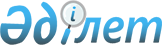 Об утверждении критериев оценки степени риска и проверочных листов в области архитектуры, градостроительства и строительства за деятельностью субъектов архитектурной, градостроительной и строительной деятельностиСовместный приказ Министра по инвестициям и развитию Республики Казахстан от 19 ноября 2018 года № 807 и Министра национальной экономики Республики Казахстан от 26 ноября 2018 года № 81. Зарегистрирован в Министерстве юстиции Республики Казахстан 29 ноября 2018 года № 17818.
      В соответствии со статьями 141 и 143 Предпринимательского кодекса Республики Казахстан ПРИКАЗЫВАЕМ:
      Сноска. Преамбула – в редакции совместного приказа Министра индустрии и инфраструктурного развития РК от 27.02.2023 № 127 и Министра национальной экономики РК от 01.03.2023 № 29 (вводится в действие с 01.01.2023).


      1. Утвердить:
      1) критерии оценки степени риска в области архитектуры, градостроительства и строительства при проведении проверок в отношении субъектов архитектурной, градостроительной и строительной деятельности, согласно приложению 1 к настоящему совместному приказу;
      2) проверочный лист в области архитектуры, градостроительства и строительства в отношении заказчика (застройщика), согласно приложению 2 к настоящему совместному приказу;
      3) проверочный лист в области архитектуры, градостроительства и строительства в отношении проектных организации (генерального проектировщика), согласно приложению 3 к настоящему совместному приказу;
      4) проверочный лист в области архитектуры, градостроительства и строительства, в отношении подрядчика (генерального подрядчика), согласно приложению 4 к настоящему совместному приказу;
      5) проверочный лист в области архитектуры, градостроительства и строительства в отношении лиц осуществляющих авторский надзор, согласно приложению 5 к настоящему совместному приказу;
      6) проверочный лист в области архитектуры, градостроительства и строительства в отношении юридических и физических лиц осуществляющих технический надзор, согласно приложению 6 к настоящему совместному приказу;
      7) проверочный лист в области архитектуры, градостроительства и строительства в отношении организации осуществляющих экспертные работы по техническому обследованию надежности и устойчивости зданий и сооружений на технически и технологически сложных объектах первого и второго уровней ответственности, согласно приложению 7 к настоящему совместному приказу;
      8) проверочный лист в области архитектуры, градостроительства и строительства в отношении юридических лиц, проводящих комплексную вневедомственную экспертизу проектов строительства объектов, согласно приложению 8 к настоящему совместному приказу;
      9) проверочный лист в области архитектуры, градостроительства и строительства в отношении заказчика (застройщика) на соответствие требованиям, согласно приложению 12 к настоящему совместному приказу;
      10) проверочный лист в области архитектуры, градостроительства и строительства в отношении проектных организации (генерального проектировщика) на соответствие требованиям, согласно приложению 13 к настоящему совместному приказу;
      11) проверочный лист в области архитектуры, градостроительства и строительства в отношении подрядчика (генерального подрядчика) на соответствие требованиям, согласно приложению 14 к настоящему совместному приказу;
      12) проверочный лист в области архитектуры, градостроительства и строительства в отношении лиц осуществляющих авторский надзор на соответствие требованиям, согласно приложению 15 к настоящему совместному приказу;
      13) проверочный лист в области архитектуры, градостроительства и строительства в отношении юридических и физических лиц осуществляющих технический надзор на соответствие требованиям, согласно приложению 16 к настоящему совместному приказу;
      14) проверочный лист в области архитектуры, градостроительства и строительства в отношении организации, осуществляющих экспертные работы по техническому обследованию надежности и устойчивости зданий и сооружений на технически и технологически сложных объектах первого и второго уровней ответственности на соответствие требованиям, согласно приложению 17 к настоящему совместному приказу;
      15) проверочный лист в области архитектуры, градостроительства и строительства в отношении организации, оказывающих инжиниринговые услуги по управлению проектом строительства объектов на соответствие требованиям, согласно приложению 18 к настоящему совместному приказу;
      16) проверочный лист в области архитектуры, градостроительства и строительства в отношении лицензиатов на соответствие требованиям, согласно приложению 19 к настоящему совместному приказу;
      17) проверочный лист в области архитектуры, градостроительства и строительства в отношении негосударственных аттестационных центров по аттестации инженерно-технических работников, участвующих в процессе проектирования и строительства на соответствие требованиям, согласно приложению 20 к настоящему совместному приказу;
      18) проверочный лист в области архитектуры, градостроительства и строительства в отношении юридических лиц, проводящих комплексную вневедомственную экспертизу проектов строительства объектов на соответствие требованиям, согласно приложению 21 к настоящему совместному приказу. 
      Сноска. Пункт 1– в редакции совместного приказа Министра индустрии и инфраструктурного развития РК от 27.02.2023 № 127 и Министра национальной экономики РК от 01.03.2023 № 29 (вводится в действие с 01.01.2023).


      2. Признать утратившим силу приказ исполняющего обязанности Министра национальной экономики Республики Казахстан от 2 сентября 2016 года № 395 "Об утверждении проверочных листов в области архитектуры, градостроительства и строительства" (зарегистрирован в Реестре государственной регистрации нормативных правовых актов под № 14351, опубликован 28 октября 2016 года в информационно-правовой системе "Әділет").
      3. Комитету по делам строительства и жилищно-коммунального хозяйства Министерства по инвестициям и развитию Республики Казахстан в установленном законодательством порядке обеспечить:
      1) государственную регистрацию настоящего совместного приказа в Министерстве юстиции Республики Казахстан;
      2) в течение десяти календарных дней со дня государственной регистрации настоящего совместного приказа направление на казахском и русском языках в Республиканское государственное предприятие на праве хозяйственного ведения "Республиканский центр правовой информации" для официального опубликования и включения в Эталонный контрольный банк нормативных правовых актов Республики Казахстан;
      3) размещение настоящего совместного приказа на интернет-ресурсе Министерства по инвестициям и развитию Республики Казахстан;
      4) в течение десяти рабочих дней после государственной регистрации настоящего совместного приказа в Министерстве юстиции Республики Казахстан представление в Юридический департамент Министерства по инвестициям и развитию Республики Казахстан сведений об исполнении мероприятий, предусмотренных подпунктами 1), 2) и 3) настоящего пункта.
      3. Контроль за исполнением настоящего совместного приказа возложить на курирующего вице-министра по инвестициям и развитию Республики Казахстан.
      4. Настоящий совместный приказ вводится в действие по истечении десяти календарных дней после дня его первого официального опубликования.
      "СОГЛАСОВАН"Комитетом по правовой статистикеи специальным учетамГенеральной прокуратурыРеспублики Казахстан Критерии оценки степени риска в области архитектуры, градостроительства и строительства при проведении проверок в отношении субъектов архитектурной, градостроительной и строительной деятельности
      Сноска. Приложение 1– в редакции совместного приказа Министра индустрии и инфраструктурного развития РК от 27.02.2023 № 127 и Министра национальной экономики РК от 01.03.2023 № 29 (вводится в действие с 01.01.2023). Глава 1. Общие положения
      1. Настоящие критерии оценки степени риска в области архитектуры, градостроительства и строительства при проведении проверок в отношении субъектов архитектурной, градостроительной и строительной деятельности (далее – Критерии) разработаны в соответствии со статьями 141 и 143 Предпринимательского кодекса Республики Казахстан, Законом Республики Казахстан "Об архитектурной, градостроительной и строительной деятельности в Республике Казахстан" (далее - Закон), приказом исполняющего обязанности Министра национальной экономики Республики Казахстан от 31 июля 2018 года № 3 "Об утверждении формы проверочного листа" (зарегистрирован в Реестре государственной регистрации нормативных правовых актов за № 17371) и приказом исполняющего обязанности Министра национальной экономики Республики Казахстан от 23 июня 2022 года № 48 "Об утверждении Правил формирования регулирующими государственными органами системы оценки и управления рисками и о внесении изменений в приказ исполняющего обязанности Министра национальной экономики Республики Казахстан от 31 июля 2018 года № 3 "Об утверждении Правил формирования государственными органами системы оценки рисков и формы проверочных листов" (зарегистрирован в Реестре государственной регистрации нормативных правовых актов за № 28577).
      2. В Критериях используются следующие основные понятия:
      1) балл – количественная мера исчисления риска;
      2) нормализация данных – статистическая процедура, предусматривающая приведение значений, измеренных в различных шкалах, к условно общей шкале;
      3) субъекты (объекты) контроля и надзора – лица осуществляющие авторский надзор; негосударственные аттестационные центры по аттестации инженерно-технических работников, участвующих в процессе проектирования и строительства; проектная организация (генеральный проектировщик); организации осуществляющие экспертные работы по техническому обследованию надежности и устойчивости зданий и сооружений на технически и технологически сложных объектах первого и второго уровней ответственности; лицензиаты; подрядчик (генеральный подрядчик); юридические лица проводящие комплексную вневедомственную экспертизу проектов строительства; организации оказывающие инжиниринговые услуги по управлению проектом строительства объектов; заказчик (застройщик); юридические и физические лица осуществляющие технический надзор;
      4) значительные нарушения – нарушения, установленные нормативными правовыми актами в сфере архитектуры, градостроительства не являющиеся грубыми, связанные с предоставлением недостоверной отчетности и мониторинга, несвоевременностью и правильностью оформления исполнительной документации, а также требования в сфере архитектуры, градостроительства и строительства направленные на профилактику и предупреждение нарушении влекущие ухудшение состояния благоприятной среды обитания и жизнедеятельности человека;
      5) незначительное нарушения - нарушение требований, не относящиеся к значительным и грубым нарушениям, но влекущие причинение ущерба законным интересам физических и юридических лиц, государства;
      6) грубые нарушения – действия, повлекшие ухудшение состояния благоприятной среды обитания и жизнедеятельности человека, возникшие в результате нарушения требований, установленных нормативными правовыми актами в сфере архитектуры, градостроительства и строительства на всех стадиях жизненного цикла, связанные с техногенными происшествиями, нанесением ущерба государственным интересам, юридическим и физическим лицам, ущемлением прав и законных интересов граждан и общества, не обеспечением прочности, устойчивости и надежности объекта, деформацией недопустимой величины строительных конструкций, основания здания или сооружения и геологических массивов прилегающей территории;
      7) риск – вероятность причинения вреда в результате деятельности субъекта контроля и надзора жизни или здоровью человека, окружающей среде, законным интересам физических и юридических лиц, имущественным интересам государства с учетом степени тяжести его последствий;
      8) критерии оценки степени риска – совокупность количественных и качественных показателей, связанных с непосредственной деятельностью субъекта контроля и надзора, особенностями отраслевого развития и факторами, влияющими на это развитие, позволяющих отнести субъекты (объекты) контроля и надзора к различным степеням риска;
      9) объективные критерии оценки степени риска (далее – объективные критерии) – критерии оценки степени риска, используемые для отбора субъектов (объектов) контроля и надзора в зависимости от степени риска в определенной сфере деятельности и не зависящие непосредственно от отдельного субъекта (объекта) контроля;
      10) субъективные критерии оценки степени риска (далее – субъективные критерии) – критерии оценки степени риска, используемые для отбора субъектов (объектов) контроля и надзора в зависимости от результатов деятельности конкретного субъекта (объекта) контроля и надзора;
      11) система оценки и управления рисками – процесс принятия управленческих решений, направленных на снижение вероятности наступления неблагоприятных факторов путем распределения субъектов (объектов) контроля и надзора по степеням риска для последующего осуществления профилактического контроля с посещением субъекта (объекта) контроля и надзора и (или) проверок на соответствие квалификационным и разрешительным требованиям по выданным разрешениям, требованиям по направленным уведомлениям (далее – Проверка на соответствие требованиям) с целью минимально возможной степени ограничения свободы предпринимательства, обеспечивая при этом допустимый уровень риска в соответствующих сферах деятельности, а также направленных на изменение уровня риска для конкретного субъекта (объекта) контроля и надзора и (или) освобождения такого субъекта (объекта) контроля и надзора от профилактического контроля с посещением субъекта (объекта) контроля и надзора и (или) проверок на соответствие требованиям;
      12) проверочный лист – перечень требований, предъявляемых к деятельности субъектов (объектов) контроля и надзора, несоблюдение которых влечет за собой угрозу жизни и здоровью человека, окружающей среде, законным интересам физических и юридических лиц, государства;
      13) выборочная совокупность (выборка) – перечень оцениваемых субъектов (объектов), относимых к однородной группе субъектов (объектов) контроля и надзора в конкретной сфере государственного контроля и надзора, в соответствии с пунктом 2 статьи 143 Кодекса.
      3. Критерии формируются посредством объективных и субъективных критериев. Глава 2. Объективные критерии
      4. По объективным критериям субъекты (объекты) контроля и надзора в области архитектуры, градостроительства и строительства относятся к одной из следующих степеней риска:
      1) высокий риск;
      2) средний риск;
      3) низкий риск.
      К высокой степени риска относятся:
      объекты I (повышенного) и II (нормального) уровней ответственности установленные в Правилах определения общего порядка отнесения зданий и сооружений к технически и (или) технологически сложным объектам, утвержденные приказом Министра национальной экономики Республики Казахстан от 28 февраля 2015 года № 165 "Об утверждении Правил определения общего порядка отнесения зданий и сооружений к технически и (или) технологически сложным объектам" (зарегистрирован в Реестре государственной регистрации нормативных правовых актов за № 10666) (далее – Правила отнесения зданий и сооружений);
      технологически сложные объекты производственного и жилищно-гражданского назначения, установленные в Правилах отнесения зданий и сооружений;
      объекты, финансируемые за счет государственных инвестиций и средств субъектов квазигосударственного сектора;
      объекты нормативной продолжительностью строительства более 9 месяцев;
      объекты, где приостановлено строительно-монтажные работы более чем на 6 месяцев.
      К средней степени риска относятся:
      объекты II (нормального) уровня ответственности, не относящиеся к технически сложным установленные в Правилах отнесения зданий и сооружений;
      объекты нормативной продолжительностью строительства более 6 месяцев;
      объекты, где приостановлено строительно-монтажные работы более чем на 3 месяца.
      К низкой степени риска относятся:
      объекты III (пониженного) уровня ответственности установленные в Правилах отнесения зданий и сооружений;
      объекты нормативной продолжительностью строительства более 4 месяцев.
      5. Для сфер деятельности субъектов (объектов) контроля и надзора, отнесенных к высокой и средней степени риска по объективным критериям, проводятся проверка на соответствие требованиям, профилактический контроль с посещением субъекта (объекта) контроля и надзора и внеплановая проверка.
      Для сфер деятельности субъектов (объектов) контроля и надзора, отнесенных к низкой степени риска по объективным критериям, проводятся проверка на соответствие требованиям и внеплановая проверка. Глава 3. Субъективные критерии
      6. Для оценки степени рисков по субъективным критериям для проведения профилактического контроля и надзора с посещением субъекта (объекта) контроля и надзора используются следующие источники информации:
      1) результаты мониторинга отчетности и сведений, представляемых субъектом контроля и надзора;
      2) результаты предыдущих проверок и профилактического контроля с посещением субъектов (объектов) контроля и надзора;
      3) наличие и количество подтвержденных жалоб и обращений;
      4) анализ официальных интернет-ресурсов государственных органов.
      Для оценки степени рисков по субъективным критериям для проведения проверки на соответствие требованиям используются следующие источники информации:
      1) наличие и количество подтвержденных жалоб и обращений;
      2) анализ официальных интернет-ресурсов государственных органов;
      3) результаты предыдущих проверок и профилактического контроля с посещением субъектов (объектов) контроля и надзора.
      7. На основании имеющихся источников информации регулирующие государственные органы формируют данные по субъективным критериям, подлежащие анализу и оценке.
      Анализ и оценка субъективных критериев позволяет сконцентрировать проведение проверки на соответствие требованиям и профилактический контроль субъекта (объекта) контроля и надзора в отношении субъекта (объекта) контроля и надзора с наибольшим потенциальным риском.
      При этом при анализе и оценке не применяются данные субъективных критериев, ранее учтенные и использованные в отношении конкретного субъекта (объекта) контроля и надзора либо данные, по которым истек срок исковой давности в соответствии с законодательством Республики Казахстан.
      В отношении субъектов контроля и надзора, устранивших в полном объеме выданные нарушения по итогам проведенного предыдущего профилактического контроля с посещением и (или) проверки на соответствие требованиям, не допускается включение их при формировании графиков и списков на очередной период государственного контроля.
      8. В зависимости от возможного риска и значимости проблемы, единичности или системности нарушения, анализа принятых ранее решений по каждому источнику информации требования, предъявляемые к деятельности субъектов (объектов) контроля и надзора, соответствуют степени нарушения – грубое, значительное и незначительное.
      Распределение нарушений требований законодательства в сфере архитектуры, градостроительства и строительства, а также государственных нормативов на грубые, значительные, незначительные, приведено в приложениях 1 и 2 к настоящим Критериям.
      9. Исходя из приоритетности применяемых источников информации и значимости показателей субъективных критериев, в соответствии с порядком расчета показателя степени риска по субъективным критериям, рассчитывается показатель степени риска по субъективным критериям по шкале от 0 до 100 баллов.
      По показателям степени риска субъект (объект) контроля и надзора относится:
      1) к высокой степени риска – при показателе степени риска от 71 до 100 включительно;
      2) к средней степени риска – при показателе степени риска от 31 до 70 включительно;
      3) к низкой степени риска – при показателе степени риска от 0 до 30 включительно.
      10. Для отнесения субъекта контроля и надзора к степени риска в соответствии с пунктом 4 настоящих Критериев применяется следующий порядок расчета показателя степени риска.
      Государственный орган собирает информацию и формирует базу данных по субъективным критериям из источников согласно пункту 6 настоящих Критериев.
      Расчет показателя степени риска по субъективным критериям (R) осуществляется в автоматизированном режиме путем суммирования показателя степени риска по нарушениям по результатам предыдущих проверок и профилактического контроля с посещением субъектов (объектов) контроля и надзора (SP) и показателя степени риска по субъективным критериям, определенным в соответствии с пунктом 15 настоящих Правил (SC), с последующей нормализацией значений данных в диапазон от 0 до 100 баллов.
      Rпром = SP + SC, где
      Rпром – промежуточный показатель степени риска по субъективным критериям,
      SР – показатель степени риска по нарушениям,
      SC – показатель степени риска по субъективным критериям, определенным в соответствии с пунктом 9 настоящих Критериев.
      Расчет производится по каждому субъекту (объекту) контроля и надзора однородной группы субъектов (объектов) контроля и надзора каждой сферы государственного контроля и надзора. При этом перечень оцениваемых субъектов (объектов) контроля и надзора, относимых к однородной группе субъектов (объектов) контроля и надзора одной сферы государственного контроля и надзора, образует выборочную совокупность (выборку) для последующей нормализации данных.
      11. По данным, полученным по результатам предыдущих проверок и профилактического контроля с посещением субъектов (объектов) контроля и надзора, формируется показатель степени риска по нарушениям, оцениваемый в баллах от 0 до 100.
      При выявлении одного грубого нарушения по любому из источников информации, указанных в пункте 6 настоящих Критериев, субъекту контроля и надзора приравнивается показатель степени риска 100 баллов и в отношении него проводится проверка на соответствие требованиям или профилактический контроль с посещением субъекта (объекта) контроля и надзора.
      При не выявлении грубых нарушений показатель степени риска по нарушениям рассчитывается суммарным показателем по нарушениям значительной и незначительной степени.
      При определении показателя значительных нарушений применяется коэффициент 0,7.
      Данный показатель рассчитывается по следующей формуле:
      SРз = (SР2 х 100/SР1) х 0,7, где:
      SРз – показатель значительных нарушений;
      SР1 – требуемое количество значительных нарушений;
      SР2 – количество выявленных значительных нарушений;
      При определении показателя незначительных нарушений применяется коэффициент 0,3.
      Данный показатель рассчитывается по следующей формуле:
      SРн = (SР2 х 100/SР1) х 0,3, где:
      SРн – показатель незначительных нарушений;
      SР1 – требуемое количество незначительных нарушений;
      SР2 – количество выявленных незначительных нарушений;
      Показатель степени риска по нарушениям (SР) рассчитывается по шкале от 0 до 100 баллов и определяется путем суммирования показателей значительных и незначительных нарушений по следующей формуле:
      SР = SРз + SРн, где:
      SР – показатель степени риска по нарушениям;
      SРз – показатель значительных нарушений;
      SРн – показатель незначительных нарушений.
      Полученное значение показателя степени риска по нарушениям включается в расчет показателя степени риска по субъективным критериям.
      12. Расчет показателя степени риска по субъективным критериям, определенным в соответствии с пунктом 9 настоящих Критериев, производится по шкале от 0 до 100 баллов и осуществляется по следующей формуле: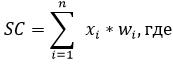 
      Xi – показатель субъективного критерия,
      Wi – удельный вес показателя субъективного критерия xi,
      n – количество показателей.
      Полученное значение показателя степени риска по субъективным критериям, определенным в соответствии с пунктом 9 настоящих Критериев, включается в расчет показателя степени риска по субъективным критериям.
      13. Рассчитанные по субъектам (объектам) значения по показателю R нормализуются в диапазон от 0 до 100 баллов. Нормализация данных осуществляется по каждой выборочной совокупности (выборке) с использованием следующей формулы: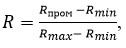 
      R – показатель степени риска (итоговый) по субъективным критериям отдельного субъекта (объекта) контроля и надзора,
      Rmax – максимально возможное значение по шкале степени риска по субъективным критериям по субъектам (объектам), входящим в одну выборочную совокупность (выборку) (верхняя граница шкалы),
      Rmin – минимально возможное значение по шкале степени риска по субъективным критериям по субъектам (объектам), входящим в одну выборочную совокупность (выборку) (нижняя граница шкалы),
      Rпром – промежуточный показатель степени риска по субъективным критериям, рассчитанный в соответствии с пунктом 10 настоящих Критериев. Глава 4. Проверочные листы
      14. Для сфер деятельности субъектов (объектов) контроля и надзора, отнесенных к высокой степени риска, кратность проведения проверки на соответствие требованиям определяется критериями оценки степени риска, но не чаще одного раза в год.
      Для сфер деятельности субъектов (объектов) контроля и надзора, отнесенных к средней степени риска, кратность проведения проверок на соответствие требованиям определяется критериями оценки степени риска, но не чаще одного раза в два года.
      Для сфер деятельности субъектов (объектов) контроля и надзора, отнесенных к низкой степени риска, кратность проведения проверок на соответствие требованиям определяется критериями оценки степени риска, но не чаще одного раза в три года. Глава 5. Управление рисками
      15. В целях реализации принципа поощрения добросовестных субъектов контроля и надзора и концентрации контроля и надзора на нарушителях субъекты (объекты) контроля и надзора освобождаются от проведения профилактического контроля с посещением субъекта (объекта) контроля и надзора и (или) проверки на соответствие требованиям на период, определяемый критериями оценки степени риска регулирующего государственного органа, посредством применения субъективных критериев. 
      16. Субъекты (объекты) контроля и надзора по субъективным критериям переводятся с применением информационной системы с высокой степени риска в среднюю степень риска или со средней степени риска в низкую степень риска в соответствующих сферах деятельности субъектов контроля и надзора в случаях:
      1) если такие субъекты заключили договоры страхования гражданско-правовой ответственности перед третьими лицами в случаях и порядке, установленных законами Республики Казахстан;
      2) если в законах Республики Казахстан и критериях оценки степени риска регулирующих государственных органов определены случаи освобождения от профилактического контроля с посещением субъекта (объекта) контроля и надзора или проведения проверок на соответствие требованиям;
      3) если субъекты являются членами саморегулируемой организации, основанной на добровольном членстве (участии) в соответствии с Законом Республики Казахстан "О саморегулировании", с которой заключено соглашение о признании результатов деятельности саморегулируемой организации.
      17. В целях освобождения от профилактического контроля с посещением субъекта (объекта) контроля и надзора и (или) проведения проверки на соответствие требованиям, регулирующими государственными органами, а также государственными органами учитываются смягчающие индикаторы.
      К смягчающим индикаторам относится:
      1) наличие аудио и (или) видео фиксации, с передачей данных в онлайн-режиме;
      2) наличие датчиков и фиксирующих устройств по передаче данных в системы государственных органов.
      18. Освобождение от профилактического контроля с посещением субъекта (объекта) контроля и надзора и (или) проведения проверки на соответствие требованиям возможно на основании применяемых альтернативных (независимых) систем оценки и анализа рисков, аудита, экспертиз в соответствии с критериями оценки степени риска регулирующего государственного органа, если такие основания предусмотрены в международных договорах, ратифицированных Республикой Казахстан. Глава 6. Особенности формирования системы оценки и управления рисками для государственных органов, использующих информационные системы с учетом специфики и конфиденциальности, в соответствии с законодательными актами Республики Казахстан
      19. Система оценки и управления рисками государственными органами ведется с использованием информационных систем, относящих субъекты (объекты) контроля и надзора к конкретным степеням риска и формирующих графики или списки проведения контрольных мероприятий, а также основывается на государственной статистике, итогах ведомственного статистического наблюдения, а также информационных инструментах.
      При отсутствии информационной системы оценки и управления рисками минимально допустимый порог количества субъектов (объектов) контроля и надзора, в отношении которых осуществляются профилактический контроль с посещением субъекта (объекта) контроля и надзора и (или) проверка на соответствие требованиям, не должен превышать пяти процентов от общего количества таких субъектов контроля и надзора в определенной сфере государственного контроля и надзора. Степени нарушений требований в сфере архитектуры, градостроительства и строительства для проведения профилактического контроля с посещением субъекта (объекта) контроля и надзора Степени нарушений требований в сфере архитектуры, градостроительства и строительства для проведения проверки на соответствие требованиям Перечень субъективных критериев для определения степени риска по субъективным критериям в сфере архитектуры, градостроительства и строительства в соответствии со статьями 138 и 139 Предпринимательского кодекса Республики Казахстан
      В отношении субъектов (объектов) контроля и надзора для профилактического контроля с посещением Перечень субъективных критериев для определения степени риска по субъективным критериям в сфере архитектуры, градостроительства и строительства в соответствии со статьями 138 и 139 Предпринимательского кодекса Республики Казахстан
      В отношении субъектов (объектов) контроля и надзора для проверок на соответствие требованиям Проверочный лист в области архитектуры, градостроительства и строительства в соответствии со статьями 138 и 139 Предпринимательского кодекса Республики Казахстан
      Сноска. Приложение 2– в редакции совместного приказа Министра индустрии и инфраструктурного развития РК от 27.02.2023 № 127 и Министра национальной экономики РК от 01.03.2023 № 29 (вводится в действие с 01.01.2023).
      В отношении Заказчика (застройщика)наименование однородной группысубъектов (объектов) контроляГосударственный орган, назначивший проверку/профилактического контроляс посещением субъекта (объекта) контроля и надзора ________________________________________________________________________________________Акт о назначении проверки/профилактического контроля с посещениемсубъекта(объекта) контроля и надзора ______________________________________________________________________________________________ №, датаНаименование субъекта (объекта) контроля и надзора _________________________________________________________________________________________(Индивидуальный идентификационный номер), бизнес-идентификационныйномер субъекта (объекта) контроля и надзора _____________________________Адрес места нахождения __________________________________________________________________________________________________________________
      Должностное (ые) лицо (а)______________________________ ____________должность подпись___________________________________________фамилия, имя, отчество (при наличии)Руководитель субъекта контроля и надзора______________________________ ____________должность подпись___________________________________________фамилия, имя, отчество (при наличии) Проверочный лист в области архитектуры, градостроительства и строительства в соответствии со статьями 138 и 139 Предпринимательского кодекса Республики Казахстан
      Сноска. Приложение 3– в редакции совместного приказа Министра индустрии и инфраструктурного развития РК от 27.02.2023 № 127 и Министра национальной экономики РК от 01.03.2023 № 29 (вводится в действие с 01.01.2023).
      В отношении проектных организаций (генерального проектировщика)наименование однородной группы субъектов (объектов) контроляГосударственный орган, назначивший проверку/профилактического контроляс посещением субъекта (объекта) контроля и надзора ________________________________________________________________________________________Акт о назначении проверки/профилактического контроля с посещениемсубъекта(объекта) контроля и надзора ______________________________________________________________________________________________ №, датаНаименование субъекта (объекта) контроля и надзора _______________________________________________________________________________________(Индивидуальный идентификационный номер), бизнес-идентификационныйномер субъекта (объекта) контроля и надзора ____________________________Адрес места нахождения __________________________________________________________________________________________________________________
      Должностное (ые) лицо (а)______________________________ ____________должность подпись__________________________________________фамилия, имя, отчество (при наличии)Руководитель субъекта контроля и надзора______________________________ ____________должность подпись___________________________________________фамилия, имя, отчество (при наличии) Проверочный лист в области архитектуры, градостроительства и строительства в соответствии со статьями 138 и 139 Предпринимательского кодекса Республики Казахстан
      Сноска. Приложение 4– в редакции совместного приказа Министра индустрии и инфраструктурного развития РК от 27.02.2023 № 127 и Министра национальной экономики РК от 01.03.2023 № 29 (вводится в действие с 01.01.2023).
      В отношении подрядчика (генерального подрядчика) наименование однороднойгруппы субъектов (объектов) контроляГосударственный орган, назначивший проверку/профилактического контроляс посещением субъекта (объекта) контроля и надзора ____________________________________________________________________________________________Акт о назначении проверки/профилактического контроля с посещениемсубъекта(объекта) контроля и надзора __________________________________________________________________________________________________ №, датаНаименование субъекта (объекта) контроля и надзора _____________________________________________________________________________________________(Индивидуальный идентификационный номер), бизнес-идентификационный номерсубъекта (объекта) контроля и надзора ____________________________________Адрес места нахождения ______________________________________________________________________________________________________________________
      Должностное (ые) лицо (а)______________________________ ____________должность подпись__________________________________________фамилия, имя, отчество (при наличии)Руководитель субъекта контроля и надзора______________________________ ____________должность подпись___________________________________________фамилия, имя, отчество (при наличии) Проверочный лист в области архитектуры, градостроительства и строительства в соответствии со статьями 138 и 139 Предпринимательского кодекса Республики Казахстан
      Сноска. Приложение 5– в редакции совместного приказа Министра индустрии и инфраструктурного развития РК от 27.02.2023 № 127 и Министра национальной экономики РК от 01.03.2023 № 29 (вводится в действие с 01.01.2023).
      В отношении лиц, осуществляющих авторский надзор наименование однороднойгруппы субъектов (объектов) контроляГосударственный орган, назначивший проверку/профилактического контроляс посещением субъекта (объекта) контроля и надзора ____________________________________________________________________________________________Акт о назначении проверки/профилактического контроля с посещением субъекта(объекта) контроля и надзора __________________________________________________________________________________________________________ №, датаНаименование субъекта (объекта) контроля и надзора _____________________________________________________________________________________________(Индивидуальный идентификационный номер), бизнес-идентификационный номерсубъекта (объекта) контроля и надзора ____________________________________Адрес места нахождения ______________________________________________________________________________________________________________________
      Должностное (ые) лицо (а)______________________________ ____________должность подпись___________________________________________фамилия, имя, отчество (при наличии)Руководитель субъекта контроля и надзора______________________________ ____________должность подпись___________________________________________фамилия, имя, отчество (при наличии) Проверочный лист в области архитектуры, градостроительства и строительства в соответствии со статьями 138 и 139 Предпринимательского кодекса Республики Казахстан
      Сноска. Приложение 6– в редакции совместного приказа Министра индустрии и инфраструктурного развития РК от 27.02.2023 № 127 и Министра национальной экономики РК от 01.03.2023 № 29 (вводится в действие с 01.01.2023).
      В отношении юридических и физических лиц, осуществляющих технический надзорнаименование однородной группы субъектов (объектов) контроляГосударственный орган, назначивший проверку/профилактического контроляс посещением субъекта (объекта) контроля и надзора ________________________________________________________________________________________________Акт о назначении проверки/профилактического контроля с посещением субъекта(объекта) контроля и надзора ______________________________________________________________________________________________________________ №, датаНаименование субъекта (объекта) контроля и надзора _________________________________________________________________________________________________(Индивидуальный идентификационный номер), бизнес-идентификационный номерсубъекта (объекта) контроля и надзора ______________________________________Адрес места нахождения __________________________________________________________________________________________________________________________
      Должностное (ые) лицо (а)______________________________ ____________должность подпись___________________________________________фамилия, имя, отчество (при наличии)Руководитель субъекта контроля и надзора______________________________ ____________должность подпись___________________________________________фамилия, имя, отчество (при наличии) Проверочный лист в области архитектуры, градостроительства и строительства в соответствии со статьями 138 и 139 Предпринимательского кодекса Республики Казахстан
      Сноска. Приложение 7– в редакции совместного приказа Министра индустрии и инфраструктурного развития РК от 27.02.2023 № 127 и Министра национальной экономики РК от 01.03.2023 № 29 (вводится в действие с 01.01.2023).
      В отношении организаций, осуществляющих экспертные работы по техническомуобследованию надежности и устойчивости зданий и сооружений на техническии технологически сложных объектах первого и второго уровней ответственностинаименование однородной группы субъектов (объектов) контроляГосударственный орган, назначивший проверку/профилактического контроляс посещением субъекта (объекта) контроля и надзора ______________________________________________________________________________________________Акт о назначении проверки/профилактического контроля с посещением субъекта(объекта) контроля и надзора __________________________________________________________________________________________________________ №, датаНаименование субъекта (объекта) контроля и надзора _____________________________________________________________________________________________(Индивидуальный идентификационный номер), бизнес-идентификационный номерсубъекта (объекта) контроля и надзора ____________________________________Адрес места нахождения ______________________________________________________________________________________________________________________
      Должностное (ые) лицо (а)______________________________ ____________должность подпись___________________________________________фамилия, имя, отчество (при наличии)Руководитель субъекта контроля и надзора______________________________ ____________должность подпись___________________________________________фамилия, имя, отчество (при наличии) Проверочный лист в области архитектуры, градостроительства и строительства в соответствии со статьями 138 и 139 Предпринимательского кодекса Республики Казахстан
      Сноска. Приложение 8– в редакции совместного приказа Министра индустрии и инфраструктурного развития РК от 27.02.2023 № 127 и Министра национальной экономики РК от 01.03.2023 № 29 (вводится в действие с 01.01.2023).
      В отношении юридических лиц, проводящих комплексную вневедомственнуюэкспертизу проектов строительства объектов наименование однородной группысубъектов (объектов) контроляГосударственный орган, назначивший проверку/профилактического контроляс посещением субъекта (объекта) контроля и надзора ____________________________________________________________________________________________Акт о назначении проверки/профилактического контроля с посещениемсубъекта(объекта) контроля и надзора __________________________________________________________________________________________________ №, датаНаименование субъекта (объекта) контроля и надзора _____________________________________________________________________________________________(Индивидуальный идентификационный номер), бизнес-идентификационный номерсубъекта (объекта) контроля и надзора ____________________________________Адрес места нахождения ______________________________________________________________________________________________________________________
      Должностное (ые) лицо (а)______________________________ ____________должность подпись___________________________________________фамилия, имя, отчество (при наличии)Руководитель субъекта контроля и надзора______________________________ ____________должность подпись___________________________________________фамилия, имя, отчество (при наличии)
      Приложение 12к совместному приказуМинистра по инвестициям и развитиюРеспублики Казахстанот 19 ноября 2018 года № 807и Министра национальной экономикиРеспублики Казахстанот 26 ноября 2018 года № 81 Проверочный лист в области архитектуры, градостроительства и строительства в соответствии со статьями 138 и 139 Предпринимательского кодекса Республики Казахстан
      Сноска. Приказ дополнен приложением 12 в соответствии с совместным приказом Министра индустрии и инфраструктурного развития РК от 27.02.2023 № 127 и Министра национальной экономики РК от 01.03.2023 № 29 (вводится в действие с 01.01.2023).
      В отношении Заказчика (застройщика)наименование однородной группы субъектов(объектов) контроляГосударственный орган, назначивший проверку ______________________________________________________________________________________________________Акт о назначении проверки ________________________________________________________________________________________________________________ №, датаНаименование субъекта (объекта) контроля и надзора _________________________________________________________________________________________________(Индивидуальный идентификационный номер), бизнес-идентификационный номерсубъекта (объекта) контроля и надзора ______________________________________Адрес места нахождения __________________________________________________________________________________________________________________________
      Должностное (ые) лицо (а)______________________________ ____________должность подпись___________________________________________фамилия, имя, отчество (при наличии)Руководитель субъекта контроля и надзора______________________________ ____________должность подпись___________________________________________фамилия, имя, отчество (при наличии) Проверочный лист в области архитектуры, градостроительства и строительства в соответствии со статьями 138 и 139 Предпринимательского кодекса Республики Казахстан
      Сноска. Приказ дополнен приложением 13 в соответствии с совместным приказом Министра индустрии и инфраструктурного развития РК от 27.02.2023 № 127 и Министра национальной экономики РК от 01.03.2023 № 29 (вводится в действие с 01.01.2023).
      В отношении проектных организации (генерального проектировщика) наименованиеоднородной группы субъектов (объектов) контроляГосударственный орган, назначивший проверку ________________________________________________________________________________________________________Акт о назначении проверки ___________________________________________________________________________________________________________________ №, датаНаименование субъекта (объекта) контроля и надзора ___________________________________________________________________________________________________(Индивидуальный идентификационный номер), бизнес-идентификационный номерсубъекта (объекта) контроля и надзора _______________________________________Адрес места нахождения ____________________________________________________________________________________________________________________________
      Должностное (ые) лицо (а)______________________________ ____________должность подпись___________________________________________фамилия, имя, отчество (при наличии)Руководитель субъекта контроля и надзора______________________________ ____________должность подпись___________________________________________фамилия, имя, отчество (при наличии) Проверочный лист в области архитектуры, градостроительства и строительства в соответствии со статьями 138 и 139 Предпринимательского кодекса Республики Казахстан
      Сноска. Приказ дополнен приложением 14 в соответствии с совместным приказом Министра индустрии и инфраструктурного развития РК от 27.02.2023 № 127 и Министра национальной экономики РК от 01.03.2023 № 29 (вводится в действие с 01.01.2023).
      В отношении подрядчика (генерального подрядчика) наименование однороднойгруппы субъектов (объектов) контроляГосударственный орган, назначивший проверку ______________________________________________________________________________________________Акт о назначении проверки ________________________________________________________________________________________________________ №, датаНаименование субъекта (объекта) контроля и надзора _________________________________________________________________________________________(Индивидуальный идентификационный номер), бизнес-идентификационный номерсубъекта (объекта) контроля и надзора ___________________________________Адрес места нахождения ____________________________________________________________________________________________________________________
      Должностное (ые) лицо (а)______________________________ ____________должность подпись___________________________________________фамилия, имя, отчество (при наличии)Руководитель субъекта контроля и надзора______________________________ ____________должность подпись___________________________________________фамилия, имя, отчество (при наличии) Проверочный лист в области архитектуры, градостроительства и строительства
в соответствии со статьями 138 и 139 Предпринимательского кодекса Республики Казахстан
      Сноска. Приказ дополнен приложением 15 в соответствии с совместным приказом Министра индустрии и инфраструктурного развития РК от 27.02.2023 № 127 и Министра национальной экономики РК от 01.03.2023 № 29 (вводится в действие с 01.01.2023).
      В отношении лиц осуществляющих авторский надзор наименование однороднойгруппы субъектов (объектов) контроляГосударственный орган, назначивший проверку __________________________________________________________________________________________________Акт о назначении проверки _____________________________________________________________________________________________________________ №, датаНаименование субъекта (объекта) контроля и надзора _____________________________________________________________________________________________(Индивидуальный идентификационный номер), бизнес-идентификационный номерсубъекта (объекта) контроля и надзора ____________________________________Адрес места нахождения ________________________________________________
      Должностное (ые) лицо (а)______________________________ ____________должность подпись___________________________________________фамилия, имя, отчество (при наличии)Руководитель субъекта контроля и надзора______________________________ ____________должность подпись___________________________________________фамилия, имя, отчество (при наличии) Проверочный лист в области архитектуры, градостроительства и строительства в соответствии со статьями 138 и 139 Предпринимательского кодекса Республики Казахстан
      Сноска. Приказ дополнен приложением 16 в соответствии с совместным приказом Министра индустрии и инфраструктурного развития РК от 27.02.2023 № 127 и Министра национальной экономики РК от 01.03.2023 № 29 (вводится в действие с 01.01.2023).
      В отношении юридических и физических лиц, осуществляющих технический надзорнаименование однородной группы субъектов (объектов) контроляГосударственный орган, назначивший проверку ______________________________________________________________________________________________________Акт о назначении проверки _______________________________________________________________________________________________________________ №, датаНаименование субъекта (объекта) контроля и надзора _______________________________________________________________________________________________(Индивидуальный идентификационный номер), бизнес-идентификационный номерсубъекта (объекта) контроля и надзора _____________________________________Адрес места нахождения ________________________________________________________________________________________________________________________
      Должностное (ые) лицо (а)______________________________ ____________должность подпись___________________________________________фамилия, имя, отчество (при наличии)Руководитель субъекта контроля и надзора______________________________ ____________должность подпись___________________________________________фамилия, имя, отчество (при наличии) Проверочный лист в области архитектуры, градостроительства и строительства в соответствии со статьями 138 и 139 Предпринимательского кодекса Республики Казахстан
      Сноска. Приказ дополнен приложением 17 в соответствии с совместным приказом Министра индустрии и инфраструктурного развития РК от 27.02.2023 № 127 и Министра национальной экономики РК от 01.03.2023 № 29 (вводится в действие с 01.01.2023).
      В отношении организаций, осуществляющих экспертные работы по техническомуобследованию надежности и устойчивости зданий и сооружений на техническии технологически сложных объектах первого и второго уровней ответственностинаименование однородной группы субъектов (объектов) контроля Государственныйорган, назначивший проверку __________________________________________________________________________________________________________________Акт о назначении проверки _____________________________________________________________________________________________________________ №, датаНаименование субъекта (объекта) контроля и надзора _______________________________________________________________________________________________(Индивидуальный идентификационный номер), бизнес-идентификационный номерсубъекта (объекта) контроля и надзора _____________________________________Адрес места нахождения ________________________________________________________________________________________________________________________
      Должностное (ые) лицо (а)______________________________ ____________должность подпись___________________________________________фамилия, имя, отчество (при наличии)Руководитель субъекта контроля и надзора______________________________ ____________должность подпись___________________________________________фамилия, имя, отчество (при наличии) Проверочный лист в области архитектуры, градостроительства и строительства в соответствии со статьями 138 и 139 Предпринимательского кодекса Республики Казахстан
      Сноска. Приказ дополнен приложением 18 в соответствии с совместным приказом Министра индустрии и инфраструктурного развития РК от 27.02.2023 № 127 и Министра национальной экономики РК от 01.03.2023 № 29 (вводится в действие с 01.01.2023).
      В отношении организаций, оказывающих инжиниринговые услуги по управлениюпроектом строительства объектов наименование однородной группы субъектов(объектов) контроля Государственный орган, назначивший проверку____________________________________________________________________________________________________________________________________________Акт о назначении проверки _____________________________________________________________________________________________________________ №, датаНаименование субъекта (объекта) контроля и надзора _____________________________________________________________________________________________(Индивидуальный идентификационный номер), бизнес-идентификационный номерсубъекта (объекта) контроля и надзора ____________________________________Адрес места нахождения ______________________________________________________________________________________________________________________
      Должностное (ые) лицо (а)______________________________ ____________должность подпись___________________________________________фамилия, имя, отчество (при наличии)Руководитель субъекта контроля и надзора______________________________ ____________должность подпись___________________________________________фамилия, имя, отчество (при наличии) Проверочный лист в области архитектуры, градостроительства и строительства в соответствии со статьями 138 и 139 Предпринимательского кодекса Республики Казахстан
      Сноска. Приказ дополнен приложением 19 в соответствии с совместным приказом Министра индустрии и инфраструктурного развития РК от 27.02.2023 № 127 и Министра национальной экономики РК от 01.03.2023 № 29 (вводится в действие с 01.01.2023).
      В отношении лицензиатов наименование однородной группы субъектов (объектов)контроля Государственный орган, назначивший проверку______________________________________________________________________________________________________________________________________________Акт о назначении проверки _______________________________________________________________________________________________________________ №, датаНаименование субъекта (объекта) контроля и надзора _______________________________________________________________________________________________(Индивидуальный идентификационный номер), бизнес-идентификационный номерсубъекта (объекта) контроля и надзора _____________________________________Адрес места нахождения ________________________________________________________________________________________________________________________
      Должностное (ые) лицо (а)______________________________ ____________должность подпись___________________________________________фамилия, имя, отчество (при наличии)Руководитель субъекта контроля и надзора______________________________ ____________должность подпись___________________________________________фамилия, имя, отчество (при наличии) Проверочный лист в области архитектуры, градостроительства и строительства в соответствии со статьями 138 и 139 Предпринимательского кодекса Республики Казахстан
      Сноска. Приказ дополнен приложением 20 в соответствии с совместным приказом Министра индустрии и инфраструктурного развития РК от 27.02.2023 № 127 и Министра национальной экономики РК от 01.03.2023 № 29 (вводится в действие с 01.01.2023).
      В отношении негосударственных аттестационных центров по аттестацииинженерно-технических работников, участвующих в процессе проектированияи строительства наименование однородной группы субъектов (объектов) контроляГосударственный орган, назначивший проверку ____________________________________________________________________________________________________Акт о назначении проверки _______________________________________________________________________________________________________________ №, датаНаименование субъекта (объекта) контроля и надзора _________________________________________________________________________________________________(Индивидуальный идентификационный номер), бизнес-идентификационный номерсубъекта (объекта) контроля и надзора ______________________________________Адрес места нахождения __________________________________________________________________________________________________________________________
      Должностное (ые) лицо (а)______________________________ ____________должность подпись___________________________________________фамилия, имя, отчество (при наличии)Руководитель субъекта контроля и надзора______________________________ ____________должность подпись___________________________________________фамилия, имя, отчество (при наличии) Проверочный лист в области архитектуры, градостроительства и строительства в соответствии со статьями 138 и 139 Предпринимательского кодекса Республики Казахстан
      Сноска. Приказ дополнен приложением 21 в соответствии с совместным приказом Министра индустрии и инфраструктурного развития РК от 27.02.2023 № 127 и Министра национальной экономики РК от 01.03.2023 № 29 (вводится в действие с 01.01.2023).
      В отношении юридических лиц, проводящих комплексную вневедомственнуюэкспертизу проектов строительства объектов наименование однородной группысубъектов (объектов) контроля Государственный орган, назначивший проверку__________________________________________________________________________________________________________________________________________Акт о назначении проверки ___________________________________________________________________________________________________________ №, датаНаименование субъекта (объекта) контроля и надзора _____________________________________________________________________________________________(Индивидуальный идентификационный номер), бизнес-идентификационный номерсубъекта (объекта) контроля и надзора ____________________________________Адрес места нахождения ____________________________________________________________________________________________________________________
      Должностное (ые) лицо (а)______________________________ ____________должность подпись___________________________________________фамилия, имя, отчество (при наличии)Руководитель субъекта контроля и надзора______________________________ ____________должность подпись___________________________________________фамилия, имя, отчество (при наличии)
					© 2012. РГП на ПХВ «Институт законодательства и правовой информации Республики Казахстан» Министерства юстиции Республики Казахстан
				
      Министр по инвестициям и развитиюРеспублики Казахстан 

Ж. Қасымбек

      Министр национальной экономикиРеспублики Казахстан 

Т. Сулейменов
Приложение 1
к совместному приказу
Министра по инвестициям и развитию
Республики Казахстан
от 19 ноября 2018 года № 807 и
Министра национальной экономики
Республики Казахстан
от 26 ноября 2018 года № 81Приложение 1
к Критериям оценки степени
риска и управления рисками
в области архитектуры,
градостроительства
и строительства при проведении
проверок в отношении
субъектов архитектурной,
градостроительной
и строительной деятельности
№ п/п
Наименование требований
Степень нарушения
Заказчик (застройщик)
Заказчик (застройщик)
Заказчик (застройщик)
1
Наличие у заказчика (застройщика) соответствующих правоустанавливающих документов на земельный участок (площадку или трассу под строительство) или решение исполнительного органа о его предоставлении
грубое
2
Наличие решения местного исполнительного органа на реконструкцию (перепланировку, переоборудование) жилых и нежилых помещений в существующих зданиях
грубое
3
Использование земельного участка для застройки (включая прокладку коммуникаций, инженерную подготовку территории, благоустройство, озеленение и другие виды обустройства участка) в соответствии с утвержденной проектной документацией и соблюдением целевого назначения или сервитута, зонирования территории, красных линий и линий регулирования застройки
грубое
4
Соответствие выполненных (выполняемых) строительно-монтажных работ, применяемых строительных материалов (изделий, конструкций) и оборудования утвержденным проектным решениям и государственным (межгосударственным) нормативам, в том числе по обеспечению прочности, устойчивости, надежности несущих и ограждающих конструкций и эксплуатационных качеств зданий (сооружений)
грубое
5
Наличие разрешения соответствующих организаций на производство работ в зоне воздушных линий электропередач и линий связи, в полосе отвода железных дорог, в зонах подработки земельных участков горными работами, расположенных на строительной площадке
грубое
6
Наличие письменного согласия и присутствия представителя соответствующей организации, эксплуатирующей линии и сооружения связи
грубое
7
Непринятие мер к приведению в порядок мест раскопок, а также строительных площадок после окончания строительства и ремонта также загромождение дворов, улиц и площадей строительными материалами
грубое
8
Наличие утвержденной проектно-сметной документации
грубое
9
Наличие положительного заключения экспертизы проектов, в том числе повторного заключения экспертизы проектов при корректировке
грубое
10
Наличие договора заключенного между заказчиком (инвестором проекта или программы) и избранным им подрядчиком (генеральным подрядчиком)
незначительное
11
Наличие у подрядной организации государственной лицензии на право осуществления лицензируемых архитектурных, градостроительных и строительных видов деятельности по категории
грубое
12
Наличие договора с аккредитованными юридическими лицами, осуществляющими инжиниринговые услуги по техническому надзору в случае отнесения объекта к технически и технологически сложным объектам первого или второго уровней ответственности
грубое
13
Наличие договора с физическим лицом, имеющим аттестат эксперта технического надзора, осуществляющего деятельность на объектах технически несложных второго и третьего уровней ответственности
грубое
14
Наличие договора на осуществление авторского надзора с лицом, разработавшим проектную (проектно-сметную) документацию (разработчиком проекта или аттестованным экспертом)
грубое
15
Наличие договора с аккредитованной организацией на оказание инжиниринговых услуг по управлению проектом
незначительное
16
Обеспечение заказчиком (собственником) строительства объекта с сопровождением технического и авторского надзоров
грубое
17
Наличие соответствующего количества экспертов для осуществления технического надзора производящимися аккредитованными юридическими лицами (не менее 3 экспертов имеющих аттестат на выполнение технического надзора) на технически и технологически сложных объектах первого и второго уровней ответственности
грубое
18
Наличие разработанной проектной (проектно-сметной) документации для консервации (расконсервации) незавершенного объекта, строительство которого было приостановлено
грубое
19
Наличие проектной (проектно-сметной) документации при осуществлении демонтажа и сноса (постутилизации) зданий и сооружений
грубое
20
Наличие договора с аккредитованным юридическим лицом, осуществляющим техническое обследование надежности и устойчивости зданий и сооружений в случае отнесения объекта к технически и технологически сложным объектам первого или второго уровней ответственности
незначительное
21
Наличие договора с физическим лицом, имеющим аттестат эксперта на техническое обследование надежности и устойчивости зданий и сооружений, и индивидуально осуществляющего деятельность на объектах третьего уровня ответственности
незначительное
22
Обеспечение предоставления достоверных исходных данных, архивных материалов, представленных эксперту (экспертам), для проведения технического обследования
грубое
23
Обеспечение исполнения выводов и указаний по результатам технического обследования
грубое
24
Обеспечение приостановления производства работ при осуществлении их с отступлением от проектной (проектно-сметной) документации и нормативных требований
грубое
25
Наличие согласования и подтверждающих документов при отклонении от утвержденной проектно-сметной документации
грубое
26
Соблюдение требования по обеспечению доступности объектов для инвалидов и других маломобильных групп населения
грубое
27
Наличие письменного извещения от подрядчика (генерального подрядчика) о готовности объекта
значительное
28
Наличие декларации о соответствии
грубое
29
Наличие заключения о качестве строительно-монтажных работ
грубое
30
Наличие заключения о соответствии выполненных работ утвержденному проекту
грубое
31
Наличие утвержденного акта приемки построенного объекта в эксплуатацию
грубое
32
Обеспечение принятия мер подрядчиком по устранению выявленных дефектов в период гарантированного срока
грубое
33
Наличие в договоре между заказчиком и подрядчиком (генеральным подрядчиком) на строительство (состоявшегося не менее двух лет со дня приемки объекта в эксплуатацию) соответствующего гарантийного срока установленного в зависимости от нормативного срока эксплуатации построенного объекта (в соответствии с классом капитальности строения в целом или произведенных отдельных видов строительно-монтажных работ)
грубое
34
Наличие подтвержденной жалобы или обращения физического либо юридического лица
значительное
35
Наличие официальных сообщений в средствах массовой информации о нарушениях в сфере архитектурной, градостроительной и строительной деятельности
значительное
36
Наличие данных на официальных интернет-ресурсах и в информационных системах государственных органов о нарушениях в сфере архитектурной, градостроительной и строительной деятельности
грубое
Проектная организация (генеральный проектировщик)
Проектная организация (генеральный проектировщик)
Проектная организация (генеральный проектировщик)
1
Проектирование населенных пунктов, формирование жилых районов, благоустройство вновь осваиваемых и реконструируемых территорий и населенных пунктов без обеспечения доступа маломобильным группам населения к жилым, общественным и производственным зданиям, сооружениям и помещениям
грубое
2
Проектирование автомобильных стоянок, размещаемых на территории жилых и общественных зданий без мест для личных автотранспортных средств маломобильных групп населения
грубое
3
Проектировании подземного пространства для размещения автопаркингов, гаражей и сооружений инженерного оборудования жилых и общественных зданий без учета инженерно-геологических условий площадки строительства
грубое
4
Разработка проекта строительства и реконструкции (перепланировки, переоборудования) помещений (отдельных частей) существующих зданий и сооружений, в том числе связанных с изменением несущих и ограждающих конструкций, инженерных систем и оборудования, без учета требований исходных материалов (архитектурно-планировочное задание, вертикальные планировочные отметки, выкопировку из проекта детальной планировки, типовые поперечные профили дорог и улиц, технические условия, схемы трасс наружных инженерных сетей, опросного листа и топографической сьемки)
грубое
5
Разработка проекта с нарушениями непосредственно влияющими на прочность, устойчивость и надежность объекта
грубое
6
Наличие подтвержденной жалобы или обращения физического либо юридического лица.
значительное
7
Наличие официальных сообщений в средствах массовой информации о нарушениях в сфере архитектурной, градостроительной и строительной деятельности
значительное
8
Наличие данных на официальных интернет-ресурсах и в информационных системах государственных органов о нарушениях в сфере архитектурной, градостроительной и строительной деятельности
грубое
Подрядчик (генеральный подрядчик)
Подрядчик (генеральный подрядчик)
Подрядчик (генеральный подрядчик)
1
Наличие утвержденной (переутвержденной) проектной (проектно-сметной) документации
грубое
2
Соблюдение подрядчиком (генподрядчиком) обязанностей по осуществлению всех видов и форм собственного производственного контроля качества строительства (входного, операционного, приемочного, лабораторного, геодезического)
грубое
3
Соответствие выполненных (выполняемых) строительно-монтажных работ, применяемых строительных материалов (изделий, конструкций) и оборудования утвержденным проектным решениям и государственным (межгосударственным) нормативам, в том числе по обеспечению прочности, устойчивости, надежности несущих и ограждающих конструкций и эксплуатационных качеств зданий (сооружений)
грубое
4
Обеспечение надлежащего и своевременного ведения исполнительной технической документации
грубое
5
Наличие документа об установлении границ земельного участка
значительное
6
Наличие акта посадки здания и сооружения
грубое
7
Наличие акта проверки геодезической разбивки основных осей здания и сооружения
грубое
8
Наличие акта переноски отметки репера
грубое
9
Наличие действующего удостоверения по курсу "Сейсмостойкое строительство" (в случае строительства в сейсмических районах)
грубое
10
Наличие общего журнала производства работ
значительное
11
Наличие журнала забивки свай, обследование свай
значительное
12
Наличие журнала работ по монтажу строительных конструкций
значительное
13
Наличие журнала сварочных работ
значительное
14
Наличие журнала антикоррозионной защиты сварных соединений
значительное
15
Наличие журнала замоноличивания монтажных стыков и узлов
значительное
16
Наличие журнала выполнения монтажных соединений на болтах с контролируемым натяжением
значительное
17
Наличие журнала авторского надзора
значительное
18
Наличие журнала технического надзора
значительное
19
Наличие актов (протоколы) испытаний материалов, изделий, конструкций, инженерных систем и оборудования
значительное
20
Наличие документов о качестве (паспорта и сертификаты) материала, изделия, конструкции и оборудования
значительное
21
Наличие исполнительных геодезических схем
значительное
22
Обеспечение исполнения указаний внесенных в журнал авторского надзора и технического надзоров
грубое
23
Исполнение требований предписания органов государственного архитектурно-строительного контроля и надзора
грубое
24
Наличие согласований при отклонении от утвержденной проектной документации
грубое
25
Наличие заключения экспертизы проектно-сметной документации с учетом внесенных изменений
грубое
26
Непринятие мер к приведению в порядок мест раскопок, а также строительных площадок после окончания строительства и ремонта также загромождение дворов, улиц и площадей строительными материалами
грубое
27
Наличие письменного извещения заказчика о полной готовности объекта к приемке в эксплуатацию
значительное
28
Наличие декларации о соответствии построенного объекта
значительное
29
Устранение выявленных дефектов в период гарантированного срока
значительное
30
Наличие подтвержденной жалобы или обращения физического либо юридического лица
значительное
31
Наличие официальных сообщений в средствах массовой информации о нарушениях в сфере архитектурной, градостроительной и строительной деятельности
значительное
32
Наличие данных на официальных интернет-ресурсах и в информационных системах государственных органов о нарушениях в сфере архитектурной, градостроительной и строительной деятельности
грубое
Авторский надзор
Авторский надзор
Авторский надзор
1
Наличие договора заключенного между заказчиком и автором (разработчиком проекта) либо аттестованным экспертом, имеющим право на ведение авторского надзора
незначительное
2
Наличие подписанного акта освидетельствования скрытых работ и промежуточной приемки ответственных конструкций
грубое
3
Предоставление информации заказчику и в подразделение органов государственного архитектурно-строительного контроля и надзора о неисполнении или ненадлежащем исполнении подрядчиком указаний авторского надзора
грубое
4
Соответствие выполненных (выполняемых) строительно-монтажных работ, применяемых строительных материалов (изделий, конструкций) и оборудования утвержденным проектным решениям и государственным (межгосударственным) нормативам, в том числе по обеспечению прочности, устойчивости, надежности несущих и ограждающих конструкций и эксплуатационных качеств зданий (сооружений)
грубое
5
Предоставление в письменной форме заказчику, подрядчику и в государственную архитектурно-строительную инспекцию в течение пяти календарных дней с момента выявления замечаний, информации о выявленных несоответствии выполненных работ, автором и (или) разработчиком проекта или экспертом, осуществляющие авторский надзор, при отметке в журнале
грубое
6
Наличие журнала авторского надзора
значительное
7
Наличие заключения о соответствии выполненных работ по проекту
значительное
8
Наличие подтвержденной жалобы или обращения физического либо юридического лица
значительное
9
Наличие официальных сообщений в средствах массовой информации о нарушениях в сфере архитектурной, градостроительной и строительной деятельности
значительное
10
Наличие данных на официальных интернет-ресурсах и в информационных системах государственных органов о нарушениях в сфере архитектурной, градостроительной и строительной деятельности
грубое
Юридические и физические лица осуществляющие технический надзор
Юридические и физические лица осуществляющие технический надзор
Юридические и физические лица осуществляющие технический надзор
1
Предоставление на ежемесячной основе в орган государственного архитектурно-строительного контроля и надзора отчета о состоянии и ходе строительства объекта
значительное
2
Наличие договора заключенного между заказчиком и экспертом, или аккредитованной организацией, осуществляющих инжиниринговые услуги имеющей право на ведение технического надзора
незначительное
3
Наличие соответствующих правоустанавливающих документов на земельный участок
грубое
4
Наличие утвержденной проектной (проектно-сметной) документации
грубое
5
Наличие положительного заключения экспертизы проектов
грубое
6
Контроль за наличием уведомления о начале производства строительно-монтажных работ поданного в органы, осуществляющие государственный архитектурно-строительный контроль и надзор 
незначительное
7
Контроль за наличием у подрядной организации лицензии на право осуществления соответствующих видов лицензируемой архитектурной, градостроительной и строительной деятельности
грубое
8
Соответствие выполненных (выполняемых) строительно-монтажных работ, применяемых строительных материалов (изделий, конструкций) и оборудования утвержденным проектным решениям и государственным (межгосударственным) нормативам, в том числе по обеспечению прочности, устойчивости, надежности несущих и ограждающих конструкций и эксплуатационных качеств зданий (сооружений)
грубое
9
Наличие и ведение журнала технического надзора
грубое
10
Осуществление подрядчиком (генподрядчиком) всех видов и форм собственного производственного контроля и надзора качества строительства (входного, операционного, приемочного, лабораторного, геодезического)
грубое
11
Наличие письменного указания об обязательном устранении подрядчиком (генеральным подрядчиком) допущенных им в ходе строительства нарушений государственных (межгосударственных) нормативов, отклонений от проектных решений, предусмотренных утвержденным проектом, и (или) требований организационно-технологических документов с правом приостанавливать строительно-монтажные работы для исполнения указаний в установленные сроки
грубое
12
Предоставление сведений заказчику и в подразделение органов государственного архитектурно-строительного контроля и надзора о неисполнении или ненадлежащем исполнении подрядчиком указаний технадзора
грубое
13
Наличие заключения о качестве строительно-монтажных работ
грубое
14
Наличие подтвержденной жалобы или обращения физического либо юридического лица
значительное
15
Наличие официальных сообщений в средствах массовой информации о нарушениях в сфере архитектурной, градостроительной и строительной деятельности
значительное
16
Наличие данных на официальных интернет-ресурсах и в информационных системах государственных органов о нарушениях в сфере архитектурной, градостроительной и строительной деятельности
грубое
Организации осуществляющих экспертные работы по техническому обследованию надежности и устойчивости зданий и сооружений на технически и технологически сложных объектах первого и второго уровней ответственности
Организации осуществляющих экспертные работы по техническому обследованию надежности и устойчивости зданий и сооружений на технически и технологически сложных объектах первого и второго уровней ответственности
Организации осуществляющих экспертные работы по техническому обследованию надежности и устойчивости зданий и сооружений на технически и технологически сложных объектах первого и второго уровней ответственности
1
Наличие подписи всех аттестованных экспертов, проводившими техническое обследование, а также проставление персональных штампов экспертов и утверждение первым руководителем организации экспертного заключения по техническому обследованию надежности и устойчивости зданий и сооружений, выдаваемого организацией
грубое
2
Наличие подписи и персонального штампа на экспертном заключении по техническому обследованию надежности и устойчивости зданий и сооружений выполняемого экспертом
грубое
3
Выдача заключения по техническому обследованию надежности и устойчивости зданий и сооружений, выполненного с нарушением требований утвержденных строительных норм и содержащих недостоверные данные, которые могут повлечь за собой ухудшение эксплуатационных качеств, снижение прочности, устойчивости зданий, строений, их частей или отдельных конструктивных элементов
грубое
4
Наличие подтвержденной жалобы или обращения физического либо юридического лица
значительное
5
Наличие официальных сообщений в средствах массовой информации о нарушениях в сфере архитектурной, градостроительной и строительной деятельности
значительное
6
Наличие данных на официальных интернет-ресурсах и в информационных системах государственных органов о нарушениях в сфере архитектурной, градостроительной и строительной деятельности
грубое
Юридические лица проводящие комплексную вневедомственную экспертизу проектов строительства объектов
Юридические лица проводящие комплексную вневедомственную экспертизу проектов строительства объектов
Юридические лица проводящие комплексную вневедомственную экспертизу проектов строительства объектов
1
Выдача положительного заключения экспертизы (экспертной оценки) на проектную (проектно-сметную) документацию, не обеспечивающего устойчивость, надежность и прочность возводимых либо возведенных объектов
грубое
2
Наличие подтвержденной жалобы или обращения физического либо юридического лица
значительное
3
Наличие официальных сообщений в средствах массовой информации о нарушениях в сфере архитектурной, градостроительной и строительной деятельности
значительное
4
Наличие данных на официальных интернет-ресурсах и в информационных системах государственных органов о нарушениях в сфере архитектурной, градостроительной и строительной деятельности
грубоеПриложение 2
к Критериям оценки степени
риска и управления рисками
в области архитектуры,
градостроительства
и строительства при проведении
проверок в отношении
субъектов архитектурной,
градостроительной
и строительной деятельности
№ п/п
Наименование требований
Степень нарушения
Заказчик (застройщик)
Заказчик (застройщик)
Заказчик (застройщик)
1
Наличие уведомления о начале производства строительно-монтажных работ
грубое
2
Наличие подтвержденной жалобы или обращения физического либо юридического лица
значительное
3
Наличие официальных сообщений в средствах массовой информации о нарушениях в сфере архитектурной, градостроительной и строительной деятельности
значительное
4
Наличие данных на официальных интернет-ресурсах и в информационных системах государственных органов о нарушениях в сфере архитектурной, градостроительной и строительной деятельности
грубое
Проектная организация (генеральный проектировщик)
Проектная организация (генеральный проектировщик)
Проектная организация (генеральный проектировщик)
1
Наличие соответствующей лицензии на право осуществления соответствующих видов лицензируемой архитектурной, градостроительной и строительной деятельности
грубое
2
Наличие подтвержденной жалобы или обращения физического либо юридического лица
значительное
3
Наличие официальных сообщений в средствах массовой информации о нарушениях в сфере архитектурной, градостроительной и строительной деятельности
значительное
4
Наличие данных на официальных интернет-ресурсах и в информационных системах государственных органов о нарушениях в сфере архитектурной, градостроительной и строительной деятельности
грубое
Подрядчик (генеральный подрядчик)
Подрядчик (генеральный подрядчик)
Подрядчик (генеральный подрядчик)
1
Наличие соответствующей лицензии на право осуществления соответствующих видов лицензируемой архитектурной, градостроительной и строительной деятельности
грубое
2
Наличие подтвержденной жалобы или обращения физического либо юридического лица
значительное
3
Наличие официальных сообщений в средствах массовой информации о нарушениях в сфере архитектурной, градостроительной и строительной деятельности
значительное
4
Наличие данных на официальных интернет-ресурсах и в информационных системах государственных органов о нарушениях в сфере архитектурной, градостроительной и строительной деятельности
грубое
Авторский надзор
Авторский надзор
Авторский надзор
1
Наличие соответствующего аттестата на право осуществления инжиниринговых услуг в сфере архитектурной, градостроительной и строительной деятельности
грубое
2
Наличие подтвержденной жалобы или обращения физического либо юридического лица
значительное
3
Наличие официальных сообщений в средствах массовой информации о нарушениях в сфере архитектурной, градостроительной и строительной деятельности
значительное
4
Наличие данных на официальных интернет-ресурсах и в информационных системах государственных органов о нарушениях в сфере архитектурной, градостроительной и строительной деятельности
грубое
Юридические и физические лица осуществляющие технический надзор
Юридические и физические лица осуществляющие технический надзор
Юридические и физические лица осуществляющие технический надзор
1
Наличие соответствующего свидетельства об аккредитации
грубое
2
Наличие соответствующего аттестата на право осуществления инжиниринговых услуг в сфере архитектурной, градостроительной и строительной деятельности для осуществления технического надзора на технически и технологически сложных объектах второго уровня ответственности
грубое
3
Наличие в своем составе на постоянной основе не менее одного аттестованного эксперта по специализации: в части несущих и ограждающих конструкций для осуществления технического надзора на технически и технологически сложных объектах первого уровня ответственности
грубое
4
Наличие в своем составе на постоянной основе не менее одного аттестованного эксперта по специализации: в части инженерных сетей для осуществления технического надзора на технически и технологически сложных объектах первого уровня ответственности
грубое
5
Наличие в своем составе на постоянной основе не менее одного аттестованного эксперта по специализации: в части технологического оборудования для осуществления технического надзора на технически и технологически сложных объектах первого уровня ответственности
грубое
6
Наличие на праве собственности или привлеченной (на основании договора) аккредитованной лаборатории для осуществления технического надзора на технически и технологически сложных объектах первого и второго уровня ответственности
грубое
7
Наличие административно-бытовых помещений на праве собственности или аренды на срок более одного года, удовлетворяющих требованиям площади помещения из расчета 6 м2 на одного работника, для работающих инвалидов, пользующихся креслами-колясками 7,65 м2 для осуществления технического надзора на технически и технологически сложных объектах первого и второго уровня ответственности
грубое
8
Наличие материально-технической оснащенности, в том числе средств измерений и контроля, необходимых для выполнения возложенных обязанностей и функций для осуществления технического надзора на технически и технологически сложных объектах первого и второго уровня ответственности
грубое
9
Наличие нормативно-технической и методологической литературы, необходимой для выполнения возложенных обязанностей и функций для осуществления технического надзора на технически и технологически сложных объектах первого и второго уровня ответственности
грубое
10
Наличие в своем составе на постоянной основе не менее одного аттестованного эксперта по специализации: в части несущих и ограждающих конструкций для осуществления технического надзора на технически и технологически сложных объектах второго уровня ответственности
грубое
11
Наличие в своем составе на постоянной основе не менее одного аттестованного эксперта по специализации: в части инженерных сетей для осуществления технического надзора на технически и технологически сложных объектах второго уровня ответственности
грубое
12
Наличие в своем составе на постоянной основе не менее одного аттестованного экспертов по специализации: в части технологического оборудования для осуществления технического надзора на технически и технологически сложных объектах второго уровня ответственности
грубое
13
Наличие аттестата на право осуществления инжиниринговых услуг в сфере архитектурной, градостроительной и строительной деятельности для осуществления технического надзора на технически и технологически сложных объектах второго уровня ответственности
грубое
14
Наличие подтвержденной жалобы или обращения физического либо юридического лица
значительное
15
Наличие официальных сообщений в средствах массовой информации о нарушениях в сфере архитектурной, градостроительной и строительной деятельности
значительное
16
Наличие данных на официальных интернет-ресурсах и в информационных системах государственных органов о нарушениях в сфере архитектурной, градостроительной и строительной деятельности
грубое
Организации осуществляющих экспертные работы по техническому обследованию надежности и устойчивости зданий и сооружений на технически и технологически сложных объектах первого и второго уровней ответственности
Организации осуществляющих экспертные работы по техническому обследованию надежности и устойчивости зданий и сооружений на технически и технологически сложных объектах первого и второго уровней ответственности
Организации осуществляющих экспертные работы по техническому обследованию надежности и устойчивости зданий и сооружений на технически и технологически сложных объектах первого и второго уровней ответственности
1
Наличие соответствующего свидетельства об аккредитации
грубое
2
Наличие в своем составе на постоянной основе не менее трех аттестованных экспертов, осуществляющих техническое обследование надежности и устойчивости зданий и сооружений
грубое
3
Наличие в своем составе на постоянной основе не менее одного аттестованного эксперта осуществляющего экспертизу проектов по специализации конструктивная часть
грубое
4
Наличие в своем составе на постоянной основе не менее одного инженера-геодезиста (с опытом работы не менее трех лет)
грубое
5
Наличие на праве собственности или привлеченной (на основании договора) аккредитованной лаборатории
грубое
6
Наличие административно-бытовых помещений на праве собственности или аренды на срок более одного года, удовлетворяющих требованиям площади помещения из расчета 6 м2 на одного работника, для работающих инвалидов, пользующихся креслами-колясками 7,65 м2
грубое
7
Наличие материально-технической оснащенности, в том числе средств измерений и контроля, необходимых для выполнения возложенных обязанностей и функций, а также компьютеров, оснащенных лицензионными программными обеспечениями, необходимыми для выполнения расчетов, составления и оформления графических материалов
грубое
8
Наличие нормативно-технической и методологической литературы, необходимой для выполнения возложенных обязанностей и функций
грубое
9
Наличие подтвержденной жалобы или обращения физического либо юридического лица
значительное
10
Наличие официальных сообщений в средствах массовой информации о нарушениях в сфере архитектурной, градостроительной и строительной деятельности
значительное
11
Наличие данных на официальных интернет-ресурсах и в информационных системах государственных органов о нарушениях в сфере архитектурной, градостроительной и строительной деятельности
грубое
Организации оказывающих инжиниринговые услуги по управлению проектом строительства объектов
Организации оказывающих инжиниринговые услуги по управлению проектом строительства объектов
Организации оказывающих инжиниринговые услуги по управлению проектом строительства объектов
1
Наличие соответствующего свидетельства об аккредитации
грубое
2
Наличие не менее трех аттестованных экспертов по осуществлению технического надзора по объектам первого уровня ответственности по следующим специализациям:
в части несущих и ограждающих конструкции (не менее одного эксперта); в части инженерных сетей (не менее одного эксперта); в части технологического оборудования (не менее одного эксперта)
грубое
3
Наличие не менее одного аттестованного инженерно-технического работника по специализации "главный инженер проекта" и/или "главный инженер"
грубое
4
Наличие не менее одного квалифицированного инженера-сметчика
грубое
5
Наличие административно-бытовых помещений на праве собственности или ином законном основании
грубое
6
Наличие материально-технической оснащенности, в частности рабочих станций с установленным программным обеспечением, позволяющим осуществлять выполнение расчетов, составление и оформление графических и иных материалов
грубое
7
Наличие подтвержденной жалобы или обращения физического либо юридического лица
значительное
8
Наличие официальных сообщений в средствах массовой информации о нарушениях в сфере архитектурной, градостроительной и строительной деятельности
значительное
9
Наличие данных на официальных интернет-ресурсах и в информационных системах государственных органов о нарушениях в сфере архитектурной, градостроительной и строительной деятельности
грубое
Лицензиаты
Лицензиаты
Лицензиаты
1
Требования для занятия изыскательской деятельностью: наличие в штате не менее одного инженерно-технического работника, имеющего соответствующее высшее профессиональное образование в области изыскательской деятельности и трудовой стаж (трудовая деятельность) работы не менее трех лет по профилю работ, входящих в состав запрашиваемого подвида лицензируемого вида деятельности, или соответствующее среднее профессиональное или техническое и профессиональное образование в области изыскательской деятельности, трудовой стаж (трудовая деятельность) не менее пяти лет по профилю работ, входящих в состав запрашиваемого подвида лицензируемого вида деятельности
грубое
2
Требования для занятия изыскательской деятельностью: наличие производственной базы на праве собственности (хозяйственного ведения или оперативного управления) и (или) аренды на срок не менее одного года (с государственной регистрацией в правовом кадастре), оснащенной:
1) административно-производственными зданиями или помещениями, необходимыми для выполнения заявленных видов работ, подвида лицензируемого вида деятельности. При этом административные, производственные и иные здания или помещения производственной базы могут быть совмещены, если это не противоречит требованиям системы охраны труда и техники безопасности при проведении работ;
2) рабочими местами, организованными в соответствии с условиями труда
грубое
3
Требования для занятия изыскательской деятельностью: наличие минимальной материально-технической оснащенности на праве собственности (хозяйственного ведения или оперативного управления) и (или) аренды: 1) контрольно-измерительных приборов, механизмов, приспособлений, которые используются в зависимости от технических требований, необходимых для выполнения заявленных работ подвида; лицензируемого вида деятельности; 2) персонального компьютера с установленным программным обеспечением, необходимым для выполнения расчетов, составления и оформления графических и иных материалов при осуществлении инженерно-геодезических работ
грубое
4
Требования для занятия изыскательской деятельностью: наличие утвержденной заявителем (лицензиатом) инструкции по системе контроля качества, регламентирующей надлежащее выполнение работ и обеспечение качества (нормоконтроль, контроль качества производства работ)
грубое
5
Требования для занятия изыскательской деятельностью: наличие утвержденных заявителем (лицензиатом) правил и инструкций по системе охраны труда и техники безопасности с приложением документов, подтверждающих обучение ответственного инженерно-технического работника
грубое
6
Требования к лицензиатам ІІІ категории проектной деятельности: наличие в штате не менее одного аттестованного инженерно-технического работника, имеющего соответствующий аттестат по профилю работ входящих в состав запрашиваемого подвида лицензируемого вида деятельности и работающего на постоянной основе у заявителя по одной из следующих специализаций: главный инженер проекта, главный архитектор проекта, главный конструктор, ведущий инженер проектировщик. В случае, наличия не менее одного инженерно-технического работника, работающего на постоянной основе у иностранцев или иностранных юридических лиц соответствующего разрешительного документа по профилю работ, входящих в состав запрашиваемого подвида лицензируемого вида деятельности, выданный в порядке, предусмотренном законодательством государства-участника Организации экономического сотрудничества и развития, данные требования не распространяются
грубое
7
Требования к лицензиатам ІІІ категории проектной деятельности: наличие административных-бытовых помещений на праве собственности (хозяйственного ведения или оперативного управления) и (или) аренды на срок не менее одного года (с государственной регистрацией в правовом кадастре), оснащенных рабочими местами, организованными в соответствии с условиями труда
грубое
8
Требования к лицензиатам ІІІ категории проектной деятельности: наличие программного обеспечения, позволяющего осуществлять выполнение расчетов, составление и оформление графических и иных материалов, необходимых для заявленного подвида лицензируемого вида деятельности
грубое
9
Требования к лицензиатам ІІ категории проектной деятельности: наличие в штате не менее одного аттестованного инженерно-технического работника, имеющего соответствующий аттестат по профилю работ входящих в состав запрашиваемого подвида лицензируемого вида деятельности и работающего на постоянной основе у заявителя по одной из следующих специализаций: главный инженер проекта, главный архитектор проекта, главный конструктор, ведущий инженер проектировщик. В случае, наличия не менее одного инженерно-технического работника, работающего на постоянной основе у иностранцев или иностранных юридических лиц соответствующего разрешительного документа по профилю работ, входящих в состав запрашиваемого подвида лицензируемого вида деятельности, выданный в порядке, предусмотренном законодательством государства-участника Организации экономического сотрудничества и развития, данные требования не распространяются
грубое
10
Требования к лицензиатам ІІ категории проектной деятельности: наличие административных-бытовых помещений на праве собственности (хозяйственного ведения или оперативного управления) и (или) аренды на срок не менее одного года (с государственной регистрацией в правовом кадастре), оснащенных рабочими местами, организованными в соответствии с условиями труда
грубое
11
Требования к лицензиатам ІІ категории проектной деятельности: наличие программного обеспечения, позволяющего осуществлять выполнение расчетов, составление и оформление графических и иных материалов, необходимых для заявленного подвида лицензируемого вида деятельности
грубое
12
Требования к лицензиатам ІІ категории проектной деятельности: наличие опыта работы лицензиата не менее пяти лет, при этом опыт работы исчисляется со дня получения лицензии или иного равнозначного разрешительного документа для иностранных лиц на осуществление проектной деятельности (проектно-изыскательской деятельности в части проектирования), либо опыт работы не менее пяти лет в качестве лицензиата ІІІ категории, при этом в случае прекращения действия лицензии опыт работы аннулируется
грубое
13
Требования к лицензиатам ІІ категории проектной деятельности: наличие не менее пяти реализованных объектов строительства второго технически несложного и (или) третьего уровня ответственности в качестве генерального подрядчика с представлением документального подтверждения (копии подписанных актов ввода объекта в эксплуатацию) либо не менее десяти объектов первого и (или) второго уровней ответственности, на которых лицензиат выполнял работы по договорам субподряда, с представлением документального подтверждения (копии подписанных актов выполненных работ). Для иностранных лиц в качестве представления документального подтверждения учитывается равнозначный документ
грубое
14
Требования к лицензиатам І категории проектной деятельности: наличие в штате не менее одного аттестованного инженерно-технического работника, имеющего соответствующий аттестат по профилю работ входящих в состав запрашиваемого подвида лицензируемого вида деятельности и работающего на постоянной основе у заявителя по одной из следующих специализаций: главный инженер проекта, главный архитектор проекта, главный конструктор, ведущий инженер проектировщик. В случае, наличия не менее одного инженерно-технического работника, работающего на постоянной основе у иностранцев или иностранных юридических лиц соответствующего разрешительного документа по профилю работ, входящих в состав запрашиваемого подвида лицензируемого вида деятельности, выданный в порядке, предусмотренном законодательством государства-участника Организации экономического сотрудничества и развития, данные требования не распространяются
грубое
15
Требования к лицензиатам І категории проектной деятельности: наличие административных-бытовых помещений на праве собственности (хозяйственного ведения или оперативного управления) и (или) аренды на срок не менее одного года (с государственной регистрацией в правовом кадастре), оснащенных рабочими местами, организованными в соответствии с условиями труда
грубое
16
Требования к лицензиатам І категории проектной деятельности: наличие программного обеспечения, позволяющего осуществлять выполнение расчетов, составление и оформление графических и иных материалов, необходимых для заявленного подвида лицензируемого вида деятельности
грубое
17
Требования к лицензиатам І категории проектной деятельности: наличие опыта работы лицензиата не менее десяти лет, либо не менее семи лет для лица, осуществлявшего проектную деятельность (проектно-изыскательскую деятельности в части проектирования) для морских нефтегазовых проектов на территории Республики Казахстан, либо опыт работы не менее пяти лет в качестве лицензиата ІІ категории.
Опыт работы исчисляется со дня получения лицензии, при этом в случае прекращения действия лицензии опыт работы аннулируется. Для иностранных лиц в качестве опыта работы учитывается равнозначный разрешительный документ на осуществление проектной деятельности (проектно-изыскательской деятельности в части проектирования).
Для юридического лица, не менее одного из учредителей которого имеет международный опыт в области проектирования не менее тридцати лет и выполнявшего проектирование объектов первого уровня ответственности, опыт работы не менее шести лет. Для юридического лица, участниками (акционерами) которого являются один или несколько юридических лиц-резидентов Республики Казахстан и один или несколько иностранных юридических лиц и в котором участникам (акционеру) - юридическим лицам- резидентам Республики Казахстан в совокупности принадлежит 40 или более долей участия в уставном капитале (акций) и имеющему лицензию І категории на занятие проектной деятельностью участником (акционером), данное требование не распространяется
грубое
18
Требования к лицензиатам І категории проектной деятельности: наличие не менее десяти реализованных объектов строительства первого и (или) второго уровня ответственности в качестве генерального подрядчика с представлением документального подтверждения (копии подписанных актов ввода объекта в эксплуатацию), либо наличие не менее двадцати объектов первого и (или) второго уровней ответственности, на которых лицензиат выполнял работы по договорам субподряда, с представлением документального подтверждения (копии подписанных актов выполненных работ). Для иностранных лиц в качестве представления документального подтверждения учитывается равнозначный документ. Для юридического лица, участниками (акционерами) которого являются один или несколько юридических лиц-резидентов Республики Казахстан и один или несколько иностранных юридических лиц и в котором участникам (акционеру) - юридическим лицам- резидентам Республики Казахстан в совокупности принадлежит 40 или более долей участия в уставном капитале (акций) и имеющему лицензию І категории на занятие проектной деятельностью участником (акционером), данное требование не распространяется
грубое
19
Требования к лицензиатам строительно-монтажных работ ІІІ категории: наличие в штате не менее одного аттестованного инженерно-технического работника, имеющего соответствующий аттестат по профилю работ входящих в состав запрашиваемого подвида лицензируемого вида деятельности и работающего на постоянной основе у заявителя по одной из следующих специализаций: главный инженер, начальник производственно-технического отдела, начальник участка, производитель работ, мастер. В случае, наличия не менее одного инженерно-технического работника, работающего на постоянной основе у иностранцев или иностранных юридических лиц соответствующего разрешительного документа по профилю работ, входящих в состав запрашиваемого подвида лицензируемого вида деятельности, выданный в порядке, предусмотренном законодательством государства-участника Организации экономического сотрудничества и развития, данные требования не распространяются
грубое
20
Требования к лицензиатам строительно-монтажных работ ІІІ категории: 
наличие производственной базы на праве собственности (хозяйственного ведения или оперативного управления) и (или) аренды на срок не менее одного года (с государственной регистрацией в правовом кадастре), оснащенной:
1) административно-производственными зданиями или помещениями, необходимыми для выполнения заявленных видов работ, подвида лицензируемого вида деятельности. При этом административные, производственные и иные здания или помещения производственной базы могут быть совмещены, если это не противоречит требованиям системы охраны труда и техники безопасности при проведении работ, а также не нарушает условия труда административных, технических и производственных работников.
2) рабочими местами, организованными в соответствии с условиями труда
грубое
21
Требования к лицензиатам строительно-монтажных работ ІІІ категории: наличие минимальной материально-технической оснащенности на праве собственности (хозяйственного ведения или оперативного управления) и (или)аренды, включающей минимальный комплект оборудования, контрольно-измерительные приборы, машины и механизмы, которые устанавливаются в соответствии с техническими требованиями к выполнению строительно-монтажных работ в зависимости от технических требований к заявленным работам подвида лицензируемого вида деятельности
грубое
22
Требования к лицензиатам строительно-монтажных работ ІІ категории: наличие в штате не менее одного аттестованного инженерно-технического работника, имеющего соответствующий аттестат по профилю работ входящих в состав запрашиваемого подвида лицензируемого вида деятельности и работающего на постоянной основе у заявителя по одной из следующих специализаций: главный инженер, начальник производственно-технического отдела, начальник участка, производитель работ, мастер. В случае, наличия не менее одного инженерно-технического работника, работающего на постоянной основе у иностранцев или иностранных юридических лиц соответствующего разрешительного документа по профилю работ, входящих в состав запрашиваемого подвида лицензируемого вида деятельности, выданный в порядке, предусмотренном законодательством государства-участника Организации экономического сотрудничества и развития, данные требования не распространяются
грубое
23
Требования к лицензиатам строительно-монтажных работ ІІ категории: наличие производственной базы на праве собственности (хозяйственного ведения или оперативного управления) и (или) аренды на срок не менее одного года (с государственной регистрацией в правовом кадастре), оснащенной:
1) административно-производственными зданиями или помещениями, необходимыми для выполнения заявленных видов работ, подвида лицензируемого вида деятельности. При этом административные, производственные и иные здания или помещения производственной базы могут быть совмещены, если это не противоречит требованиям системы охраны труда и техники безопасности при проведении работ, а также не нарушает условия труда административных, технических и производственных работников.
2) рабочими местами, организованными в соответствии с условиями труда
грубое
24
Требования к лицензиатам строительно-монтажных работ ІІ категории: наличие минимальной материально-технической оснащенности на праве собственности (хозяйственного ведения или оперативного управления) и (или) аренды, включающей минимальный комплект оборудования, контрольно-измерительные приборы, машины и механизмы, которые устанавливаются в соответствии с техническими требованиями к выполнению строительно-монтажных работ в зависимости от технических требований к заявленным работам подвида лицензируемого вида деятельности
грубое
25
Требования к лицензиатам строительно-монтажных работ ІІ категории: наличие опыта работы лицензиата не менее пяти лет, при этом опыт работы исчисляется со дня получения лицензии или иного равнозначного разрешительного документа для иностранных лиц на осуществление строительно-монтажных работ, либо опыт работы не менее пяти лет в качестве лицензиата ІІІ категории, при этом в случае прекращения действия лицензии опыт работы аннулируется
грубое
26
Требования к лицензиатам строительно-монтажных работ ІІ категории: наличие не менее пяти реализованных объектов строительства второго технически несложного и (или) третьего уровня ответственности в качестве генерального подрядчика с представлением документального подтверждения (копии подписанных актов ввода объекта в эксплуатацию), либо наличие не менее десяти объектов первого и (или) второго уровней ответственности, на которых лицензиат реализовал работы по договорам субподряда, с представлением документального подтверждения (копии подписанных актов выполненных работ). Для иностранных лиц в качестве представления документального подтверждения учитывается равнозначный документ
грубое
27
Требования к лицензиатам строительно-монтажных работ І категории: наличие в штате не менее одного аттестованного инженерно-технического работника, имеющего соответствующий аттестат по профилю работ входящих в состав запрашиваемого подвида лицензируемого вида деятельности и работающего на постоянной основе у заявителя по одной из следующих специализаций: главный инженер, начальник производственно-технического отдела, начальник участка, производитель работ, мастер. В случае, наличия не менее одного инженерно-технического работника, работающего на постоянной основе у иностранцев или иностранных юридических лиц соответствующего разрешительного документа по профилю работ, входящих в состав запрашиваемого подвида лицензируемого вида деятельности, выданный в порядке, предусмотренном законодательством государства-участника Организации экономического сотрудничества и развития, данные требования не распространяются
грубое
28
Требования к лицензиатам строительно-монтажных работ І категории: наличие производственной базы на праве собственности (хозяйственного ведения или оперативного управления), оснащенной:
1) административно-производственными зданиями или помещениями, необходимыми для выполнения заявленных видов работ, подвида лицензируемого вида деятельности. При этом административные, производственные и иные здания или помещения производственной базы могут быть совмещены, если это не противоречит требованиям системы охраны труда и техники безопасности при проведении работ.
2) рабочими местами. Юридическому лицу, участниками (акционерами) которого являются один или несколько юридических лиц-резидентов Республики Казахстан и один или несколько иностранных юридических лиц, где доли участия юридических лиц-резидентов Республики Казахстан в уставном капитале (акций) составляет в совокупности 40 или более процентов допускается наличие производственной базы на праве аренды (хозяйственного ведения или оперативного управления). При этом, резиденту Республики Казахстан необходимо иметь лицензию І категории на занятие строительно-монтажными работами
грубое
29
Требования к лицензиатам строительно-монтажных работ І категории: наличие минимальной материально-технической оснащенности на праве собственности (хозяйственного ведения или оперативного управления) и (или)аренды, включающей минимальный комплект оборудования, контрольно-измерительные приборы, машины и механизмы, которые устанавливаются в соответствии с техническими требованиями к выполнению строительно-монтажных работ в зависимости от технических требований к заявленным работам подвида лицензируемого вида деятельности
грубое
30
Требования к лицензиатам строительно-монтажных работ І категории: наличие опыта работы лицензиата не менее десяти лет, либо не менее семи лет для лица осуществлявшего строительно-монтажные работы для морских нефтегазовых проектов на территории Республики Казахстан, либо опыт работы не менее пяти лет в качестве лицензиата ІІ категории. Опыт работы исчисляется со дня получения лицензии, при этом в случае прекращения действия лицензии опыт работы аннулируется. Для иностранных лиц в качестве опыта работы учитывается равнозначный разрешительный документ на осуществление строительно-монтажных работ. Для юридического лица, участниками (акционерами) которого являются один или несколько юридических лиц-резидентов Республики Казахстан и один или несколько иностранных юридических лиц и в котором участникам (акционеру) - юридическим лицам- резидентам Республики Казахстан в совокупности принадлежит 40 или более долей участия в уставном капитале (акций) и имеющему лицензию І категории на занятие строительно-монтажных работ участником (акционером), данное требование не распространяется
грубое
31
Требования к лицензиатам строительно-монтажных работ І категории: наличие не менее десяти реализованных объектов строительства первого и (или) второго уровней ответственности в качестве генерального подрядчика с представлением документального подтверждения (копии подписанных актов ввода объекта в эксплуатацию), либо не менее двадцати объектов первого и (или)второго уровней ответственности, на которых лицензиат реализовал работы по договорам субподряда, с представлением документального подтверждения (копии подписанных актов выполненных работ). Для иностранных лиц в качестве представления документального подтверждения учитывается равнозначный документ. Для юридического лица, участниками (акционерами) которого являются один или несколько юридических лиц-резидентов Республики Казахстан и один или несколько иностранных юридических лиц и в котором участникам (акционеру) - юридическим лицам- резидентам Республики Казахстан в совокупности принадлежит 40 или более долей участия в уставном капитале (акций) и имеющему лицензию І категории на занятие строительно-монтажных работ участником (акционером), данное требование не распространяется
грубое
32
Наличие подтвержденной жалобы или обращения физического либо юридического лица
значительное
33
Наличие официальных сообщений в средствах массовой информации о нарушениях в сфере архитектурной, градостроительной и строительной деятельности
значительное
34
Наличие данных на официальных интернет-ресурсах и в информационных системах государственных органов о нарушениях в сфере архитектурной, градостроительной и строительной деятельности
грубое
Негосударственные аттестационные центры по аттестации инженерно-технических работников, участвующих в процессе проектирования и строительства
Негосударственные аттестационные центры по аттестации инженерно-технических работников, участвующих в процессе проектирования и строительства
Негосударственные аттестационные центры по аттестации инженерно-технических работников, участвующих в процессе проектирования и строительства
1
Наличие свидетельства об аккредитации
грубое
2
Наличие преподавательского состава, ответственного за проведение повышения квалификации
грубое
3
Наличие технического состава, ответственного за проведение аттестации
грубое
4
Наличие административно-бытовых помещений на праве собственности или ином законном основании, удовлетворяющих требованиям площади помещения из расчета 6 м2 на одного работника, для работающих инвалидов, пользующихся креслами-колясками 7,65 м2 для проведения обучения и аттестации, площадью не менее 100 (ста) квадратных метров, при этом помещения для проведения тестирования и обучения составляли не менее 45 (сорока пяти) квадратных метров. При этом, помещения для проведения тестирования и обучения могут быть совмещены
грубое
5
Наличие материально-технической оснащенности, удовлетворяющих требованиям площади помещения из расчета 6 м2 на одного работника, для работающих инвалидов, пользующихся креслами-колясками 7,65 м2 для проведения обучения и аттестации, в том числе в количестве не менее 10 (десяти) мест
грубое
6
Наличие программного обеспечения для аттестации инженерно-технических работников
грубое
7
Наличие нормативно-технической и методологической литературы
грубое
8
Наличие утвержденных уполномоченным органом тестовых вопросов, утвержденных внутренних правил и регламентов для проведения обучения и аттестации
грубое
9
Наличие разрешительных требований к образованию и опыту работы инженерно-технических работников по проектной деятельности: главному инженеру проекта: Высшее образование, в сфере строительства; Опыт работы не менее пяти лет по проектированию объектов в должности специалиста и (или) руководителя в соответствующей области
грубое
10
Наличие разрешительных требований к образованию и опыту работы инженерно-технических работников по проектной деятельности: Главному архитектору проекта: Высшее образование, в сфере архитектуры; Опыт работы не менее пяти лет по проектированию объектов в должности специалиста и (или) руководителя в соответствующей области
грубое
11
Наличие разрешительных требований к образованию и опыту работы инженерно-технических работников по проектной деятельности:
Главному конструктору по несущим и ограждающим конструкциям:
гидротехник;
строительное проектирование;
по инженерным сетям и сооружениям:
теплогазоснабжение и вентиляция;
водоснабжение и канализация/водоснабжение и водоотведение;
инженер связи;
инженер-электрик;
инженер нефти и газа.
по транспортному строительству:
инженер автомобильных дорог и аэродромов;
инженер мостов и тоннелей;
инженер железнодорожных путей.
по технологическому оборудованию:
Высшее образование, в сфере строительства по специальности в зависимости от направления работы; Опыт работы не менее пяти лет по проектированию объектов в должности специалиста и (или) руководителя в соответствующей области
грубое
12
Наличие разрешительных требований к образованию и опыту работы инженерно-технических работников по проектной деятельности:
Ведущему инженеру проектировщику по архитектуре: по несущим и ограждающим конструкциям: гидротехник;
строительное проектирование.
по инженерным сетям и сооружениям:
теплогазоснабжение и вентиляция;
водоснабжение и канализация/водоснабжение и водоотведение;
инженер связи;
инженер-электрик;
инженер нефти и газа.
по транспортному строительству:
инженер автомобильных дорог и аэродромов;
инженер мостов и тоннелей;
инженер железнодорожных путей.
по технологическому оборудованию:
Высшее образование, в сфере строительства по специальности, в зависимости от направления работы и опыт работы не менее трех лет по проектированию объектов в должности специалиста соответствующей области;
Среднее образование, в сфере строительства по специальности, в зависимости от направления работы и опыт работы не менее пяти лет по проектированию объектов в должности специалиста соответствующей области
грубое
13
Наличие разрешительных требований к образованию и опыту работы инженерно-технических работников по строительно-монтажным работам: Главному инженеру: Высшее образование, в сфере строительства по специальности, в зависимости от направления работы; Опыт работы не менее пяти лет по осуществлению технического надзора и (или) на руководящих должностях в строительных организациях, в том числе не менее одного года в должности главного инженера или заместителя главного инженера
грубое
14
Наличие разрешительных требований к образованию и опыту работы инженерно-технических работников по строительно-монтажным работам: Начальнику производственно-технического отдела: Высшее образование, в сфере строительства по специальности, в зависимости от направления работы; Опыт работы не менее пяти лет в должности специалиста и (или) руководителей в строительных организациях, в том числе не менее одного года в должности начальника или заместителя начальника производственно-технического отдела
грубое
15
Наличие разрешительных требований к образованию и опыту работы инженерно-технических работников по строительно-монтажным работам: Начальник участка: по несущим и ограждающим конструкциям:
гидротехник;
строительное проектирование.
по инженерным сетям и сооружениям:
теплогазоснабжение и вентиляция;
водоснабжение и канализация/водоснабжение и водоотведение;
инженер связи;
инженер-электрик;
инженер нефти и газа.
по транспортному строительству:
инженер автомобильных дорог и аэродромов;
инженер мостов и тоннелей;
инженер железнодорожных путей.
по технологическому оборудованию:
Высшее образование, в сфере строительства по специальности, в зависимости от направления работы и опыт работы не менее трех лет в должности мастера либо производителя работ строительного участка/объекта, технического надзора. Либо не менее пяти лет в других должностях на строительном участке;
Среднее образование, в сфере строительства по специальности, в зависимости от направления работы и опыт работы не менее пяти лет в должности мастера либо производителя работ строительного участка/объекта, технического надзора. Либо не менее семи лет в других должностях на строительном участке
грубое
16
Наличие разрешительных требований к образованию и опыту работы инженерно-технических работников по строительно-монтажным работам: 
Производителю работ:
по несущим и ограждающим конструкциям: гидротехник; строительное проектирование.
по инженерным сетям и сооружениям:
теплогазоснабжение и вентиляция;
водоснабжение и канализация/водоснабжение и водоотведение;
инженер связи;
инженер-электрик;
инженер нефти и газа. 
по транспортному строительству:
инженер автомобильных дорог и аэродромов;
инженер мостов и тоннелей;
инженер железнодорожных путей.
по технологическому оборудованию:
Высшее образование, в сфере строительства по специальности, в зависимости от направления работы и опыт работы не менее трех лет в должности мастера либо производителя работ строительного участка/объекта, технического надзора. Либо не менее пяти лет в других должностях на строительном участке;
Среднее образование в сфере строительства, по специальности, в зависимости от направления работы и опыт работы не менее пяти лет в должности мастера либо производителя работ строительного участка/объекта, технического надзора. Либо не менее семи лет в других должностях на строительном участке
грубое
17
Наличие разрешительных требований к образованию и опыту работы инженерно-технических работников по строительно-монтажным работам: Мастер:
по несущим и ограждающим конструкциям:
гидротехник;
строительное проектирование.
по инженерным сетям и сооружениям:
теплогазоснабжение и вентиляция;
водоснабжение и канализация/водоснабжение и водоотведение; инженер связи;
инженер-электрик;
инженер нефти и газа.
по транспортному строительству:
инженер автомобильных дорог и аэродромов;
инженер мостов и тоннелей;
инженер железнодорожных путей.
по технологическому оборудованию:
Высшее образование, в сфере строительства по специальности, в зависимости от направления работы и опыт работы не менее одного года в должности мастера либо технического надзора. Либо не менее пяти лет в других должностях на строительном участке;
Среднее, в сфере строительства по специальности, в зависимости от направления работы и опыт работы не менее трех лет в должности мастера либо технического надзора. Либо не менее пяти лет в других должностях на строительном участке
грубое
18
Наличие подтвержденной жалобы или обращения физического либо юридического лица
значительное
19
Наличие официальных сообщений в средствах массовой информации о нарушениях в сфере архитектурной, градостроительной и строительной деятельности
значительное
20
Наличие данных на официальных интернет-ресурсах и в информационных системах государственных органов о нарушениях в сфере архитектурной, градостроительной и строительной деятельности
грубое
Юридические лица проводящие комплексную вневедомственную экспертизу проектов строительства объектов
Юридические лица проводящие комплексную вневедомственную экспертизу проектов строительства объектов
Юридические лица проводящие комплексную вневедомственную экспертизу проектов строительства объектов
1
Наличие свидетельства об аккредитации
грубое
2
Наличие не менее пяти экспертов, аттестованных по специализациям, соответствующим основным разделам проекта
грубое
3
Наличие сведений о производственной базе на праве собственности или ином законном основании
грубое
4
Наличие сведений о материально-технической оснащенности
грубое
5
Наличие системы контроля качества экспертизы проектов
грубое
6
Наличие нормативно-справочной и методологической литературы
грубое
7
Наличие подтвержденной жалобы или обращения физического либо юридического лица
значительное
8
Наличие официальных сообщений в средствах массовой информации о нарушениях в сфере архитектурной, градостроительной и строительной деятельности
значительное
9
Наличие данных на официальных интернет-ресурсах и в информационных системах государственных органов о нарушениях в сфере архитектурной, градостроительной и строительной деятельности
грубоеПриложение 3
к Критериям оценки степени
риска и управления рисками
в области архитектуры,
градостроительства
и строительства при проведении
проверок в отношении субъектов
архитектурной, градостроительной
и строительной деятельности
№ п/п
Показатель субъективного критерия
Источник информации по показателю субъективного критерия
Удельный вес по значимости, балл (в сумме не должен превышать 100 баллов), wi
Условия /значения, 
Условия /значения, 
№ п/п
Показатель субъективного критерия
Источник информации по показателю субъективного критерия
Удельный вес по значимости, балл (в сумме не должен превышать 100 баллов), wi
условие 1/значение
условие 2/значение
1
2
3
4
5
6
Для профилактического контроля с посещением
Для профилактического контроля с посещением
Для профилактического контроля с посещением
Для профилактического контроля с посещением
Для профилактического контроля с посещением
Для профилактического контроля с посещением
В отношении заказчика (застройщика)
В отношении заказчика (застройщика)
В отношении заказчика (застройщика)
В отношении заказчика (застройщика)
В отношении заказчика (застройщика)
В отношении заказчика (застройщика)
1
Количество внеплановых проверок открытых по основаниям указанным в подпунктах 3), 4) и 5) пункта 5 статьи 144 Предпринимательского кодекса Республики Казахстан
наличие и количество подтвержденных жалоб и обращений
50
0
1+
1
Количество внеплановых проверок открытых по основаниям указанным в подпунктах 3), 4) и 5) пункта 5 статьи 144 Предпринимательского кодекса Республики Казахстан
наличие и количество подтвержденных жалоб и обращений
50
0%
50%
2
Количество неисполненных требований в предписании по грубым нарушениям
результаты предыдущих проверок и профилактического контроля с посещением субъектов (объектов) контроля и надзора
50
0
1+
2
Количество неисполненных требований в предписании по грубым нарушениям
результаты предыдущих проверок и профилактического контроля с посещением субъектов (объектов) контроля и надзора
50
0%
50%
3
Наличие у заказчика (застройщика) соответствующих правоустанавливающих документов на земельный участок (площадку или трассу под строительство) или решение исполнительного органа о его предоставлении
анализ официальных интернет-ресурсов государственных органов
50
0
1+
3
Наличие у заказчика (застройщика) соответствующих правоустанавливающих документов на земельный участок (площадку или трассу под строительство) или решение исполнительного органа о его предоставлении
анализ официальных интернет-ресурсов государственных органов
50
0%
50%
4
Наличие решения местного исполнительного органа на реконструкцию (перепланировку, переоборудование) жилых и нежилых помещений в существующих зданиях
анализ официальных интернет-ресурсов государственных органов
50
0
1+
4
Наличие решения местного исполнительного органа на реконструкцию (перепланировку, переоборудование) жилых и нежилых помещений в существующих зданиях
анализ официальных интернет-ресурсов государственных органов
50
0%
50%
5
Наличие утвержденной проектно-сметной документации
анализ официальных интернет-ресурсов государственных органов
50
0
1+
5
Наличие утвержденной проектно-сметной документации
анализ официальных интернет-ресурсов государственных органов
50
0%
50%
6
Наличие положительного заключения экспертизы проектов, в том числе повторного заключения экспертизы проектов при корректировке
анализ официальных интернет-ресурсов государственных органов
50
0
1+
6
Наличие положительного заключения экспертизы проектов, в том числе повторного заключения экспертизы проектов при корректировке
анализ официальных интернет-ресурсов государственных органов
50
0%
50%
7
Наличие у подрядной организации государственной лицензии на право осуществления лицензируемых архитектурных, градостроительных и строительных видов деятельности по категории
анализ официальных интернет-ресурсов государственных органов
50
0
1+
7
Наличие у подрядной организации государственной лицензии на право осуществления лицензируемых архитектурных, градостроительных и строительных видов деятельности по категории
анализ официальных интернет-ресурсов государственных органов
50
0%
50%
8
Обеспечение заказчиком (собственником) строительства объекта с сопровождением технического и авторского надзоров
анализ официальных интернет-ресурсов государственных органов
50
0
1+
8
Обеспечение заказчиком (собственником) строительства объекта с сопровождением технического и авторского надзоров
анализ официальных интернет-ресурсов государственных органов
50
0%
50%
9
Наличие соответствующего количества экспертов для осуществления технического надзора производящимися аккредитованными юридическими лицами (не менее 3 экспертов имеющих аттестат на выполнение технического надзора) на технически и технологически сложных объектах первого и второго уровней ответственности
анализ официальных интернет-ресурсов государственных органов
50
0
1+
9
Наличие соответствующего количества экспертов для осуществления технического надзора производящимися аккредитованными юридическими лицами (не менее 3 экспертов имеющих аттестат на выполнение технического надзора) на технически и технологически сложных объектах первого и второго уровней ответственности
анализ официальных интернет-ресурсов государственных органов
50
0%
50%
10
Наличие разработанной проектной (проектно-сметной) документации для консервации (расконсервации) незавершенного объекта, строительство которого было приостановлено
анализ официальных интернет-ресурсов государственных органов
50
0
1+
10
Наличие разработанной проектной (проектно-сметной) документации для консервации (расконсервации) незавершенного объекта, строительство которого было приостановлено
анализ официальных интернет-ресурсов государственных органов
50
0%
50%
11
Наличие проектной (проектно-сметной) документации при осуществлении демонтажа и сноса (постутилизации) зданий и сооружений
анализ официальных интернет-ресурсов государственных органов
50
0
1+
11
Наличие проектной (проектно-сметной) документации при осуществлении демонтажа и сноса (постутилизации) зданий и сооружений
анализ официальных интернет-ресурсов государственных органов
50
0%
50%
12
Наличие утвержденного акта приемки построенного объекта в эксплуатацию
анализ официальных интернет-ресурсов государственных органов
50
0
1+
12
Наличие утвержденного акта приемки построенного объекта в эксплуатацию
анализ официальных интернет-ресурсов государственных органов
50
0%
50%
В отношении проектных организаций (генерального проектировщика)
В отношении проектных организаций (генерального проектировщика)
В отношении проектных организаций (генерального проектировщика)
В отношении проектных организаций (генерального проектировщика)
В отношении проектных организаций (генерального проектировщика)
В отношении проектных организаций (генерального проектировщика)
1
Количество внеплановых проверок открытых по основаниям указанным в подпунктах 3), 4) и 5) пункта 5 статьи 144 Предпринимательского кодекса Республики Казахстан
наличие и количество подтвержденных жалоб и обращений
50
0
1+
1
Количество внеплановых проверок открытых по основаниям указанным в подпунктах 3), 4) и 5) пункта 5 статьи 144 Предпринимательского кодекса Республики Казахстан
наличие и количество подтвержденных жалоб и обращений
50
0%
50%
2
Количество неисполненных требований в предписании по грубым нарушениям
результаты предыдущих проверок и профилактического контроля с посещением субъектов (объектов) контроля и надзора
50
0
1+
2
Количество неисполненных требований в предписании по грубым нарушениям
результаты предыдущих проверок и профилактического контроля с посещением субъектов (объектов) контроля и надзора
50
0%
50%
В отношении подрядчика (генерального подрядчика)
В отношении подрядчика (генерального подрядчика)
В отношении подрядчика (генерального подрядчика)
В отношении подрядчика (генерального подрядчика)
В отношении подрядчика (генерального подрядчика)
В отношении подрядчика (генерального подрядчика)
1
Количество внеплановых проверок открытых по основаниям указанным в подпунктах 3), 4) и 5) пункта 5 статьи 144 Предпринимательского кодекса Республики Казахстан
наличие и количество подтвержденных жалоб и обращений
50
0
1+
1
Количество внеплановых проверок открытых по основаниям указанным в подпунктах 3), 4) и 5) пункта 5 статьи 144 Предпринимательского кодекса Республики Казахстан
наличие и количество подтвержденных жалоб и обращений
50
0%
50%
2
Количество неисполненных требований в предписании по грубым нарушениям
результаты предыдущих проверок и профилактического контроля с посещением субъектов (объектов) контроля и надзора
50
0
1+
2
Количество неисполненных требований в предписании по грубым нарушениям
результаты предыдущих проверок и профилактического контроля с посещением субъектов (объектов) контроля и надзора
50
0%
50%
3
Наличие утвержденной (переутвержденной) проектной (проектно-сметной) документации
анализ официальных интернет-ресурсов государственных органов
50
0
1+
3
Наличие утвержденной (переутвержденной) проектной (проектно-сметной) документации
анализ официальных интернет-ресурсов государственных органов
50
0%
50%
В отношении авторского надзора
В отношении авторского надзора
В отношении авторского надзора
В отношении авторского надзора
В отношении авторского надзора
В отношении авторского надзора
1
Количество внеплановых проверок открытых по основаниям указанным в подпунктах 3), 4) и 5) пункта 5 статьи 144 Предпринимательского кодекса Республики Казахстан
наличие и количество подтвержденных жалоб и обращений
50
0
1+
1
Количество внеплановых проверок открытых по основаниям указанным в подпунктах 3), 4) и 5) пункта 5 статьи 144 Предпринимательского кодекса Республики Казахстан
наличие и количество подтвержденных жалоб и обращений
50
0%
50%
2
Количество неисполненных требований в предписании по грубым нарушениям
результаты предыдущих проверок и профилактического контроля с посещением субъектов (объектов) контроля и надзора
50
0
1+
2
Количество неисполненных требований в предписании по грубым нарушениям
результаты предыдущих проверок и профилактического контроля с посещением субъектов (объектов) контроля и надзора
50
0%
50%
В отношении юридических и физических лиц осуществляющих технический надзор
В отношении юридических и физических лиц осуществляющих технический надзор
В отношении юридических и физических лиц осуществляющих технический надзор
В отношении юридических и физических лиц осуществляющих технический надзор
В отношении юридических и физических лиц осуществляющих технический надзор
В отношении юридических и физических лиц осуществляющих технический надзор
1
Количество внеплановых проверок открытых по основаниям указанным в подпунктах 3), 4) и 5) пункта 5 статьи 144 Предпринимательского кодекса Республики Казахстан
наличие и количество подтвержденных жалоб и обращений
50
0
1+
1
Количество внеплановых проверок открытых по основаниям указанным в подпунктах 3), 4) и 5) пункта 5 статьи 144 Предпринимательского кодекса Республики Казахстан
наличие и количество подтвержденных жалоб и обращений
50
0%
50%
2
Количество неисполненных требований в предписании по грубым нарушениям
результаты предыдущих проверок и профилактического контроля с посещением субъектов (объектов) контроля и надзора
50
0
1+
2
Количество неисполненных требований в предписании по грубым нарушениям
результаты предыдущих проверок и профилактического контроля с посещением субъектов (объектов) контроля и надзора
50
0%
50%
3
Предоставление на ежемесячной основе в орган государственного архитектурно-строительного контроля и надзора отчета о состоянии и ходе строительства объекта
результаты мониторинга отчетности и сведений, представляемых субъектом контроля и надзора
25
0
1+
3
Предоставление на ежемесячной основе в орган государственного архитектурно-строительного контроля и надзора отчета о состоянии и ходе строительства объекта
результаты мониторинга отчетности и сведений, представляемых субъектом контроля и надзора
25
0%
50%
4
Наличие соответствующих правоустанавливающих документов на земельный участок
анализ официальных интернет-ресурсов государственных органов
50
0
1+
4
Наличие соответствующих правоустанавливающих документов на земельный участок
анализ официальных интернет-ресурсов государственных органов
50
0%
50%
5
Наличие утвержденной проектной (проектно-сметной) документации
анализ официальных интернет-ресурсов государственных органов
50
0
1+
5
Наличие утвержденной проектной (проектно-сметной) документации
анализ официальных интернет-ресурсов государственных органов
50
0%
50%
6
Наличие положительного заключения экспертизы проектов
анализ официальных интернет-ресурсов государственных органов
50
0
1+
6
Наличие положительного заключения экспертизы проектов
анализ официальных интернет-ресурсов государственных органов
50
0%
50%
7
Контроль за наличием уведомления о начале производства строительно-монтажных работ поданного в органы, осуществляющие государственный архитектурно-строительный контроль и надзор
анализ официальных интернет-ресурсов государственных органов
25
0
1+
7
Контроль за наличием уведомления о начале производства строительно-монтажных работ поданного в органы, осуществляющие государственный архитектурно-строительный контроль и надзор
анализ официальных интернет-ресурсов государственных органов
25
0%
25%
8
Контроль за наличием у подрядной организации лицензии на право осуществления соответствующих видов лицензируемой архитектурной, градостроительной и строительной деятельности
анализ официальных интернет-ресурсов государственных органов
50
0
1+
8
Контроль за наличием у подрядной организации лицензии на право осуществления соответствующих видов лицензируемой архитектурной, градостроительной и строительной деятельности
анализ официальных интернет-ресурсов государственных органов
50
0%
50%
В отношении организаций осуществляющих экспертные работы по техническому обследованию надежности и устойчивости зданий и сооружений на технически и технологически сложных объектах первого и второго уровней ответственности
В отношении организаций осуществляющих экспертные работы по техническому обследованию надежности и устойчивости зданий и сооружений на технически и технологически сложных объектах первого и второго уровней ответственности
В отношении организаций осуществляющих экспертные работы по техническому обследованию надежности и устойчивости зданий и сооружений на технически и технологически сложных объектах первого и второго уровней ответственности
В отношении организаций осуществляющих экспертные работы по техническому обследованию надежности и устойчивости зданий и сооружений на технически и технологически сложных объектах первого и второго уровней ответственности
В отношении организаций осуществляющих экспертные работы по техническому обследованию надежности и устойчивости зданий и сооружений на технически и технологически сложных объектах первого и второго уровней ответственности
В отношении организаций осуществляющих экспертные работы по техническому обследованию надежности и устойчивости зданий и сооружений на технически и технологически сложных объектах первого и второго уровней ответственности
1
Количество внеплановых проверок открытых по основаниям указанным в подпунктах 3), 4) и 5) пункта 5 статьи 144 Предпринимательского кодекса Республики Казахстан
наличие и количество подтвержденных жалоб и обращений
50
0
1+
1
Количество внеплановых проверок открытых по основаниям указанным в подпунктах 3), 4) и 5) пункта 5 статьи 144 Предпринимательского кодекса Республики Казахстан
наличие и количество подтвержденных жалоб и обращений
50
0%
50%
2
Количество неисполненных требований в предписании по грубым нарушениям
результаты предыдущих проверок и профилактического контроля с посещением субъектов (объектов) контроля и надзора
50
0
1+
2
Количество неисполненных требований в предписании по грубым нарушениям
результаты предыдущих проверок и профилактического контроля с посещением субъектов (объектов) контроля и надзора
50
0%
50%
В отношении юридических лиц, проводящих комплексную вневедомственную экспертизу проектов строительства объектов
В отношении юридических лиц, проводящих комплексную вневедомственную экспертизу проектов строительства объектов
В отношении юридических лиц, проводящих комплексную вневедомственную экспертизу проектов строительства объектов
В отношении юридических лиц, проводящих комплексную вневедомственную экспертизу проектов строительства объектов
В отношении юридических лиц, проводящих комплексную вневедомственную экспертизу проектов строительства объектов
В отношении юридических лиц, проводящих комплексную вневедомственную экспертизу проектов строительства объектов
1
Количество внеплановых проверок открытых по основаниям указанным в подпунктах 3), 4) и 5) пункта 5 статьи 144 Предпринимательского кодекса Республики Казахстан
наличие и количество подтвержденных жалоб и обращений
50
0
1+
1
Количество внеплановых проверок открытых по основаниям указанным в подпунктах 3), 4) и 5) пункта 5 статьи 144 Предпринимательского кодекса Республики Казахстан
наличие и количество подтвержденных жалоб и обращений
50
0%
50%
2
Количество неисполненных требований в предписании по грубым нарушениям
результаты предыдущих проверок и профилактического контроля с посещением субъектов (объектов) контроля и надзора
50
0
1+
2
Количество неисполненных требований в предписании по грубым нарушениям
результаты предыдущих проверок и профилактического контроля с посещением субъектов (объектов) контроля и надзора
50
0%
50%Приложение 4
к Критериям оценки степени
риска и управления рисками
в области архитектуры,
градостроительства
и строительства при проведении
проверок в отношении
субъектов архитектурной,
градостроительной
и строительной деятельности
№ п/п
Показатель субъективного критерия
Источник информации по показателю субъективного критерия
Удельный вес по значимости, балл (в сумме не должен превышать 100 баллов), wi
Условия /значения, xi
Условия /значения, xi
№ п/п
Показатель субъективного критерия
Источник информации по показателю субъективного критерия
Удельный вес по значимости, балл (в сумме не должен превышать 100 баллов), wi
условие 1/значение
условие 2/значение
1
2
3
4
5
6
Для проверок на соответствие требованиям
Для проверок на соответствие требованиям
Для проверок на соответствие требованиям
Для проверок на соответствие требованиям
Для проверок на соответствие требованиям
Для проверок на соответствие требованиям
В отношении Заказчика (застройщика)
В отношении Заказчика (застройщика)
В отношении Заказчика (застройщика)
В отношении Заказчика (застройщика)
В отношении Заказчика (застройщика)
В отношении Заказчика (застройщика)
1
Количество внеплановых проверок открытых по основаниям указанным в подпунктах 3), 4) и 5) пункта 5 статьи 144 Предпринимательского кодекса Республики Казахстан
наличие и количество подтвержденных жалоб и обращений
50
0
1+
1
Количество внеплановых проверок открытых по основаниям указанным в подпунктах 3), 4) и 5) пункта 5 статьи 144 Предпринимательского кодекса Республики Казахстан
наличие и количество подтвержденных жалоб и обращений
50
0%
50%
2
Количество неисполненных требований в предписании по грубым нарушениям
результаты предыдущих проверок и профилактического контроля с посещением субъектов (объектов) контроля и надзора
50
0
1+
2
Количество неисполненных требований в предписании по грубым нарушениям
результаты предыдущих проверок и профилактического контроля с посещением субъектов (объектов) контроля и надзора
50
0%
50%
3
Наличие уведомления о начале производства строительно-монтажных работ
анализ официальных интернет-ресурсов государственных органов
50
0
1+
3
Наличие уведомления о начале производства строительно-монтажных работ
анализ официальных интернет-ресурсов государственных органов
50
0%
50%
В отношении проектных организации (генерального проектировщика)
В отношении проектных организации (генерального проектировщика)
В отношении проектных организации (генерального проектировщика)
В отношении проектных организации (генерального проектировщика)
В отношении проектных организации (генерального проектировщика)
В отношении проектных организации (генерального проектировщика)
1
Количество внеплановых проверок открытых по основаниям указанным в подпунктах 3), 4) и 5) пункта 5 статьи 144 Предпринимательского кодекса Республики Казахстан
наличие и количество подтвержденных жалоб и обращений
50
0
1+
1
Количество внеплановых проверок открытых по основаниям указанным в подпунктах 3), 4) и 5) пункта 5 статьи 144 Предпринимательского кодекса Республики Казахстан
наличие и количество подтвержденных жалоб и обращений
50
0%
50%
2
Количество неисполненных требований в предписании по грубым нарушениям
результаты предыдущих проверок и профилактического контроля с посещением субъектов (объектов) контроля и надзора
50
0
1+
2
Количество неисполненных требований в предписании по грубым нарушениям
результаты предыдущих проверок и профилактического контроля с посещением субъектов (объектов) контроля и надзора
50
0%
50%
Наличие соответствующей лицензии на право осуществления соответствующих видов лицензируемой архитектурной, градостроительной и строительной деятельности
анализ официальных интернет-ресурсов государственных органов
50
0
1+
Наличие соответствующей лицензии на право осуществления соответствующих видов лицензируемой архитектурной, градостроительной и строительной деятельности
анализ официальных интернет-ресурсов государственных органов
50
0%
50%
В отношении подрядчика (генерального подрядчика)
В отношении подрядчика (генерального подрядчика)
В отношении подрядчика (генерального подрядчика)
В отношении подрядчика (генерального подрядчика)
В отношении подрядчика (генерального подрядчика)
В отношении подрядчика (генерального подрядчика)
1
Количество внеплановых проверок открытых по основаниям указанным в подпунктах 3), 4) и 5) пункта 5 статьи 144 Предпринимательского кодекса Республики Казахстан
наличие и количество подтвержденных жалоб и обращений
50
0
1+
1
Количество внеплановых проверок открытых по основаниям указанным в подпунктах 3), 4) и 5) пункта 5 статьи 144 Предпринимательского кодекса Республики Казахстан
наличие и количество подтвержденных жалоб и обращений
50
0%
50%
2
Количество неисполненных требований в предписании по грубым нарушениям
результаты предыдущих проверок и профилактического контроля с посещением субъектов (объектов) контроля и надзора
50
0
1+
2
Количество неисполненных требований в предписании по грубым нарушениям
результаты предыдущих проверок и профилактического контроля с посещением субъектов (объектов) контроля и надзора
50
0%
50%
3
Наличие соответствующей лицензии на право осуществления соответствующих видов лицензируемой архитектурной, градостроительной и строительной деятельности
анализ официальных интернет-ресурсов государственных органов
50
0
1+
3
Наличие соответствующей лицензии на право осуществления соответствующих видов лицензируемой архитектурной, градостроительной и строительной деятельности
анализ официальных интернет-ресурсов государственных органов
50
0%
50%
В отношении авторского надзора
В отношении авторского надзора
В отношении авторского надзора
В отношении авторского надзора
В отношении авторского надзора
В отношении авторского надзора
1
Количество внеплановых проверок открытых по основаниям указанным в подпунктах 3), 4) и 5) пункта 5 статьи 144 Предпринимательского кодекса Республики Казахстан
наличие и количество подтвержденных жалоб и обращений
50
0
1+
1
Количество внеплановых проверок открытых по основаниям указанным в подпунктах 3), 4) и 5) пункта 5 статьи 144 Предпринимательского кодекса Республики Казахстан
наличие и количество подтвержденных жалоб и обращений
50
0%
50%
2
Количество неисполненных требований в предписании по грубым нарушениям
результаты предыдущих проверок и профилактического контроля с посещением субъектов (объектов) контроля и надзора
50
0
1+
2
Количество неисполненных требований в предписании по грубым нарушениям
результаты предыдущих проверок и профилактического контроля с посещением субъектов (объектов) контроля и надзора
50
0%
50%
3
Наличие соответствующего аттестата на право осуществления инжиниринговых услуг в сфере архитектурной, градостроительной и строительной деятельности
анализ официальных интернет-ресурсов государственных органов
50
0
1+
3
Наличие соответствующего аттестата на право осуществления инжиниринговых услуг в сфере архитектурной, градостроительной и строительной деятельности
анализ официальных интернет-ресурсов государственных органов
50
0%
50%
В отношении юридических и физических лиц осуществляющих технический надзор
В отношении юридических и физических лиц осуществляющих технический надзор
В отношении юридических и физических лиц осуществляющих технический надзор
В отношении юридических и физических лиц осуществляющих технический надзор
В отношении юридических и физических лиц осуществляющих технический надзор
В отношении юридических и физических лиц осуществляющих технический надзор
1
Количество внеплановых проверок открытых по основаниям указанным в подпунктах 3), 4) и 5) пункта 5 статьи 144 Предпринимательского кодекса Республики Казахстан
наличие и количество подтвержденных жалоб и обращений
50
0
1+
1
Количество внеплановых проверок открытых по основаниям указанным в подпунктах 3), 4) и 5) пункта 5 статьи 144 Предпринимательского кодекса Республики Казахстан
наличие и количество подтвержденных жалоб и обращений
0%
50%
2
Количество неисполненных требований в предписании по грубым нарушениям
результаты предыдущих проверок и профилактического контроля с посещением субъектов (объектов) контроля и надзора
50
0
1+
2
Количество неисполненных требований в предписании по грубым нарушениям
результаты предыдущих проверок и профилактического контроля с посещением субъектов (объектов) контроля и надзора
50
0%
50%
3
Наличие соответствующего свидетельства об аккредитации
анализ официальных интернет-ресурсов государственных органов
50
0
1+
3
Наличие соответствующего свидетельства об аккредитации
анализ официальных интернет-ресурсов государственных органов
50
0%
50%
4
Наличие соответствующего аттестата на право осуществления инжиниринговых услуг в сфере архитектурной, градостроительной и строительной деятельности для осуществления технического надзора на технически и технологически сложных объектах второго уровня ответственности
анализ официальных интернет-ресурсов государственных органов
50
0
1+
4
Наличие соответствующего аттестата на право осуществления инжиниринговых услуг в сфере архитектурной, градостроительной и строительной деятельности для осуществления технического надзора на технически и технологически сложных объектах второго уровня ответственности
анализ официальных интернет-ресурсов государственных органов
50
0%
50%
5
Наличие в своем составе на постоянной основе не менее одного аттестованного эксперта по специализации: в части несущих и ограждающих конструкций для осуществления технического надзора на технически и технологически сложных объектах первого уровня ответственности
анализ официальных интернет-ресурсов государственных органов
50
0
1+
5
Наличие в своем составе на постоянной основе не менее одного аттестованного эксперта по специализации: в части несущих и ограждающих конструкций для осуществления технического надзора на технически и технологически сложных объектах первого уровня ответственности
анализ официальных интернет-ресурсов государственных органов
50
0%
50%
6
Наличие в своем составе на постоянной основе не менее одного аттестованного эксперта по специализации: в части инженерных сетей для осуществления технического надзора на технически и технологически сложных объектах первого уровня ответственности
анализ официальных интернет-ресурсов государственных органов
50
0
1+
6
Наличие в своем составе на постоянной основе не менее одного аттестованного эксперта по специализации: в части инженерных сетей для осуществления технического надзора на технически и технологически сложных объектах первого уровня ответственности
анализ официальных интернет-ресурсов государственных органов
50
0%
50%
7
Наличие в своем составе на постоянной основе не менее одного аттестованного эксперта по специализации: в части технологического оборудования для осуществления технического надзора на технически и технологически сложных объектах первого уровня ответственности
анализ официальных интернет-ресурсов государственных органов
50
0
1+
7
Наличие в своем составе на постоянной основе не менее одного аттестованного эксперта по специализации: в части технологического оборудования для осуществления технического надзора на технически и технологически сложных объектах первого уровня ответственности
анализ официальных интернет-ресурсов государственных органов
50
0%
50%
8
Наличие административно-бытовых помещений на праве собственности или аренды на срок более одного года, удовлетворяющих требованиям площади помещения из расчета 6 м2 на одного работника, для работающих инвалидов, пользующихся креслами-колясками 7,65 м2 для осуществления технического надзора на технически и технологически сложных объектах первого и второго уровня ответственности
анализ официальных интернет-ресурсов государственных органов
50
0
1+
8
Наличие административно-бытовых помещений на праве собственности или аренды на срок более одного года, удовлетворяющих требованиям площади помещения из расчета 6 м2 на одного работника, для работающих инвалидов, пользующихся креслами-колясками 7,65 м2 для осуществления технического надзора на технически и технологически сложных объектах первого и второго уровня ответственности
анализ официальных интернет-ресурсов государственных органов
50
0%
50%
9
Наличие в своем составе на постоянной основе не менее одного аттестованного эксперта по специализации: в части несущих и ограждающих конструкций для осуществления технического надзора на технически и технологически сложных объектах второго уровня ответственности
анализ официальных интернет-ресурсов государственных органов
50
0
1+
9
Наличие в своем составе на постоянной основе не менее одного аттестованного эксперта по специализации: в части несущих и ограждающих конструкций для осуществления технического надзора на технически и технологически сложных объектах второго уровня ответственности
анализ официальных интернет-ресурсов государственных органов
50
0%
50%
10
Наличие в своем составе на постоянной основе не менее одного аттестованного эксперта по специализации: в части инженерных сетей для осуществления технического надзора на технически и технологически сложных объектах второго уровня ответственности
анализ официальных интернет-ресурсов государственных органов
50
0
1+
10
Наличие в своем составе на постоянной основе не менее одного аттестованного эксперта по специализации: в части инженерных сетей для осуществления технического надзора на технически и технологически сложных объектах второго уровня ответственности
анализ официальных интернет-ресурсов государственных органов
50
0%
50%
11
Наличие в своем составе на постоянной основе не менее одного аттестованного экспертов по специализации: в части технологического оборудования для осуществления технического надзора на технически и технологически сложных объектах второго уровня ответственности
анализ официальных интернет-ресурсов государственных органов
50
0
1+
11
Наличие в своем составе на постоянной основе не менее одного аттестованного экспертов по специализации: в части технологического оборудования для осуществления технического надзора на технически и технологически сложных объектах второго уровня ответственности
анализ официальных интернет-ресурсов государственных органов
50
0%
50%
12
Наличие аттестата на право осуществления инжиниринговых услуг в сфере архитектурной, градостроительной и строительной деятельности для осуществления технического надзора на технически и технологически сложных объектах второго уровня ответственности
анализ официальных интернет-ресурсов государственных органов
50
0
1+
12
Наличие аттестата на право осуществления инжиниринговых услуг в сфере архитектурной, градостроительной и строительной деятельности для осуществления технического надзора на технически и технологически сложных объектах второго уровня ответственности
анализ официальных интернет-ресурсов государственных органов
50
0%
50%
В отношении организаций, осуществляющих экспертные работы по техническому обследованию надежности и устойчивости зданий и сооружений на технически и технологически сложных объектах первого и второго уровней ответственности
В отношении организаций, осуществляющих экспертные работы по техническому обследованию надежности и устойчивости зданий и сооружений на технически и технологически сложных объектах первого и второго уровней ответственности
В отношении организаций, осуществляющих экспертные работы по техническому обследованию надежности и устойчивости зданий и сооружений на технически и технологически сложных объектах первого и второго уровней ответственности
В отношении организаций, осуществляющих экспертные работы по техническому обследованию надежности и устойчивости зданий и сооружений на технически и технологически сложных объектах первого и второго уровней ответственности
В отношении организаций, осуществляющих экспертные работы по техническому обследованию надежности и устойчивости зданий и сооружений на технически и технологически сложных объектах первого и второго уровней ответственности
В отношении организаций, осуществляющих экспертные работы по техническому обследованию надежности и устойчивости зданий и сооружений на технически и технологически сложных объектах первого и второго уровней ответственности
1
Количество внеплановых проверок открытых по основаниям указанным в подпунктах 3), 4) и 5) пункта 5 статьи 144 Предпринимательского кодекса Республики Казахстан
наличие и количество подтвержденных жалоб и обращений
50
0
1+
1
Количество внеплановых проверок открытых по основаниям указанным в подпунктах 3), 4) и 5) пункта 5 статьи 144 Предпринимательского кодекса Республики Казахстан
наличие и количество подтвержденных жалоб и обращений
50
0%
50%
2
Количество неисполненных требований в предписании по грубым нарушениям
результаты предыдущих проверок и профилактического контроля с посещением субъектов (объектов) контроля и надзора
50
0
1+
2
Количество неисполненных требований в предписании по грубым нарушениям
результаты предыдущих проверок и профилактического контроля с посещением субъектов (объектов) контроля и надзора
50
0%
50%
3
Наличие соответствующего свидетельства об аккредитации
анализ официальных интернет-ресурсов государственных органов
50
0
1+
3
Наличие соответствующего свидетельства об аккредитации
анализ официальных интернет-ресурсов государственных органов
50
0%
50%
4
Наличие в своем составе на постоянной основе не менее трех аттестованных экспертов, осуществляющих техническое обследование надежности и устойчивости зданий и сооружений
анализ официальных интернет-ресурсов государственных органов
50
0
1+
4
Наличие в своем составе на постоянной основе не менее трех аттестованных экспертов, осуществляющих техническое обследование надежности и устойчивости зданий и сооружений
анализ официальных интернет-ресурсов государственных органов
50
0%
50%
5
Наличие в своем составе на постоянной основе не менее одного аттестованного эксперта осуществляющего экспертизу проектов по специализации конструктивная часть
анализ официальных интернет-ресурсов государственных органов
50
0
1+
5
Наличие в своем составе на постоянной основе не менее одного аттестованного эксперта осуществляющего экспертизу проектов по специализации конструктивная часть
анализ официальных интернет-ресурсов государственных органов
50
0%
50%
6
Наличие в своем составе на постоянной основе не менее одного инженера-геодезиста (с опытом работы не менее трех лет)
анализ официальных интернет-ресурсов государственных органов
50
0
1+
6
Наличие в своем составе на постоянной основе не менее одного инженера-геодезиста (с опытом работы не менее трех лет)
анализ официальных интернет-ресурсов государственных органов
50
0%
50%
7
Наличие административно-бытовых помещений на праве собственности или аренды на срок более одного года, удовлетворяющих требованиям площади помещения из расчета 6 м2 на одного работника, для работающих инвалидов, пользующихся креслами-колясками 7,65 м2
анализ официальных интернет-ресурсов государственных органов
50
0
1+
7
Наличие административно-бытовых помещений на праве собственности или аренды на срок более одного года, удовлетворяющих требованиям площади помещения из расчета 6 м2 на одного работника, для работающих инвалидов, пользующихся креслами-колясками 7,65 м2
анализ официальных интернет-ресурсов государственных органов
50
0%
50%
В отношении организаций, оказывающих инжиниринговые услуги по управлению проектом строительства объектов
В отношении организаций, оказывающих инжиниринговые услуги по управлению проектом строительства объектов
В отношении организаций, оказывающих инжиниринговые услуги по управлению проектом строительства объектов
В отношении организаций, оказывающих инжиниринговые услуги по управлению проектом строительства объектов
В отношении организаций, оказывающих инжиниринговые услуги по управлению проектом строительства объектов
В отношении организаций, оказывающих инжиниринговые услуги по управлению проектом строительства объектов
1
Количество внеплановых проверок открытых по основаниям указанным в подпунктах 3), 4) и 5) пункта 5 статьи 144 Предпринимательского кодекса Республики Казахстан
наличие и количество подтвержденных жалоб и обращений
50
0
1+
1
Количество внеплановых проверок открытых по основаниям указанным в подпунктах 3), 4) и 5) пункта 5 статьи 144 Предпринимательского кодекса Республики Казахстан
наличие и количество подтвержденных жалоб и обращений
50
0%
50%
2
Количество неисполненных требований в предписании по грубым нарушениям
результаты предыдущих проверок и профилактического контроля с посещением субъектов (объектов) контроля и надзора
50
0
1+
2
Количество неисполненных требований в предписании по грубым нарушениям
результаты предыдущих проверок и профилактического контроля с посещением субъектов (объектов) контроля и надзора
50
0%
50%
3
Наличие соответствующего свидетельства об аккредитации
анализ официальных интернет-ресурсов государственных органов
50
0
1+
3
Наличие соответствующего свидетельства об аккредитации
анализ официальных интернет-ресурсов государственных органов
50
0%
50%
4
Наличие не менее трех аттестованных экспертов по осуществлению технического надзора по объектам первого уровня ответственности по следующим специализациям:
в части несущих и ограждающих конструкции (не менее одного эксперта); в части инженерных сетей (не менее одного эксперта);
в части технологического оборудования (не менее одного эксперта)
анализ официальных интернет-ресурсов государственных органов
50
0
1+
4
Наличие не менее трех аттестованных экспертов по осуществлению технического надзора по объектам первого уровня ответственности по следующим специализациям:
в части несущих и ограждающих конструкции (не менее одного эксперта); в части инженерных сетей (не менее одного эксперта);
в части технологического оборудования (не менее одного эксперта)
анализ официальных интернет-ресурсов государственных органов
50
0%
50%
5
Наличие не менее одного аттестованного инженерно-технического работника по специализации "главный инженер проекта" и/или "главный инженер"
анализ официальных интернет-ресурсов государственных органов
50
0
1+
5
Наличие не менее одного аттестованного инженерно-технического работника по специализации "главный инженер проекта" и/или "главный инженер"
анализ официальных интернет-ресурсов государственных органов
50
0%
50%
6
Наличие не менее одного квалифицированного инженера-сметчика
анализ официальных интернет-ресурсов государственных органов
50
0
1+
6
Наличие не менее одного квалифицированного инженера-сметчика
анализ официальных интернет-ресурсов государственных органов
50
0%
50%
В отношении лицензиатов
В отношении лицензиатов
В отношении лицензиатов
В отношении лицензиатов
В отношении лицензиатов
В отношении лицензиатов
1
Количество внеплановых проверок открытых по основаниям указанным в подпунктах 3), 4) и 5) пункта 5 статьи 144 Предпринимательского кодекса Республики Казахстан
наличие и количество подтвержденных жалоб и обращений
50
0
1+
1
Количество внеплановых проверок открытых по основаниям указанным в подпунктах 3), 4) и 5) пункта 5 статьи 144 Предпринимательского кодекса Республики Казахстан
наличие и количество подтвержденных жалоб и обращений
50
0%
50%
2
Количество неисполненных требований в предписании по грубым нарушениям
результаты предыдущих проверок и профилактического контроля с посещением субъектов (объектов) контроля и надзора
50
0
1+
2
Количество неисполненных требований в предписании по грубым нарушениям
результаты предыдущих проверок и профилактического контроля с посещением субъектов (объектов) контроля и надзора
50
0%
50%
3
Требования для занятия изыскательской деятельностью: наличие в штате не менее одного инженерно-технического работника, имеющего соответствующее высшее профессиональное образование в области изыскательской деятельности и трудовой стаж (трудовая деятельность) работы не менее трех лет по профилю работ, входящих в состав запрашиваемого подвида лицензируемого вида деятельности, или соответствующее среднее профессиональное или техническое и профессиональное образование в области изыскательской деятельности, трудовой стаж (трудовая деятельность) не менее пяти лет по профилю работ, входящих в состав запрашиваемого подвида лицензируемого вида деятельности
анализ официальных интернет-ресурсов государственных органов
50
0
1+
3
Требования для занятия изыскательской деятельностью: наличие в штате не менее одного инженерно-технического работника, имеющего соответствующее высшее профессиональное образование в области изыскательской деятельности и трудовой стаж (трудовая деятельность) работы не менее трех лет по профилю работ, входящих в состав запрашиваемого подвида лицензируемого вида деятельности, или соответствующее среднее профессиональное или техническое и профессиональное образование в области изыскательской деятельности, трудовой стаж (трудовая деятельность) не менее пяти лет по профилю работ, входящих в состав запрашиваемого подвида лицензируемого вида деятельности
анализ официальных интернет-ресурсов государственных органов
50
0%
50%
4
Требования для занятия изыскательской деятельностью: наличие производственной базы на праве собственности (хозяйственного ведения или оперативного управления) и (или) аренды на срок не менее одного года (с государственной регистрацией в правовом кадастре), оснащенной:
1) административно-производственными зданиями или помещениями, необходимыми для выполнения заявленных видов работ, подвида лицензируемого вида деятельности. При этом административные, производственные и иные здания или помещения производственной базы могут быть совмещены, если это не противоречит требованиям системы охраны труда и техники безопасности при проведении работ;
2) рабочими местами, организованными в соответствии с условиями труда
анализ официальных интернет-ресурсов государственных органов
50
0
1+
4
Требования для занятия изыскательской деятельностью: наличие производственной базы на праве собственности (хозяйственного ведения или оперативного управления) и (или) аренды на срок не менее одного года (с государственной регистрацией в правовом кадастре), оснащенной:
1) административно-производственными зданиями или помещениями, необходимыми для выполнения заявленных видов работ, подвида лицензируемого вида деятельности. При этом административные, производственные и иные здания или помещения производственной базы могут быть совмещены, если это не противоречит требованиям системы охраны труда и техники безопасности при проведении работ;
2) рабочими местами, организованными в соответствии с условиями труда
анализ официальных интернет-ресурсов государственных органов
50
0%
50%
5
Требования к лицензиатам ІІІ категории проектной деятельности: наличие в штате не менее одного аттестованного инженерно-технического работника, имеющего соответствующий аттестат по профилю работ входящих в состав запрашиваемого подвида лицензируемого вида деятельности и работающего на постоянной основе у заявителя по одной из следующих специализаций: главный инженер проекта, главный архитектор проекта, главный конструктор, ведущий инженер проектировщик. В случае, наличия не менее одного инженерно-технического работника, работающего на постоянной основе у иностранцев или иностранных юридических лиц соответствующего разрешительного документа по профилю работ, входящих в состав запрашиваемого подвида лицензируемого вида деятельности, выданный в порядке, предусмотренном законодательством государства-участника Организации экономического сотрудничества и развития, данные требования не распространяются
анализ официальных интернет-ресурсов государственных органов
50
0
1+
5
Требования к лицензиатам ІІІ категории проектной деятельности: наличие в штате не менее одного аттестованного инженерно-технического работника, имеющего соответствующий аттестат по профилю работ входящих в состав запрашиваемого подвида лицензируемого вида деятельности и работающего на постоянной основе у заявителя по одной из следующих специализаций: главный инженер проекта, главный архитектор проекта, главный конструктор, ведущий инженер проектировщик. В случае, наличия не менее одного инженерно-технического работника, работающего на постоянной основе у иностранцев или иностранных юридических лиц соответствующего разрешительного документа по профилю работ, входящих в состав запрашиваемого подвида лицензируемого вида деятельности, выданный в порядке, предусмотренном законодательством государства-участника Организации экономического сотрудничества и развития, данные требования не распространяются
анализ официальных интернет-ресурсов государственных органов
50
0%
50%
6
Требования к лицензиатам ІІІ категории проектной деятельности: наличие административных-бытовых помещений на праве собственности (хозяйственного ведения или оперативного управления) и (или) аренды на срок не менее одного года (с государственной регистрацией в правовом кадастре), оснащенных рабочими местами, организованными в соответствии с условиями труда
анализ официальных интернет-ресурсов государственных органов
50
0
1+
6
Требования к лицензиатам ІІІ категории проектной деятельности: наличие административных-бытовых помещений на праве собственности (хозяйственного ведения или оперативного управления) и (или) аренды на срок не менее одного года (с государственной регистрацией в правовом кадастре), оснащенных рабочими местами, организованными в соответствии с условиями труда
анализ официальных интернет-ресурсов государственных органов
50
0%
50%
7
Требования к лицензиатам ІІІ категории проектной деятельности: наличие программного обеспечения, позволяющего осуществлять выполнение расчетов, составление и оформление графических и иных материалов, необходимых для заявленного подвида лицензируемого вида деятельности
анализ официальных интернет-ресурсов государственных органов
50
0
1+
7
Требования к лицензиатам ІІІ категории проектной деятельности: наличие программного обеспечения, позволяющего осуществлять выполнение расчетов, составление и оформление графических и иных материалов, необходимых для заявленного подвида лицензируемого вида деятельности
анализ официальных интернет-ресурсов государственных органов
50
0%
50%
8
Требования к лицензиатам ІІ категории проектной деятельности: наличие в штате не менее одного аттестованного инженерно-технического работника, имеющего соответствующий аттестат по профилю работ входящих в состав запрашиваемого подвида лицензируемого вида деятельности и работающего на постоянной основе у заявителя по одной из следующих специализаций: главный инженер проекта, главный архитектор проекта, главный конструктор, ведущий инженер проектировщик. В случае, наличия не менее одного инженерно-технического работника, работающего на постоянной основе у иностранцев или иностранных юридических лиц соответствующего разрешительного документа по профилю работ, входящих в состав запрашиваемого подвида лицензируемого вида деятельности, выданный в порядке, предусмотренном законодательством государства-участника Организации экономического сотрудничества и развития, данные требования не распространяются
анализ официальных интернет-ресурсов государственных органов
50
0
1+
8
Требования к лицензиатам ІІ категории проектной деятельности: наличие в штате не менее одного аттестованного инженерно-технического работника, имеющего соответствующий аттестат по профилю работ входящих в состав запрашиваемого подвида лицензируемого вида деятельности и работающего на постоянной основе у заявителя по одной из следующих специализаций: главный инженер проекта, главный архитектор проекта, главный конструктор, ведущий инженер проектировщик. В случае, наличия не менее одного инженерно-технического работника, работающего на постоянной основе у иностранцев или иностранных юридических лиц соответствующего разрешительного документа по профилю работ, входящих в состав запрашиваемого подвида лицензируемого вида деятельности, выданный в порядке, предусмотренном законодательством государства-участника Организации экономического сотрудничества и развития, данные требования не распространяются
анализ официальных интернет-ресурсов государственных органов
50
0%
50%
9
Требования к лицензиатам ІІ категории проектной деятельности: наличие административных-бытовых помещений на праве собственности (хозяйственного ведения или оперативного управления) и (или) аренды на срок не менее одного года (с государственной регистрацией в правовом кадастре), оснащенных рабочими местами, организованными в соответствии с условиями труда
анализ официальных интернет-ресурсов государственных органов
50
0
1+
9
Требования к лицензиатам ІІ категории проектной деятельности: наличие административных-бытовых помещений на праве собственности (хозяйственного ведения или оперативного управления) и (или) аренды на срок не менее одного года (с государственной регистрацией в правовом кадастре), оснащенных рабочими местами, организованными в соответствии с условиями труда
анализ официальных интернет-ресурсов государственных органов
50
0%
50%
10
Требования к лицензиатам І категории проектной деятельности: наличие в штате не менее одного аттестованного инженерно-технического работника, имеющего соответствующий аттестат по профилю работ входящих в состав запрашиваемого подвида лицензируемого вида деятельности и работающего на постоянной основе у заявителя по одной из следующих специализаций: главный инженер проекта, главный архитектор проекта, главный конструктор, ведущий инженер проектировщик. В случае, наличия не менее одного инженерно-технического работника, работающего на постоянной основе у иностранцев или иностранных юридических лиц соответствующего разрешительного документа по профилю работ, входящих в состав запрашиваемого подвида лицензируемого вида деятельности, выданный в порядке, предусмотренном законодательством государства-участника Организации экономического сотрудничества и развития, данные требования не распространяются
анализ официальных интернет-ресурсов государственных органов
50
0
1+
10
Требования к лицензиатам І категории проектной деятельности: наличие в штате не менее одного аттестованного инженерно-технического работника, имеющего соответствующий аттестат по профилю работ входящих в состав запрашиваемого подвида лицензируемого вида деятельности и работающего на постоянной основе у заявителя по одной из следующих специализаций: главный инженер проекта, главный архитектор проекта, главный конструктор, ведущий инженер проектировщик. В случае, наличия не менее одного инженерно-технического работника, работающего на постоянной основе у иностранцев или иностранных юридических лиц соответствующего разрешительного документа по профилю работ, входящих в состав запрашиваемого подвида лицензируемого вида деятельности, выданный в порядке, предусмотренном законодательством государства-участника Организации экономического сотрудничества и развития, данные требования не распространяются
анализ официальных интернет-ресурсов государственных органов
50
0%
50%
11
Требования к лицензиатам строительно-монтажных работ ІІ категории: наличие в штате не менее одного аттестованного инженерно-технического работника, имеющего соответствующий аттестат по профилю работ входящих в состав запрашиваемого подвида лицензируемого вида деятельности и работающего на постоянной основе у заявителя по одной из следующих специализаций: главный инженер, начальник производственно-технического отдела, начальник участка, производитель работ, мастер. В случае, наличия не менее одного инженерно-технического работника, работающего на постоянной основе у иностранцев или иностранных юридических лиц соответствующего разрешительного документа по профилю работ, входящих в состав запрашиваемого подвида лицензируемого вида деятельности, выданный в порядке, предусмотренном законодательством государства-участника Организации экономического сотрудничества и развития, данные требования не распространяются
анализ официальных интернет-ресурсов государственных органов
50
0
1+
11
Требования к лицензиатам строительно-монтажных работ ІІ категории: наличие в штате не менее одного аттестованного инженерно-технического работника, имеющего соответствующий аттестат по профилю работ входящих в состав запрашиваемого подвида лицензируемого вида деятельности и работающего на постоянной основе у заявителя по одной из следующих специализаций: главный инженер, начальник производственно-технического отдела, начальник участка, производитель работ, мастер. В случае, наличия не менее одного инженерно-технического работника, работающего на постоянной основе у иностранцев или иностранных юридических лиц соответствующего разрешительного документа по профилю работ, входящих в состав запрашиваемого подвида лицензируемого вида деятельности, выданный в порядке, предусмотренном законодательством государства-участника Организации экономического сотрудничества и развития, данные требования не распространяются
анализ официальных интернет-ресурсов государственных органов
50
0%
50%
12
Требования к лицензиатам строительно-монтажных работ ІІ категории: наличие производственной базы на праве собственности (хозяйственного ведения или оперативного управления) и (или) аренды на срок не менее одного года (с государственной регистрацией в правовом кадастре), оснащенной:
1) административно-производственными зданиями или помещениями, необходимыми для выполнения заявленных видов работ, подвида лицензируемого вида деятельности. При этом административные, производственные и иные здания или помещения производственной базы могут быть совмещены, если это не противоречит требованиям системы охраны труда и техники безопасности при проведении работ, а также не нарушает условия труда административных, технических и производственных работников.
2) рабочими местами, организованными в соответствии с условиями труда
анализ официальных интернет-ресурсов государственных органов
50
0
1+
12
Требования к лицензиатам строительно-монтажных работ ІІ категории: наличие производственной базы на праве собственности (хозяйственного ведения или оперативного управления) и (или) аренды на срок не менее одного года (с государственной регистрацией в правовом кадастре), оснащенной:
1) административно-производственными зданиями или помещениями, необходимыми для выполнения заявленных видов работ, подвида лицензируемого вида деятельности. При этом административные, производственные и иные здания или помещения производственной базы могут быть совмещены, если это не противоречит требованиям системы охраны труда и техники безопасности при проведении работ, а также не нарушает условия труда административных, технических и производственных работников.
2) рабочими местами, организованными в соответствии с условиями труда
анализ официальных интернет-ресурсов государственных органов
50
0%
50%
13
Требования к лицензиатам строительно-монтажных работ І категории: наличие в штате не менее одного аттестованного инженерно-технического работника, имеющего соответствующий аттестат по профилю работ входящих в состав запрашиваемого подвида лицензируемого вида деятельности и работающего на постоянной основе у заявителя по одной из следующих специализаций: главный инженер, начальник производственно-технического отдела, начальник участка, производитель работ, мастер. В случае, наличия не менее одного инженерно-технического работника, работающего на постоянной основе у иностранцев или иностранных юридических лиц соответствующего разрешительного документа по профилю работ, входящих в состав запрашиваемого подвида лицензируемого вида деятельности, выданный в порядке, предусмотренном законодательством государства-участника Организации экономического сотрудничества и развития, данные требования не распространяются
анализ официальных интернет-ресурсов государственных органов
50
0
1+
13
Требования к лицензиатам строительно-монтажных работ І категории: наличие в штате не менее одного аттестованного инженерно-технического работника, имеющего соответствующий аттестат по профилю работ входящих в состав запрашиваемого подвида лицензируемого вида деятельности и работающего на постоянной основе у заявителя по одной из следующих специализаций: главный инженер, начальник производственно-технического отдела, начальник участка, производитель работ, мастер. В случае, наличия не менее одного инженерно-технического работника, работающего на постоянной основе у иностранцев или иностранных юридических лиц соответствующего разрешительного документа по профилю работ, входящих в состав запрашиваемого подвида лицензируемого вида деятельности, выданный в порядке, предусмотренном законодательством государства-участника Организации экономического сотрудничества и развития, данные требования не распространяются
анализ официальных интернет-ресурсов государственных органов
50
0%
50%
14
Требования к лицензиатам строительно-монтажных работ І категории: наличие производственной базы на праве собственности (хозяйственного ведения или оперативного управления), оснащенной:
1) административно-производственными зданиями или помещениями, необходимыми для выполнения заявленных видов работ, подвида лицензируемого вида деятельности. При этом административные, производственные и иные здания или помещения производственной базы могут быть совмещены, если это не противоречит требованиям системы охраны труда и техники безопасности при проведении работ.
2) рабочими местами. Юридическому лицу, участниками (акционерами) которого являются один или несколько юридических лиц-резидентов Республики Казахстан и один или несколько иностранных юридических лиц, где доли участия юридических лиц-резидентов Республики Казахстан в уставном капитале (акций) составляет в совокупности 40 или более процентов допускается наличие производственной базы на праве аренды (хозяйственного ведения или оперативного управления). При этом, резиденту Республики Казахстан необходимо иметь лицензию І категории на занятие строительно-монтажными работами
анализ официальных интернет-ресурсов государственных органов
50
0
1+
14
Требования к лицензиатам строительно-монтажных работ І категории: наличие производственной базы на праве собственности (хозяйственного ведения или оперативного управления), оснащенной:
1) административно-производственными зданиями или помещениями, необходимыми для выполнения заявленных видов работ, подвида лицензируемого вида деятельности. При этом административные, производственные и иные здания или помещения производственной базы могут быть совмещены, если это не противоречит требованиям системы охраны труда и техники безопасности при проведении работ.
2) рабочими местами. Юридическому лицу, участниками (акционерами) которого являются один или несколько юридических лиц-резидентов Республики Казахстан и один или несколько иностранных юридических лиц, где доли участия юридических лиц-резидентов Республики Казахстан в уставном капитале (акций) составляет в совокупности 40 или более процентов допускается наличие производственной базы на праве аренды (хозяйственного ведения или оперативного управления). При этом, резиденту Республики Казахстан необходимо иметь лицензию І категории на занятие строительно-монтажными работами
анализ официальных интернет-ресурсов государственных органов
50
0%
50%
В отношении негосударственных аттестационных центров по аттестации инженерно-технических работников, участвующих в процессе проектирования и строительства
В отношении негосударственных аттестационных центров по аттестации инженерно-технических работников, участвующих в процессе проектирования и строительства
В отношении негосударственных аттестационных центров по аттестации инженерно-технических работников, участвующих в процессе проектирования и строительства
В отношении негосударственных аттестационных центров по аттестации инженерно-технических работников, участвующих в процессе проектирования и строительства
В отношении негосударственных аттестационных центров по аттестации инженерно-технических работников, участвующих в процессе проектирования и строительства
В отношении негосударственных аттестационных центров по аттестации инженерно-технических работников, участвующих в процессе проектирования и строительства
1
Количество внеплановых проверок открытых по основаниям указанным в подпунктах 3), 4) и 5) пункта 5 статьи 144 Предпринимательского кодекса Республики Казахстан
наличие и количество подтвержденных жалоб и обращений
50
0
1+
1
Количество внеплановых проверок открытых по основаниям указанным в подпунктах 3), 4) и 5) пункта 5 статьи 144 Предпринимательского кодекса Республики Казахстан
наличие и количество подтвержденных жалоб и обращений
50
0%
50%
2
Количество неисполненных требований в предписании по грубым нарушениям
результаты предыдущих проверок и профилактического контроля с посещением субъектов (объектов) контроля и надзора
50
0
1+
2
Количество неисполненных требований в предписании по грубым нарушениям
результаты предыдущих проверок и профилактического контроля с посещением субъектов (объектов) контроля и надзора
50
0%
50%
3
Наличие свидетельства об аккредитации
анализ официальных интернет-ресурсов государственных органов
50
0
1+
3
Наличие свидетельства об аккредитации
анализ официальных интернет-ресурсов государственных органов
50
0%
50%
4
Наличие преподавательского состава, ответственного за проведение повышения квалификации
анализ официальных интернет-ресурсов государственных органов
50
0
1+
4
Наличие преподавательского состава, ответственного за проведение повышения квалификации
анализ официальных интернет-ресурсов государственных органов
50
0%
50%
5
Наличие технического состава, ответственного за проведение аттестации
анализ официальных интернет-ресурсов государственных органов
50
0
1+
5
Наличие технического состава, ответственного за проведение аттестации
анализ официальных интернет-ресурсов государственных органов
50
0%
50%
В отношении юридических лиц, проводящих комплексную вневедомственную экспертизу проектов строительства объектов 
В отношении юридических лиц, проводящих комплексную вневедомственную экспертизу проектов строительства объектов 
В отношении юридических лиц, проводящих комплексную вневедомственную экспертизу проектов строительства объектов 
В отношении юридических лиц, проводящих комплексную вневедомственную экспертизу проектов строительства объектов 
В отношении юридических лиц, проводящих комплексную вневедомственную экспертизу проектов строительства объектов 
В отношении юридических лиц, проводящих комплексную вневедомственную экспертизу проектов строительства объектов 
1
Количество внеплановых проверок открытых по основаниям указанным в подпунктах 3), 4) и 5) пункта 5 статьи 144 Предпринимательского кодекса Республики Казахстан
наличие и количество подтвержденных жалоб и обращений
50
0
1+
1
Количество внеплановых проверок открытых по основаниям указанным в подпунктах 3), 4) и 5) пункта 5 статьи 144 Предпринимательского кодекса Республики Казахстан
наличие и количество подтвержденных жалоб и обращений
50
0%
50%
2
Количество неисполненных требований в предписании по грубым нарушениям
результаты предыдущих проверок и профилактического контроля с посещением субъектов (объектов) контроля и надзора
50
0
1+
2
Количество неисполненных требований в предписании по грубым нарушениям
результаты предыдущих проверок и профилактического контроля с посещением субъектов (объектов) контроля и надзора
50
0%
50%
3
Наличие свидетельства об аккредитации
анализ официальных интернет-ресурсов государственных органов
50
0
1+
3
Наличие свидетельства об аккредитации
анализ официальных интернет-ресурсов государственных органов
50
0%
50%
4
Наличие не менее пяти экспертов, аттестованных по специализациям, соответствующим основным разделам проекта
анализ официальных интернет-ресурсов государственных органов
50
0
1+
4
Наличие не менее пяти экспертов, аттестованных по специализациям, соответствующим основным разделам проекта
анализ официальных интернет-ресурсов государственных органов
50
0%
50%Приложение 2 к совместному приказу
Министра по инвестициям и развитию
Республики Казахстан
от 19 ноября 2018 года № 807 и
Министра национальной экономики
Республики Казахстан
от 26 ноября 2018 года № 81
№
Перечень требований
Соответствует требованиям
Не соответствует требованиям
1
2
3
4
1
Наличие у заказчика (застройщика) соответствующих правоустанавливающих документов на земельный участок (площадку или трассу под строительство) или решение исполнительного органа о его предоставлении
2
Наличие решения местного исполнительного органа на реконструкцию (перепланировку, переоборудование) жилых и нежилых помещений в существующих зданиях
3
Использование земельного участка для застройки (включая прокладку коммуникаций, инженерную подготовку территории, благоустройство, озеленение и другие виды обустройства участка) в соответствии с утвержденной проектной документацией и соблюдением целевого назначения или сервитута, зонирования территории, красных линий и линий регулирования застройки
4
Соответствие выполненных (выполняемых) строительно-монтажных работ, применяемых строительных материалов (изделий, конструкций) и оборудования утвержденным проектным решениям и государственным (межгосударственным) нормативам, в том числе по обеспечению прочности, устойчивости, надежности несущих и ограждающих конструкций и эксплуатационных качеств зданий (сооружений)
5
Наличие разрешения соответствующих организаций на производство работ в зоне воздушных линий электропередач и линий связи, в полосе отвода железных дорог, в зонах подработки земельных участков горными работами, расположенных на строительной площадке
6
Наличие письменного согласия и присутствия представителя соответствующей организации, эксплуатирующей линии и сооружения связи
7
Непринятие мер к приведению в порядок мест раскопок, а также строительных площадок после окончания строительства и ремонта также загромождение дворов, улиц и площадей строительными материалами
8
Наличие утвержденной проектно-сметной документации
9
Наличие положительного заключения экспертизы проектов, в том числе повторного заключения экспертизы проектов при корректировке
10
Наличие договора заключенного между заказчиком (инвестором проекта или программы) и избранным им подрядчиком (генеральным подрядчиком)
11
Наличие у подрядной организации государственной лицензии на право осуществления лицензируемых архитектурных, градостроительных и строительных видов деятельности по категории
12
Наличие договора с аккредитованными юридическими лицами, осуществляющими инжиниринговые услуги по техническому надзору в случае отнесения объекта к технически и технологически сложным объектам первого или второго уровней ответственности
13
Наличие договора с физическим лицом, имеющим аттестат эксперта технического надзора, осуществляющего деятельность на объектах технически несложных второго и третьего уровней ответственности
14
Наличие договора на осуществление авторского надзора с лицом, разработавшим проектную (проектно-сметную) документацию (разработчиком проекта или аттестованным экспертом)
15
Наличие договора с аккредитованной организацией на оказание инжиниринговых услуг по управлению проектом
16
Обеспечение заказчиком (собственником) строительства объекта с сопровождением технического и авторского надзоров
17
Наличие соответствующего количества экспертов для осуществления технического надзора производящимися аккредитованными юридическими лицами (не менее 3 экспертов имеющих аттестат на выполнение технического надзора) на технически и технологически сложных объектах первого и второго уровней ответственности
18
Наличие разработанной проектной (проектно-сметной) документации для консервации (расконсервации) незавершенного объекта, строительство которого было приостановлено
19
Наличие проектной (проектно-сметной) документации при осуществлении демонтажа и сноса (постутилизации) зданий и сооружений
20
Наличие договора с аккредитованным юридическим лицом, осуществляющим техническое обследование надежности и устойчивости зданий и сооружений в случае отнесения объекта к технически и технологически сложным объектам первого или второго уровней ответственности
21
Наличие договора с физическим лицом, имеющим аттестат эксперта на техническое обследование надежности и устойчивости зданий и сооружений, и индивидуально осуществляющего деятельность на объектах третьего уровня ответственности
22
Обеспечение предоставления достоверных исходных данных, архивных материалов, представленных эксперту (экспертам), для проведения технического обследования
23
Обеспечение исполнения выводов и указаний по результатам технического обследования
24
Обеспечение приостановления производства работ при осуществлении их с отступлением от проектной (проектно-сметной) документации и нормативных требований
25
Наличие согласования и подтверждающих документов при отклонении от утвержденной проектно-сметной документации
26
Соблюдение требования по обеспечению доступности объектов для инвалидов и других маломобильных групп населения
27
Наличие письменного извещения от подрядчика (генерального подрядчика) о готовности объекта
28
Наличие декларации о соответствии
29
Наличие заключения о качестве строительно-монтажных работ
30
Наличие заключения о соответствии выполненных работ утвержденному проекту
31
Наличие утвержденного акта приемки построенного объекта в эксплуатацию
32
Обеспечение принятия мер подрядчиком по устранению выявленных дефектов в период гарантированного срока
33
Наличие в договоре между заказчиком и подрядчиком (генеральным подрядчиком) на строительство (состоявшегося не менее двух лет со дня приемки объекта в эксплуатацию) соответствующего гарантийного срока установленного в зависимости от нормативного срока эксплуатации построенного объекта (в соответствии с классом капитальности строения в целом или произведенных отдельных видов строительно-монтажных работ)Приложение 3
к совместному приказу
Министра по инвестициям и развитию
Республики Казахстан
от 19 ноября 2018 года № 807 и
Министра национальной экономики
Республики Казахстан
от 26 ноября 2018 года № 81
№
Перечень требований
Соответствует требованиям
Не соответствует требованиям
1
2
3
4
1
Проектирование населенных пунктов, формирование жилых районов, благоустройство вновь осваиваемых и реконструируемых территорий и населенных пунктов без обеспечения доступа маломобильным группам населения к жилым, общественным и производственным зданиям, сооружениям и помещениям
2
Проектирование автомобильных стоянок, размещаемых на территории жилых и общественных зданий без мест для личных автотранспортных средств маломобильных групп населения
3
Проектировании подземного пространства для размещения автопаркингов, гаражей и сооружений инженерного оборудования жилых и общественных зданий без учета инженерно-геологических условий площадки строительства
4
Разработка проекта строительства и реконструкции (перепланировки, переоборудования) помещений (отдельных частей) существующих зданий и сооружений, в том числе связанных с изменением несущих и ограждающих конструкций, инженерных систем и оборудования, без учета требований исходных материалов (архитектурно-планировочное задание, вертикальные планировочные отметки, выкопировку из проекта детальной планировки, типовые поперечные профили дорог и улиц, технические условия, схемы трасс наружных инженерных сетей, опросного листа и топографической сьемки)
5
Разработка проекта с нарушениями непосредственно влияющими на прочность, устойчивость и надежность объектаПриложение 4
к совместному приказу
Министра по инвестициям и развитию
Республики Казахстан
от 19 ноября 2018 года № 807 и
Министра национальной экономики
Республики Казахстан
от 26 ноября 2018 года № 81
№
Перечень требований
Соответствует требованиям
Не соответствует требованиям
1
2
3
4
1
Наличие утвержденной (переутвержденной) проектной (проектно-сметной) документации
2
Соблюдение подрядчиком (генподрядчиком) обязанностей по осуществлению всех видов и форм собственного производственного контроля качества строительства (входного, операционного, приемочного, лабораторного, геодезического)
3
Соответствие выполненных (выполняемых) строительно-монтажных работ, применяемых строительных материалов (изделий, конструкций) и оборудования утвержденным проектным решениям и государственным (межгосударственным) нормативам, в том числе по обеспечению прочности, устойчивости, надежности несущих и ограждающих конструкций и эксплуатационных качеств зданий (сооружений)
4
Обеспечение надлежащего и своевременного ведения исполнительной технической документации
5
Наличие документа об установлении границ земельного участка
6
Наличие акта посадки здания и сооружения
7
Наличие акта проверки геодезической разбивки основных осей здания и сооружения
8
Наличие акта переноски отметки репера
9
Наличие действующего удостоверения по курсу "Сейсмостойкое строительство" (в случае строительства в сейсмических районах)
10
Наличие общего журнала производства работ
11
Наличие журнала забивки свай, обследование свай
12
Наличие журнала работ по монтажу строительных конструкций
13
Наличие журнала сварочных работ
14
Наличие журнала антикоррозионной защиты сварных соединений
15
Наличие журнала замоноличивания монтажных стыков и узлов
16
Наличие журнала выполнения монтажных соединений на болтах с контролируемым натяжением
17
Наличие журнала авторского надзора
18
Наличие журнала технического надзора
19
Наличие актов (протоколы) испытаний материалов, изделий, конструкций, инженерных систем и оборудования
20
Наличие документов о качестве (паспорта и сертификаты) материала, изделия, конструкции и оборудования
21
Наличие исполнительных геодезических схем
22
Обеспечение исполнения указаний внесенных в журнал авторского надзора и технического надзоров
23
Исполнение требований предписания органов государственного архитектурно-строительного контроля и надзора
24
Наличие согласований при отклонении от утвержденной проектной документации
25
Наличие заключения экспертизы проектно-сметной документации с учетом внесенных изменений
26
Непринятие мер к приведению в порядок мест раскопок, а также строительных площадок после окончания строительства и ремонта также загромождение дворов, улиц и площадей строительными материалами
27
Наличие письменного извещения заказчика о полной готовности объекта к приемке в эксплуатацию
28
Наличие декларации о соответствии построенного объекта
29
Устранение выявленных дефектов в период гарантированного срокаПриложение 5
к совместному приказу
Министра по инвестициям и развитию
Республики Казахстан
от 19 ноября 2018 года № 807 и
Министра национальной экономики
Республики Казахстан
от 26 ноября 2018 года № 81
№
Перечень требований
Соответствует требованиям
Не соответствует требованиям
1
2
3
4
1
Наличие договора заключенного между заказчиком и автором (разработчиком проекта) либо аттестованным экспертом, имеющим право на ведение авторского надзора
2
Наличие подписанного акта освидетельствования скрытых работ и промежуточной приемки ответственных конструкций
3
Предоставление информации заказчику и в подразделение органов государственного архитектурно-строительного контроля и надзора о неисполнении или ненадлежащем исполнении подрядчиком указаний авторского надзора
4
Соответствие выполненных (выполняемых) строительно-монтажных работ, применяемых строительных материалов (изделий, конструкций) и оборудования утвержденным проектным решениям и государственным (межгосударственным) нормативам, в том числе по обеспечению прочности, устойчивости, надежности несущих и ограждающих конструкций и эксплуатационных качеств зданий (сооружений)
5
Предоставление в письменной форме заказчику, подрядчику и в государственную архитектурно-строительную инспекцию в течение пяти календарных дней с момента выявления замечаний, информации о выявленных несоответствии выполненных работ, автором и (или) разработчиком проекта или экспертом, осуществляющие авторский надзор, при отметке в журнале
6
Наличие журнала авторского надзора
7
Наличие заключения о соответствии выполненных работ по проектуПриложение 6
к совместному приказу
Министра по инвестициям и развитию
Республики Казахстан
от 19 ноября 2018 года № 807 и
Министра национальной экономики
Республики Казахстан
от 26 ноября 2018 года № 81
№
Перечень требований
Соответствует требованиям
Не соответствует требованиям
1
2
3
4
1
Наличие договора заключенного между заказчиком и экспертом, или аккредитованной организацией, осуществляющих инжиниринговые услуги имеющей право на ведение технического надзора
2
Наличие соответствующих правоустанавливающих документов на земельный участок
3
Наличие утвержденной проектной (проектно-сметной) документации
4
Наличие положительного заключения экспертизы проектов
5
Контроль за наличием уведомления о начале производства строительно-монтажных работ поданного в органы, осуществляющие государственный архитектурно-строительный контроль и надзор 
6
Контроль за наличием у подрядной организации лицензии на право осуществления соответствующих видов лицензируемой архитектурной, градостроительной и строительной деятельности
7
Соответствие выполненных (выполняемых) строительно-монтажных работ, применяемых строительных материалов (изделий, конструкций) и оборудования утвержденным проектным решениям и государственным (межгосударственным) нормативам, в том числе по обеспечению прочности, устойчивости, надежности несущих и ограждающих конструкций и эксплуатационных качеств зданий (сооружений)
8
Наличие и ведение журнала технического надзора
9
Осуществление подрядчиком (генподрядчиком) всех видов и форм собственного производственного контроля и надзора качества строительства (входного, операционного, приемочного, лабораторного, геодезического)
10
Наличие письменного указания об обязательном устранении подрядчиком (генеральным подрядчиком) допущенных им в ходе строительства нарушений государственных (межгосударственных) нормативов, отклонений от проектных решений, предусмотренных утвержденным проектом, и (или) требований организационно-технологических документов с правом приостанавливать строительно-монтажные работы для исполнения указаний в установленные сроки
11
Предоставление сведений заказчику и в подразделение органов государственного архитектурно-строительного контроля и надзора о неисполнении или ненадлежащем исполнении подрядчиком указаний технадзора
12
Наличие заключения о качестве строительно-монтажных работПриложение 7
к совместному приказу
Министра по инвестициям и развитию
Республики Казахстан
от 19 ноября 2018 года № 807 и
Министра национальной экономики
Республики Казахстан
от 26 ноября 2018 года № 81
№
Перечень требований
Соответствует требованиям
Не соответствует требованиям
1
2
3
4
1
Наличие подписи всех аттестованных экспертов, проводившими техническое обследование, а также проставление персональных штампов экспертов и утверждение первым руководителем организации экспертного заключения по техническому обследованию надежности и устойчивости зданий и сооружений, выдаваемого организацией
2
Наличие подписи и персонального штампа на экспертном заключении по техническому обследованию надежности и устойчивости зданий и сооружений выполняемого экспертом
3
Выдача заключения по техническому обследованию надежности и устойчивости зданий и сооружений, выполненного с нарушением требований утвержденных строительных норм и содержащих недостоверные данные, которые могут повлечь за собой ухудшение эксплуатационных качеств, снижение прочности, устойчивости зданий, строений, их частей или отдельных конструктивных элементовПриложение 8
к совместному приказу
Министра по инвестициям и развитию
Республики Казахстан
от 19 ноября 2018 года № 807 и
Министра национальной экономики
Республики Казахстан
от 26 ноября 2018 года № 81
№
Перечень требований
Соответствует требованиям
Не соответствует требованиям
1
2
3
4
1
Выдача положительного заключения экспертизы (экспертной оценки) на проектную (проектно-сметную) документацию, не обеспечивающего устойчивость, надежность и прочность возводимых либо возведенных объектов
№
Перечень требований
Соответствует требованиям
Не соответствует требованиям
1
2
3
4
1
Наличие уведомления о начале производства строительно-монтажных работПриложение 13
к совместному приказу
Министра по инвестициям и развитию
Республики Казахстан
от 19 ноября 2018 года № 807
и Министра национальной экономики
Республики Казахстан
от 26 ноября 2018 года № 81
№
Перечень требований
Соответствует требованиям
Не соответствует требованиям
1
2
3
4
1
Наличие соответствующей лицензии на право осуществления соответствующих видов лицензируемой архитектурной, градостроительной и строительной деятельностиПриложение 14
к совместному приказу
Министра по инвестициям и развитию
Республики Казахстан
от 19 ноября 2018 года № 807
и Министра национальной экономики
Республики Казахстан
от 26 ноября 2018 года № 81
№
Перечень требований
Соответствует требованиям
Не соответствует требованиям
1
2
3
4
1
Наличие соответствующей лицензии на право осуществления соответствующих видов лицензируемой архитектурной, градостроительной и строительной деятельностиПриложение 15
к совместному приказу
Министра по инвестициям и развитию
Республики Казахстан
от 19 ноября 2018 года № 807
и Министра национальной экономики
Республики Казахстан
от 26 ноября 2018 года № 81
№
Перечень требований
Соответствует требованиям
Не соответствует требованиям
1
2
3
4
1
Наличие соответствующего аттестата на право осуществления инжиниринговых услуг в сфере архитектурной, градостроительной и строительной деятельностиПриложение 16
к совместному приказу
Министра по инвестициям и развитию Республики Казахстан
от 19 ноября 2018 года № 807
и Министра национальной экономики
Республики Казахстан
от 26 ноября 2018 года № 81
№
Перечень требований
Соответствует требованиям
Не соответствует требованиям
1
2
3
4
1
Наличие соответствующего свидетельства об аккредитации
2
Наличие соответствующего аттестата на право осуществления инжиниринговых услуг в сфере архитектурной, градостроительной и строительной деятельности для осуществления технического надзора на технически и технологически сложных объектах второго уровня ответственности
3
Наличие в своем составе на постоянной основе не менее одного аттестованного эксперта по специализации: в части несущих и ограждающих конструкций для осуществления технического надзора на технически и технологически сложных объектах первого уровня ответственности
4
Наличие в своем составе на постоянной основе не менее одного аттестованного эксперта по специализации: в части инженерных сетей для осуществления технического надзора на технически и технологически сложных объектах первого уровня ответственности
5
Наличие в своем составе на постоянной основе не менее одного аттестованного эксперта по специализации: в части технологического оборудования для осуществления технического надзора на технически и технологически сложных объектах первого уровня ответственности
6
Наличие на праве собственности или привлеченной (на основании договора) аккредитованной лаборатории для осуществления технического надзора на технически и технологически сложных объектах первого и второго уровня ответственности
7
Наличие административно-бытовых помещений на праве собственности или аренды на срок более одного года, удовлетворяющих требованиям площади помещения из расчета 6 м2 на одного работника, для работающих инвалидов, пользующихся креслами-колясками 7,65 м2 для осуществления технического надзора на технически и технологически сложных объектах первого и второго уровня ответственности
8
Наличие материально-технической оснащенности, в том числе средств измерений и контроля, необходимых для выполнения возложенных обязанностей и функций для осуществления технического надзора на технически и технологически сложных объектах первого и второго уровня ответственности
9
Наличие нормативно-технической и методологической литературы, необходимой для выполнения возложенных обязанностей и функций для осуществления технического надзора на технически и технологически сложных объектах первого и второго уровня ответственности
10
Наличие в своем составе на постоянной основе не менее одного аттестованного эксперта по специализации: в части несущих и ограждающих конструкций для осуществления технического надзора на технически и технологически сложных объектах второго уровня ответственности
11
Наличие в своем составе на постоянной основе не менее одного аттестованного эксперта по специализации: в части инженерных сетей для осуществления технического надзора на технически и технологически сложных объектах второго уровня ответственности
12
Наличие в своем составе на постоянной основе не менее одного аттестованного экспертов по специализации: в части технологического оборудования для осуществления технического надзора на технически и технологически сложных объектах второго уровня ответственности
13
Наличие аттестата на право осуществления инжиниринговых услуг в сфере архитектурной, градостроительной и строительной деятельности для осуществления технического надзора на технически и технологически сложных объектах второго уровня ответственностиПриложение 17
к совместному приказу
Министра по инвестициям и развитию
Республики Казахстан
от 19 ноября 2018 года № 807
и Министра национальной экономики
Республики Казахстан
от 26 ноября 2018 года № 81
№
Перечень требований
Соответствует требованиям
Не соответствует требованиям
1
2
3
4
1
Наличие соответствующего свидетельства об аккредитации
2
Наличие в своем составе на постоянной основе не менее трех аттестованных экспертов, осуществляющих техническое обследование надежности и устойчивости зданий и сооружений
3
Наличие в своем составе на постоянной основе не менее одного аттестованного эксперта осуществляющего экспертизу проектов по специализации конструктивная часть
4
Наличие в своем составе на постоянной основе не менее одного инженера-геодезиста (с опытом работы не менее трех лет)
5
Наличие на праве собственности или привлеченной (на основании договора) аккредитованной лаборатории
6
Наличие административно-бытовых помещений на праве собственности или аренды на срок более одного года, удовлетворяющих требованиям площади помещения из расчета 6 м2 на одного работника, для работающих инвалидов, пользующихся креслами-колясками 7,65 м2 
7
Наличие материально-технической оснащенности, в том числе средств измерений и контроля, необходимых для выполнения возложенных обязанностей и функций, а также компьютеров, оснащенных лицензионными программными обеспечениями, необходимыми для выполнения расчетов, составления и оформления графических материалов
8
Наличие нормативно-технической и методологической литературы, необходимой для выполнения возложенных обязанностей и функцийПриложение 18
к совместному приказу
Министра по инвестициям и развитию
Республики Казахстан
от 19 ноября 2018 года № 807
и Министра национальной экономики
Республики Казахстан
от 26 ноября 2018 года № 81
№
Перечень требований
Соответствует требованиям
Не соответствует требованиям
1
2
3
4
1
Наличие соответствующего свидетельства об аккредитации
2
Наличие не менее трех аттестованных экспертов по осуществлению технического надзора по объектам первого уровня ответственности по следующим специализациям:
в части несущих и ограждающих конструкции (не менее одного эксперта); в части инженерных сетей (не менее одного эксперта); в части технологического оборудования (не менее одного эксперта)
3
Наличие не менее одного аттестованного инженерно-технического работника по специализации "главный инженер проекта" и/или "главный инженер"
4
Наличие не менее одного квалифицированного инженера-сметчика
5
Наличие административно-бытовых помещений на праве собственности или ином законном основании
6
Наличие материально-технической оснащенности, в частности рабочих станций с установленным программным обеспечением, позволяющим осуществлять выполнение расчетов, составление и оформление графических и иных материаловПриложение 19
к совместному приказу
Министра по инвестициям и развитию
Республики Казахстан
от 19 ноября 2018 года № 807
и Министра национальной экономики
Республики Казахстан
от 26 ноября 2018 года № 81
№
Перечень требований
Соответствует требованиям
Не соответствует требованиям
1
2
3
4
1
Требования для занятия изыскательской деятельностью: наличие в штате не менее одного инженерно-технического работника, имеющего соответствующее высшее профессиональное образование в области изыскательской деятельности и трудовой стаж (трудовая деятельность) работы не менее трех лет по профилю работ, входящих в состав запрашиваемого подвида лицензируемого вида деятельности, или соответствующее среднее профессиональное или техническое и профессиональное образование в области изыскательской деятельности, трудовой стаж (трудовая деятельность) не менее пяти лет по профилю работ, входящих в состав запрашиваемого подвида лицензируемого вида деятельности
2
Требования для занятия изыскательской деятельностью: наличие производственной базы на праве собственности (хозяйственного ведения или оперативного управления) и (или) аренды на срок не менее одного года (с государственной регистрацией в правовом кадастре), оснащенной:
1) административно-производственными зданиями или помещениями, необходимыми для выполнения заявленных видов работ, подвида лицензируемого вида деятельности. При этом административные, производственные и иные здания или помещения производственной базы могут быть совмещены, если это не противоречит требованиям системы охраны труда и техники безопасности при проведении работ;
2) рабочими местами, организованными в соответствии с условиями труда
3
Требования для занятия изыскательской деятельностью: наличие минимальной материально-технической оснащенности на праве собственности (хозяйственного ведения или оперативного управления) и (или) аренды:
1) контрольно-измерительных приборов, механизмов, приспособлений, которые используются в зависимости от технических требований, необходимых для выполнения заявленных работ подвида; лицензируемого вида деятельности;
2) персонального компьютера с установленным программным обеспечением, необходимым для выполнения расчетов, составления и оформления графических и иных материалов при осуществлении инженерно-геодезических работ
4
Требования для занятия изыскательской деятельностью: наличие утвержденной заявителем (лицензиатом) инструкции по системе контроля качества, регламентирующей надлежащее выполнение работ и обеспечение качества (нормоконтроль, контроль качества производства работ)
5
Требования для занятия изыскательской деятельностью: наличие утвержденных заявителем (лицензиатом) правил и инструкций по системе охраны труда и техники безопасности с приложением документов, подтверждающих обучение ответственного инженерно-технического работника
6
Требования к лицензиатам ІІІ категории проектной деятельности: наличие в штате не менее одного аттестованного инженерно-технического работника, имеющего соответствующий аттестат по профилю работ входящих в состав запрашиваемого подвида лицензируемого вида деятельности и работающего на постоянной основе у заявителя по одной из следующих специализаций: главный инженер проекта, главный архитектор проекта, главный конструктор, ведущий инженер проектировщик. В случае, наличия не менее одного инженерно-технического работника, работающего на постоянной основе у иностранцев или иностранных юридических лиц соответствующего разрешительного документа по профилю работ, входящих в состав запрашиваемого подвида лицензируемого вида деятельности, выданный в порядке, предусмотренном законодательством государства-участника Организации экономического сотрудничества и развития, данные требования не распространяются
7
Требования к лицензиатам ІІІ категории проектной деятельности: наличие административных-бытовых помещений на праве собственности (хозяйственного ведения или оперативного управления) и (или) аренды на срок не менее одного года (с государственной регистрацией в правовом кадастре), оснащенных рабочими местами, организованными в соответствии с условиями труда
8
Требования к лицензиатам ІІІ категории проектной деятельности: наличие программного обеспечения, позволяющего осуществлять выполнение расчетов, составление и оформление графических и иных материалов, необходимых для заявленного подвида лицензируемого вида деятельности
9
Требования к лицензиатам ІІ категории проектной деятельности: наличие в штате не менее одного аттестованного инженерно-технического работника, имеющего соответствующий аттестат по профилю работ входящих в состав запрашиваемого подвида лицензируемого вида деятельности и работающего на постоянной основе у заявителя по одной из следующих специализаций: главный инженер проекта, главный архитектор проекта, главный конструктор, ведущий инженер проектировщик. В случае, наличия не менее одного инженерно-технического работника, работающего на постоянной основе у иностранцев или иностранных юридических лиц соответствующего разрешительного документа по профилю работ, входящих в состав запрашиваемого подвида лицензируемого вида деятельности, выданный в порядке, предусмотренном законодательством государства-участника Организации экономического сотрудничества и развития, данные требования не распространяются
10
Требования к лицензиатам ІІ категории проектной деятельности: наличие административных-бытовых помещений на праве собственности (хозяйственного ведения или оперативного управления) и (или) аренды на срок не менее одного года (с государственной регистрацией в правовом кадастре), оснащенных рабочими местами, организованными в соответствии с условиями труда
11
Требования к лицензиатам ІІ категории проектной деятельности: наличие программного обеспечения, позволяющего осуществлять выполнение расчетов, составление и оформление графических и иных материалов, необходимых для заявленного подвида лицензируемого вида деятельности
12
Требования к лицензиатам ІІ категории проектной деятельности: наличие опыта работы лицензиата не менее пяти лет, при этом опыт работы исчисляется со дня получения лицензии или иного равнозначного разрешительного документа для иностранных лиц на осуществление проектной деятельности (проектно-изыскательской деятельности в части проектирования), либо опыт работы не менее пяти лет в качестве лицензиата ІІІ категории, при этом в случае прекращения действия лицензии опыт работы аннулируется
13
Требования к лицензиатам ІІ категории проектной деятельности: наличие не менее пяти реализованных объектов строительства второго технически несложного и (или) третьего уровня ответственности в качестве генерального подрядчика с представлением документального подтверждения (копии подписанных актов ввода объекта в эксплуатацию) либо не менее десяти объектов первого и (или) второго уровней ответственности, на которых лицензиат выполнял работы по договорам субподряда, с представлением документального подтверждения (копии подписанных актов выполненных работ). Для иностранных лиц в качестве представления документального подтверждения учитывается равнозначный документ
14
Требования к лицензиатам І категории проектной деятельности: наличие в штате не менее одного аттестованного инженерно-технического работника, имеющего соответствующий аттестат по профилю работ входящих в состав запрашиваемого подвида лицензируемого вида деятельности и работающего на постоянной основе у заявителя по одной из следующих специализаций: главный инженер проекта, главный архитектор проекта, главный конструктор, ведущий инженер проектировщик. В случае, наличия не менее одного инженерно-технического работника, работающего на постоянной основе у иностранцев или иностранных юридических лиц соответствующего разрешительного документа по профилю работ, входящих в состав запрашиваемого подвида лицензируемого вида деятельности, выданный в порядке, предусмотренном законодательством государства-участника Организации экономического сотрудничества и развития, данные требования не распространяются
15
Требования к лицензиатам І категории проектной деятельности: наличие административных-бытовых помещений на праве собственности (хозяйственного ведения или оперативного управления) и (или) аренды на срок не менее одного года (с государственной регистрацией в правовом кадастре), оснащенных рабочими местами, организованными в соответствии с условиями труда
16
Требования к лицензиатам І категории проектной деятельности: наличие программного обеспечения, позволяющего осуществлять выполнение расчетов, составление и оформление графических и иных материалов, необходимых для заявленного подвида лицензируемого вида деятельности
17
Требования к лицензиатам І категории проектной деятельности: наличие опыта работы лицензиата не менее десяти лет, либо не менее семи лет для лица, осуществлявшего проектную деятельность (проектно-изыскательскую деятельности в части проектирования) для морских нефтегазовых проектов на территории Республики Казахстан, либо опыт работы не менее пяти лет в качестве лицензиата ІІ категории. Опыт работы исчисляется со дня получения лицензии, при этом в случае прекращения действия лицензии опыт работы аннулируется. Для иностранных лиц в качестве опыта работы учитывается равнозначный разрешительный документ на осуществление проектной деятельности (проектно-изыскательской деятельности в части проектирования). Для юридического лица, не менее одного из учредителей которого имеет международный опыт в области проектирования не менее тридцати лет и выполнявшего проектирование объектов первого уровня ответственности, опыт работы не менее шести лет. Для юридического лица, участниками (акционерами) которого являются один или несколько юридических лиц-резидентов Республики Казахстан и один или несколько иностранных юридических лиц и в котором участникам (акционеру) - юридическим лицам- резидентам Республики Казахстан в совокупности принадлежит 40 или более долей участия в уставном капитале (акций) и имеющему лицензию І категории на занятие проектной деятельностью участником (акционером), данное требование не распространяется
18
Требования к лицензиатам І категории проектной деятельности: наличие не менее десяти реализованных объектов строительства первого и (или) второго уровня ответственности в качестве генерального подрядчика с представлением документального подтверждения (копии подписанных актов ввода объекта в эксплуатацию), либо наличие не менее двадцати объектов первого и (или) второго уровней ответственности, на которых лицензиат выполнял работы по договорам субподряда, с представлением документального подтверждения (копии подписанных актов выполненных работ). Для иностранных лиц в качестве представления документального подтверждения учитывается равнозначный документ. Для юридического лица, участниками (акционерами) которого являются один или несколько юридических лиц-резидентов Республики Казахстан и один или несколько иностранных юридических лиц и в котором участникам (акционеру) - юридическим лицам- резидентам Республики Казахстан в совокупности принадлежит 40 или более долей участия в уставном капитале (акций) и имеющему лицензию І категории на занятие проектной деятельностью участником (акционером), данное требование не распространяется
19
Требования к лицензиатам строительно-монтажных работ ІІІ категории: наличие в штате не менее одного аттестованного инженерно-технического работника, имеющего соответствующий аттестат по профилю работ входящих в состав запрашиваемого подвида лицензируемого вида деятельности и работающего на постоянной основе у заявителя по одной из следующих специализаций: главный инженер, начальник производственно-технического отдела, начальник участка, производитель работ, мастер. В случае, наличия не менее одного инженерно-технического работника, работающего на постоянной основе у иностранцев или иностранных юридических лиц соответствующего разрешительного документа по профилю работ, входящих в состав запрашиваемого подвида лицензируемого вида деятельности, выданный в порядке, предусмотренном законодательством государства-участника Организации экономического сотрудничества и развития, данные требования не распространяются
20
Требования к лицензиатам строительно-монтажных работ ІІІ категории: 
наличие производственной базы на праве собственности (хозяйственного ведения или оперативного управления) и (или) аренды на срок не менее одного года (с государственной регистрацией в правовом кадастре), оснащенной:
1) административно-производственными зданиями или помещениями, необходимыми для выполнения заявленных видов работ, подвида лицензируемого вида деятельности. При этом административные, производственные и иные здания или помещения производственной базы могут быть совмещены, если это не противоречит требованиям системы охраны труда и техники безопасности при проведении работ, а также не нарушает условия труда административных, технических и производственных работников.
2) рабочими местами, организованными в соответствии с условиями труда
21
Требования к лицензиатам строительно-монтажных работ ІІІ категории: наличие минимальной материально-технической оснащенности на праве собственности (хозяйственного ведения или оперативного управления) и (или)аренды, включающей минимальный комплект оборудования, контрольно-измерительные приборы, машины и механизмы, которые устанавливаются в соответствии с техническими требованиями к выполнению строительно-монтажных работ в зависимости от технических требований к заявленным работам подвида лицензируемого вида деятельности
22
Требования к лицензиатам строительно-монтажных работ ІІ категории: наличие в штате не менее одного аттестованного инженерно-технического работника, имеющего соответствующий аттестат по профилю работ входящих в состав запрашиваемого подвида лицензируемого вида деятельности и работающего на постоянной основе у заявителя по одной из следующих специализаций: главный инженер, начальник производственно-технического отдела, начальник участка, производитель работ, мастер. В случае, наличия не менее одного инженерно-технического работника, работающего на постоянной основе у иностранцев или иностранных юридических лиц соответствующего разрешительного документа по профилю работ, входящих в состав запрашиваемого подвида лицензируемого вида деятельности, выданный в порядке, предусмотренном законодательством государства-участника Организации экономического сотрудничества и развития, данные требования не распространяются
23
Требования к лицензиатам строительно-монтажных работ ІІ категории: наличие производственной базы на праве собственности (хозяйственного ведения или оперативного управления) и (или) аренды на срок не менее одного года (с государственной регистрацией в правовом кадастре), оснащенной:
1) административно-производственными зданиями или помещениями, необходимыми для выполнения заявленных видов работ, подвида лицензируемого вида деятельности. При этом административные, производственные и иные здания или помещения производственной базы могут быть совмещены, если это не противоречит требованиям системы охраны труда и техники безопасности при проведении работ, а также не нарушает условия труда административных, технических и производственных работников.
2) рабочими местами, организованными в соответствии с условиями труда
24
Требования к лицензиатам строительно-монтажных работ ІІ категории: наличие минимальной материально-технической оснащенности на праве собственности (хозяйственного ведения или оперативного управления) и (или) аренды, включающей минимальный комплект оборудования, контрольно-измерительные приборы, машины и механизмы, которые устанавливаются в соответствии с техническими требованиями к выполнению строительно-монтажных работ в зависимости от технических требований к заявленным работам подвида лицензируемого вида деятельности
25
Требования к лицензиатам строительно-монтажных работ ІІ категории: наличие опыта работы лицензиата не менее пяти лет, при этом опыт работы исчисляется со дня получения лицензии или иного равнозначного разрешительного документа для иностранных лиц на осуществление строительно-монтажных работ, либо опыт работы не менее пяти лет в качестве лицензиата ІІІ категории, при этом в случае прекращения действия лицензии опыт работы аннулируется
26
Требования к лицензиатам строительно-монтажных работ ІІ категории: наличие не менее пяти реализованных объектов строительства второго технически несложного и (или) третьего уровня ответственности в качестве генерального подрядчика с представлением документального подтверждения (копии подписанных актов ввода объекта в эксплуатацию), либо наличие не менее десяти объектов первого и (или) второго уровней ответственности, на которых лицензиат реализовал работы по договорам субподряда, с представлением документального подтверждения (копии подписанных актов выполненных работ). Для иностранных лиц в качестве представления документального подтверждения учитывается равнозначный документ
27
Требования к лицензиатам строительно-монтажных работ І категории: наличие в штате не менее одного аттестованного инженерно-технического работника, имеющего соответствующий аттестат по профилю работ входящих в состав запрашиваемого подвида лицензируемого вида деятельности и работающего на постоянной основе у заявителя по одной из следующих специализаций: главный инженер, начальник производственно-технического отдела, начальник участка, производитель работ, мастер. В случае, наличия не менее одного инженерно-технического работника, работающего на постоянной основе у иностранцев или иностранных юридических лиц соответствующего разрешительного документа по профилю работ, входящих в состав запрашиваемого подвида лицензируемого вида деятельности, выданный в порядке, предусмотренном законодательством государства-участника Организации экономического сотрудничества и развития, данные требования не распространяются
28
Требования к лицензиатам строительно-монтажных работ І категории: наличие производственной базы на праве собственности (хозяйственного ведения или оперативного управления), оснащенной: 1) административно-производственными зданиями или помещениями, необходимыми для выполнения заявленных видов работ, подвида лицензируемого вида деятельности. При этом административные, производственные и иные здания или помещения производственной базы могут быть совмещены, если это не противоречит требованиям системы охраны труда и техники безопасности при проведении работ. 2) рабочими местами. Юридическому лицу, участниками (акционерами) которого являются один или несколько юридических лиц-резидентов Республики Казахстан и один или несколько иностранных юридических лиц, где доли участия юридических лиц-резидентов Республики Казахстан в уставном капитале (акций) составляет в совокупности 40 или более процентов допускается наличие производственной базы на праве аренды (хозяйственного ведения или оперативного управления). При этом, резиденту Республики Казахстан необходимо иметь лицензию І категории на занятие строительно-монтажными работами
29
Требования к лицензиатам строительно-монтажных работ І категории: наличие минимальной материально-технической оснащенности на праве собственности (хозяйственного ведения или оперативного управления) и (или)аренды, включающей минимальный комплект оборудования, контрольно-измерительные приборы, машины и механизмы, которые устанавливаются в соответствии с техническими требованиями к выполнению строительно-монтажных работ в зависимости от технических требований к заявленным работам подвида лицензируемого вида деятельности
30
Требования к лицензиатам строительно-монтажных работ І категории: наличие опыта работы лицензиата не менее десяти лет, либо не менее семи лет для лица осуществлявшего строительно-монтажные работы для морских нефтегазовых проектов на территории Республики Казахстан, либо опыт работы не менее пяти лет в качестве лицензиата ІІ категории. Опыт работы исчисляется со дня получения лицензии, при этом в случае прекращения действия лицензии опыт работы аннулируется. Для иностранных лиц в качестве опыта работы учитывается равнозначный разрешительный документ на осуществление строительно-монтажных работ. Для юридического лица, участниками (акционерами) которого являются один или несколько юридических лиц-резидентов Республики Казахстан и один или несколько иностранных юридических лиц и в котором участникам (акционеру) - юридическим лицам- резидентам Республики Казахстан в совокупности принадлежит 40 или более долей участия в уставном капитале (акций) и имеющему лицензию І категории на занятие строительно-монтажных работ участником (акционером), данное требование не распространяется
31
Требования к лицензиатам строительно-монтажных работ І категории: наличие не менее десяти реализованных объектов строительства первого и (или) второго уровней ответственности в качестве генерального подрядчика с представлением документального подтверждения (копии подписанных актов ввода объекта в эксплуатацию), либо не менее двадцати объектов первого и (или)второго уровней ответственности, на которых лицензиат реализовал работы по договорам субподряда, с представлением документального подтверждения (копии подписанных актов выполненных работ). Для иностранных лиц в качестве представления документального подтверждения учитывается равнозначный документ. Для юридического лица, участниками (акционерами) которого являются один или несколько юридических лиц-резидентов Республики Казахстан и один или несколько иностранных юридических лиц и в котором участникам (акционеру) - юридическим лицам- резидентам Республики Казахстан в совокупности принадлежит 40 или более долей участия в уставном капитале (акций) и имеющему лицензию І категории на занятие строительно-монтажных работ участником (акционером), данное требование не распространяетсяПриложение 20
к совместному приказу
Министра по инвестициям и развитию
Республики Казахстан
от 19 ноября 2018 года № 807
и Министра национальной экономики
Республики Казахстан
от 26 ноября 2018 года № 81
№
Перечень требований
Соответствует требованиям
Не соответствует требованиям
1
2
3
4
1
Наличие свидетельства об аккредитации
2
Наличие преподавательского состава, ответственного за проведение повышения квалификации
3
Наличие технического состава, ответственного за проведение аттестации
4
Наличие административно-бытовых помещений на праве собственности или ином законном основании, удовлетворяющих требованиям площади помещения из расчета 6 м2 на одного работника, для работающих инвалидов, пользующихся креслами-колясками 7,65 м2 для проведения обучения и аттестации, площадью не менее 100 (ста) квадратных метров, при этом помещения для проведения тестирования и обучения составляли не менее 45 (сорока пяти) квадратных метров. При этом, помещения для проведения тестирования и обучения могут быть совмещены
5
Наличие материально-технической оснащенности, удовлетворяющих требованиям площади помещения из расчета 6 м2 на одного работника, для работающих инвалидов, пользующихся креслами-колясками 7,65 м2 для проведения обучения и аттестации, в том числе в количестве не менее 10 (десяти) мест
6
Наличие программного обеспечения для аттестации инженерно-технических работников
7
Наличие нормативно-технической и методологической литературы
8
Наличие утвержденных уполномоченным органом тестовых вопросов, утвержденных внутренних правил и регламентов для проведения обучения и аттестации
9
Наличие разрешительных требований к образованию и опыту работы инженерно-технических работников по проектной деятельности: главному инженеру проекта: Высшее образование, в сфере строительства; Опыт работы не менее пяти лет по проектированию объектов в должности специалиста и (или) руководителя в соответствующей области
10
Наличие разрешительных требований к образованию и опыту работы инженерно-технических работников по проектной деятельности: Главному архитектору проекта: Высшее образование, в сфере архитектуры; Опыт работы не менее пяти лет по проектированию объектов в должности специалиста и (или) руководителя в соответствующей области
11
Наличие разрешительных требований к образованию и опыту работы инженерно-технических работников по проектной деятельности:
Главному конструктору по несущим и ограждающим конструкциям:
гидротехник;
строительное проектирование;
по инженерным сетям и сооружениям:
теплогазоснабжение и вентиляция;
водоснабжение и канализация/водоснабжение и водоотведение;
инженер связи;
инженер-электрик;
инженер нефти и газа.
по транспортному строительству:
инженер автомобильных дорог и аэродромов;
инженер мостов и тоннелей;
инженер железнодорожных путей.
по технологическому оборудованию:
Высшее образование, в сфере строительства по специальности в зависимости от направления работы; Опыт работы не менее пяти лет по проектированию объектов в должности специалиста и (или) руководителя в соответствующей области
12
Наличие разрешительных требований к образованию и опыту работы инженерно-технических работников по проектной деятельности:
Ведущему инженеру проектировщику по архитектуре: по несущим и ограждающим конструкциям: гидротехник;
строительное проектирование.
по инженерным сетям и сооружениям:
теплогазоснабжение и вентиляция;
водоснабжение и канализация/водоснабжение и водоотведение;
инженер связи;
инженер-электрик;
инженер нефти и газа.
по транспортному строительству:
инженер автомобильных дорог и аэродромов;
инженер мостов и тоннелей;
инженер железнодорожных путей.
по технологическому оборудованию:
Высшее образование, в сфере строительства по специальности, в зависимости от направления работы и опыт работы не менее трех лет по проектированию объектов в должности специалиста соответствующей области;
Среднее образование, в сфере строительства по специальности, в зависимости от направления работы и опыт работы не менее пяти лет по проектированию объектов в должности специалиста соответствующей области
13
Наличие разрешительных требований к образованию и опыту работы инженерно-технических работников по строительно-монтажным работам: Главному инженеру: Высшее образование, в сфере строительства по специальности, в зависимости от направления работы; Опыт работы не менее пяти лет по осуществлению технического надзора и (или) на руководящих должностях в строительных организациях, в том числе не менее одного года в должности главного инженера или заместителя главного инженера
14
Наличие разрешительных требований к образованию и опыту работы инженерно-технических работников по строительно-монтажным работам: Начальнику производственно-технического отдела: Высшее образование, в сфере строительства по специальности, в зависимости от направления работы; Опыт работы не менее пяти лет в должности специалиста и (или) руководителей в строительных организациях, в том числе не менее одного года в должности начальника или заместителя начальника производственно-технического отдела
15
Наличие разрешительных требований к образованию и опыту работы инженерно-технических работников по строительно-монтажным работам: Начальник участка: по несущим и ограждающим конструкциям:
гидротехник;
строительное проектирование.
по инженерным сетям и сооружениям:
теплогазоснабжение и вентиляция;
водоснабжение и канализация/водоснабжение и водоотведение;
инженер связи;
инженер-электрик;
инженер нефти и газа.
по транспортному строительству:
инженер автомобильных дорог и аэродромов;
инженер мостов и тоннелей;
инженер железнодорожных путей.
по технологическому оборудованию:
Высшее образование, в сфере строительства по специальности, в зависимости от направления работы и опыт работы не менее трех лет в должности мастера либо производителя работ строительного участка/объекта, технического надзора. Либо не менее пяти лет в других должностях на строительном участке;
Среднее образование, в сфере строительства по специальности, в зависимости от направления работы и опыт работы не менее пяти лет в должности мастера либо производителя работ строительного участка/объекта, технического надзора. Либо не менее семи лет в других должностях на строительном участке
16
Наличие разрешительных требований к образованию и опыту работы инженерно-технических работников по строительно-монтажным работам: 
Производителю работ:
по несущим и ограждающим конструкциям: гидротехник; строительное проектирование.
по инженерным сетям и сооружениям:
теплогазоснабжение и вентиляция;
водоснабжение и канализация/водоснабжение и водоотведение;
инженер связи;
инженер-электрик;
инженер нефти и газа. 
по транспортному строительству:
инженер автомобильных дорог и аэродромов;
инженер мостов и тоннелей;
инженер железнодорожных путей.
по технологическому оборудованию:
Высшее образование, в сфере строительства по специальности, в зависимости от направления работы и опыт работы не менее трех лет в должности мастера либо производителя работ строительного участка/объекта, технического надзора. Либо не менее пяти лет в других должностях на строительном участке;
Среднее образование в сфере строительства, по специальности, в зависимости от направления работы и опыт работы не менее пяти лет в должности мастера либо производителя работ строительного участка/объекта, технического надзора. Либо не менее семи лет в других должностях на строительном участке
17
Наличие разрешительных требований к образованию и опыту работы инженерно-технических работников по строительно-монтажным работам: Мастер:
по несущим и ограждающим конструкциям:
гидротехник;
строительное проектирование.
по инженерным сетям и сооружениям:
теплогазоснабжение и вентиляция;
водоснабжение и канализация/водоснабжение и водоотведение; инженер связи;
инженер-электрик;
инженер нефти и газа.
по транспортному строительству:
инженер автомобильных дорог и аэродромов;
инженер мостов и тоннелей;
инженер железнодорожных путей.
по технологическому оборудованию:
Высшее образование, в сфере строительства по специальности, в зависимости от направления работы и опыт работы не менее одного года в должности мастера либо технического надзора. Либо не менее пяти лет в других должностях на строительном участке;
Среднее, в сфере строительства по специальности, в зависимости от направления работы и опыт работы не менее трех лет в должности мастера либо технического надзора. Либо не менее пяти лет в других должностях на строительном участкеПриложение 21
к совместному приказу
Министра по инвестициям и развитию
Республики Казахстан
от 19 ноября 2018 года № 807
и Министра национальной экономики
Республики Казахстан
от 26 ноября 2018 года № 81
№
Перечень требований
Соответствует требованиям
Не соответствует требованиям
1
2
3
4
1
Наличие свидетельства об аккредитации
2
Наличие не менее пяти экспертов, аттестованных по специализациям, соответствующим основным разделам проекта
3
Наличие сведений о производственной базе на праве собственности или ином законном основании
4
Наличие сведений о материально-технической оснащенности
5
Наличие системы контроля качества экспертизы проектов
6
Наличие нормативно-справочной и методологической литературы